Утверждено приказом директора МАОУ «Школа № 128»Приказ от 01.09.2020 № 340-01-02ОБРАЗОВАТЕЛЬНАЯ ПРОГРАММАСРЕДНЕГО ОБЩЕГО ОБРАЗОВАНИЯ(новая редакция)Нижний Новгород2020СОДЕРЖАНИЕI. ЦЕЛЕВОЙ РАЗДЕЛ1.1. Пояснительная записка1.2. Нормативно-правовая база реализации образовательной программы.1.3. Цели реализации образовательной программы.1.4. Принципы реализации образовательной программы.1.5. Характеристика школы.1.6. Условия реализации образовательной программы.1.7. Система оценивания результатов освоения обучающимися основной образовательной программы.1.8.Ожидаемый результат.1.9.Модель выпускника, освоившего уровень среднего общего образования.СОДЕРЖАТЕЛЬНЫЙ РАЗДЕЛ2.1. Характеристика учебных программ по образовательным областям.2.2. Содержание рабочих программ учебных курсов, предметов, дисциплин (модулей).(Приложение №1).ОРГАНИЗАЦИОННЫЙ РАЗДЕЛ3.1. Учебный план основного общего образования.3.2. Календарный – учебный график3.3. Учебно-методическое обеспечение образовательного процесса.ЦЕЛЕВОЙ РАЗДЕЛ1.1.Пояснительная запискаОбразовательная программа Муниципального автономного общеобразовательного учреждения "Школа №128" (далее - программа) строится в соответствии с основными направлениями совершенствования системы образования и ориентирована на реализацию социальных требований к системе российского образования, выдвигаемых концепцией модернизации образования, национальной инициативой «Наша новая школа». Программа определяет содержание и условия организации образовательного процесса по ступеням общего образования и направлена на формирование общей культуры; духовно-нравственное, социальное, личностное и интеллектуальное развитие обучающихся; создание основы для самостоятельной реализации учебной деятельности, обеспечивающей социальную успешность, развитие творческих способностей, саморазвитие и самосовершенствование; сохранение и укрепление здоровья обучающихся.Образовательная программа МАОУ "Школа №128" призвана обеспечивать достижение обучающимися результатов образования в соответствии с требованиями, действующими установленными государственными образовательными стандартами; ориентирована на реализацию социального заказа и предназначена удовлетворить потребности:общества - в воспитании молодого поколения граждан, воспринявших лучшие образцы отечественной и мировой культуры, способных к творческой деятельности, самоопределению и самореализации;государства - в увеличении интеллектуального потенциала страны, в притоке молодежи, способной решать государственные задачи и нести за них ответственность,учреждений профессионального образования - в притоке молодежи, осознанно и обоснованно решившей связать свою дальнейшую жизнь с выбранной профессией и способной к ответственному творческому поиску;выпускника школы - в его социальной адаптации и свободном выборе дальнейшего образовательного маршрута;ученика школы - в получении базового образования по всем предметам и в расширении возможностей для удовлетворения индивидуальных образовательных потребностей как неотъемлемого компонента своего будущего самоопределения;родителей учащихся - в качественном образовании детей, их воспитании и развитии.Образовательная программа определяет приоритетные направления деятельности учреждения и представляет собой согласованные общей идеей создания условий для получения обучающимися качественного образования и всестороннего развития личности, основные образовательные программы ступеней обучения, программы дополнительного образования.Данный документ разработан администрацией и педагогами МАОУ "Школа №128". Образовательная программа школы разработана и реализуется на основанииследующих нормативно-правовых актов:1.2. Нормативно-правовая база реализации образовательной программыЗаконом РФ от 29 декабря 2012 года N 273-ФЗ «Об Образовании в Российской Федерации» (с изменениями и дополнениями);Приказом Министерства Образования России от 5 марта 2004 года№1089 «Об утверждении федерального компонента государственного стандарта начального общего, основного общего, среднего (полного) образования»;Приказом Министерства Образования Российской Федерации «Об утверждении федерального базисного учебного плана и примерных учебных планов для образовательных учреждений Российской Федерации, реализующих программы общего образования» от 9 марта 2004 года №1312(с изменениями и дополнениями  20 августа 2008 г., 30 августа 2010 г., 3 июня 2011 г., 1 февраля 2012 г.);приказа Министерства образования и науки Российской Федерации №241 от 20.08.2008 «О внесении изменений в федеральный базисный учебный план и примерные учебные планы для образовательных учреждений Российской Федерации, реализующих программы общего образования, утвержденные приказом Министерства образования Российской Федерации № 1312 от 09.08.2004 « Об утверждении федерального базисного учебного плана и примерных планов для образовательных учреждений Российской Федерации, реализующих программы общего образования»;постановления Главного государственного санитарного врача Российской Федерации № 189 от 29.12.2010 «Об утверждении СанПин 2.4.2821-10 «Санитарно эпидемиологические требования к условиям и организации обучения в общеобразовательных учреждениях»(зарегистрировано в Минюсте России 03.03.2011, регистрационный 19993);Уставом образовательного учреждения;Перечня общеобразовательных программ, указанных в лицензии на ведение деятельности  образовательного учреждения;1.3. Цели реализации образовательной программы:Основными целями школы являются формирование общей культуры личности обучающихся на основе усвоения обязательного минимума содержания общеобразовательных программ, их адаптация к жизни в обществе, создание основы для осознанного выбора и последующего освоения профессиональных образовательных программ, воспитание гражданственности, трудолюбия, уважения к правам и свободам человека, любви к окружающей среде, Родине, семье, формирование здорового образа жизни.Достижение поставленных целей реализации образовательной программы школы предусматривает решение следующих основных задач:— обеспечить соответствие основных образовательных программ по ступеням обучения требованиям действующих образовательных стандартов;— обеспечить преемственность начального общего, основного общего, среднего (полного) общего образования;— обеспечить доступность получения качественного основного общего образования, достижение планируемых результатов освоения основных образовательных программ начального общего, основного общего и среднего (полного) общего образования всеми обучающимися, в том числе детьми с ограниченными возможностями здоровья;— обеспечить эффективное сочетание урочных и внеурочных форм организации образовательного процесса, взаимодействия всех его участников;— обеспечить взаимодействие образовательного учреждения при реализации образовательной программы с социальными партнёрами;— выявлять и развивать способности обучающихся, в том числе одарённых детей, детей с ограниченными возможностями здоровья, их личностных склонностей через систему клубов, секций, кружков, организацию общественно полезной деятельности, в том числе социальной практики, с использованием возможностей образовательных учреждений дополнительного образования детей;— организовывать интеллектуальные и творческие соревнования, научно-технического творчества, проектной и учебно-исследовательской деятельности;— создавать условия для участия обучающихся, их родителей (законных представителей), педагогических работников и общественности в формировании школьной жизни;— включать обучающихся в процессы познания и преобразования внешкольной социальной среды для приобретения опыта реального управления и действия;— содействовать профессиональной ориентации обучающихся при поддержке педагогов, психологов, социальных педагогов, учреждениями профессионального образования, центрами профессиональной работы;— сохранять и укреплять физическое, психологическое и социальное здоровье обучающихся, обеспечивать их безопасность.1.4. Принципы реализации образовательной программыПринцип непрерывного общего развития каждого ребенка в условиях обучения, идущего впереди развития. Он предусматривает ориентацию содержания на интеллектуальное, эмоциональное, духовно-нравственное, физическое и психическое развитие и саморазвитие каждого ребенка.Принцип практической направленности предусматривает формирование универсальных учебных действий средствами всех предметов, способности их применять в условиях решения учебных задач и практической деятельности в повседневной жизни, умений работать с разными источниками информации; умений работать в сотрудничестве; способности работать самостоятельно;Принцип учета индивидуальных возможностей и способностей школьников. Это, прежде всего, поддержка всех учащихся с использованием разноуровневого по трудности и объему представления предметного содержания через систему заданий.Принцип охраны и укрепления психического и физического здоровья ребенка базируется на необходимости формирования у детей привычек к чистоте, аккуратности, соблюдению режима дня, создание условий для активного участия детей в оздоровительных мероприятиях (урочных и внеурочных): динамические паузы, экскурсии на природу.Принцип деятельностной ориентации, где взаимодействие с учащимися основывается на признании его предшествующего развития, учёте его субъективного опыта.Принцип реальности предполагает координацию целей и направлений воспитания и обучения с объективными тенденциями развития жизни общества, развития у учащихся качеств, которые позволяют им успешно адаптироваться к трудностям и противоречиям современной жизни.Принцип гуманности, предполагающий:создание в школе атмосферы заботы о здоровье и благополучии, уважения чести и достоинства личности ребенка, педагога;формирование в школе действенной альтернативы тем тенденциям развития современной цивилизации в целом и российского общества в частности, которые разрушают человеческую личность (обстановка нетерпимости, насилия, экстремизм, жестокость, грубость, хамство, несправедливость в отношениях между личностями, народами, нациями);развитие таких ценностей и приоритетов, как сохранение и развитие жизни на Земле, разумное отношение к природным богатствам области;формирование человеческих взаимоотношений на основе дружелюбия, доброжелательности, национального согласия, сотрудничества, взаимной помощи, заботыи ответственности, справедливости, честности,	совестливости,	порядочности;создание действенной службы социально - педагогической и психологической помощишкольникам.8. Принцип демократичности, предполагающий организацию всей школьной деятельности на основе подходов, противоположных авторитарности, бюрократии, с одной стороны, и анархической вседозволенности - с другой, реализуется в системе обучения и	воспитания через:• разработку	системы	локальных актов, определяющих содержание,	цели,	по определенным направлениям деятельности	в школе;создание отношение в коллективе, на основе взаимного уважения прав и свобод учителей, учеников, родителей;разработку и внедрение в школе ученического самоуправления, кодексов, уставов и правил поведения, устанавливающих взаимную ответственность членов коллектива в осуществлении личных прав и свобод;развитие коллективных и коллегиальных начал управления и самоуправления школой с равноправным участием педагогов, родителей, учащихся;развитие гражданской инициативы, приобретение практического опыта участия в современных демократических процессах.9. Принцип эффективности социального взаимодействия предполагает формирование навыков социальной адаптации, самореализации.1.5. Характеристика школыМуниципальное автономное общеобразовательное учреждение "Школа №128" основана в 1988 году, Учредитель МАОУ "Школа №128" (в дальнейшем - Учреждение):муниципальное образование городской округ «город Нижний Новгород». Продолжительность учебного года на всех уровнях общего образования составляет не менее 34 недель без учета государственной (итоговой) аттестации.1.6. Условия реализации образовательной программыИнтегративным результатом реализации образовательной программы являетсясоздание комфортной развивающей образовательной среды, обеспечивающей высокоекачество образования, его доступность, открытость и привлекательность дляобучающихся, их родителей (законных представителей) и всего общества, духовно-нравственное развитие и воспитание обучающихся; гарантирующей охрану и укреплениефизического, психологического и социального здоровья обучающихся;      Для реализации образовательной программы в школе созданы условия, обеспечивающиевозможность: достижения планируемых результатов освоения образовательнойпрограммы всеми обучающимися, использование возможности образовательныхучреждений дополнительного образования детей; работы с одаренными детьми,организации интеллектуальных и творческих соревнований, научно-техническоготворчества и проектно-исследовательской деятельности; участия обучающихся, ихродителей (законных представителей), педагогических работников и общественности впроектировании и развитии внутришкольной социальной среды; использования вобразовательном процессе современных образовательных технологий деятельностноготипа; эффективной самостоятельной работы обучающихся при поддержкепедагогических работников; эффективного управления образовательным учреждением сиспользованием информационно-коммуникационных технологий, а также современныхмеханизмов финансирования.Нормативно-правовое обеспечениеМАОУ "Школа №128" имеет все документы, позволяющие заниматься образовательной деятельностью: Лицензия на право образовательной деятельности, аттестационное заключение, свидетельство об аккредитации. Основным документом, регулирующим жизнедеятельность школы, является Устав. Как документ, отражающий жизньразвивающегося учреждения он постоянно корректируется в соответствии с изменением федерального законодательства и модернизацией самой школы. Детализация и конкретизация отдельных сторон жизни осуществляется через локальные акты ОУ.соответствии со свидетельством о государственной аккредитации образовательное учреждение имеет право на выдачу выпускникам документов государственного образца: аттестата об основном общем образовании, аттестата о среднем (полном) общем образовании.Кадровые условия реализации образовательной программы:Квалификация педагогических работниковВысшей категории — 13Первой категории — 24Второй категории — 2Не имеют категории — 13, из них 7 чел. — молодые специалисты.Образовательный цензобразованиевысшее	49средне-специальное	6Стаж работыМатериально-технические условия реализации образовательной программы обеспечивают:санитарно-бытовых условий (наличие оборудованных гардеробов, санузлов, мест личной гигиены и т. д.);социально-бытовых условий (наличие оборудованного рабочего места педагога и учащегося, учительской и т.д.);пожарной и электробезопасности;требований охраны труда и т.п.В школе 32 учебных кабинета. Из них: 11 кабинетов начальных классов, 4 кабинета русского языка и литературы; 3 кабинета математики; 2 кабинета иностранного языка; 1 кабинет физики, 2 кабинета информатики,медиацентр, 2 кабинета истории, 1 кабинет химии,1 кабинет биологии, 2 кабинета географии, 1 кабинет ОБЖ, 1 кабинет искусства,. Имеются слесарная и столярная мастерские, 1 кабинет обслуживающего труда , столовая на 150 посадочных мест, оснащенная всем необходимым технологическим оборудованием в соответствии с санитарно-гигиеническими нормами и требованиями, обслуживающаяся специалистами комбината школьного питания, библиотека,медицинский кабинет и процедурная, актовый зал, 1 спортивный зал, спортивный комплекс "Лидер". Созданы условия для обучения детей с ОВЗ. Материально-техническая база реализации образовательной программы соответствует действующим санитарным и противопожарным нормам, нормам охраны труда, предъявляемым к образовательному учреждению.Информационно-образовательные условия.Информационно-образовательная среда школы включает в себя совокупностьтехнологических средств: телевизоры, DVD плееры, компьютеры, интерактивные доски,мультимедиа проекторы, принтеры, документ-камеры.Информационно-образовательная среда школы обеспечивает возможность осуществлятьэлектронной (цифровой) форме следующие виды деятельности: планирование образовательного процесса; размещение и сохранение материалов образовательного процесса, в том числе работ обучающихся и педагогов, используемых участниками образовательного процесса информационных ресурсов; взаимодействие между участниками образовательного процесса, возможность использования данных, формируемых в ходе образовательного процесса для решения задач управления образовательной деятельностью; контролируемый доступ участников образовательного процесса к информационным образовательным ресурсам в сети Интернет (ограничение доступа к информации, несовместимой с задачами духовно-нравственного развития и воспитания обучающихся); взаимодействие образовательного учреждения с органами, осуществляющими управление в сфере образования и с другими образовательными учреждениями и организациями.Функционирование информационной образовательной среды обеспечивается средствами ИКТ и квалификацией работников ее использующих и поддерживающих. Функционирование информационной образовательной среды строго соответствует законодательству Российской Федерации.Финансовые ресурсы:Финансирование реализации образовательной программы осуществляется в объеме не ниже установленных нормативов финансирования государственного образовательного учреждения.Сроки реализации 2015-2020г.1.7.Система оценки достижения планируемых результатов. Целевое назначениереализация в полном объеме конституционных прав детей на образование;обеспечение образовательного процесса, предусмотренного федеральным Базисным учебным планом РФ, утвержденным приказом Министерства образования Российской Федерации №1312 от 09.03.2004г. «Об утверждении федерального базисного учебного плана и примерных учебных планов для образовательных учреждений Российской Федерации, реализующих программы общего образования» (в редакции приказов министерства образовании и науки Российской федерации от 20 августа 2008 года №241 и от 30 августа 2010 года №889) с изменениями, внесенными приказом Министерства образования и науки Российской Федерации № 1994 от 03.06.2011 «О внесении изменений в федеральный базисный учебный план и примерные учебные планы для образовательных учреждений Российской Федерации, реализующих программы общего образования, утвержденные приказом Министерства образования Российской Федерации от 9 марта 2004 г. N 1312», приказом Министерства образования и науки Российской Федерации № 74 от 01.02.2012 «О внесении изменений в федеральный базисный учебный план и примерные учебные планы для образовательных учреждений Российской Федерации, реализующих программы общего образования, утвержденные приказом Министерства образования Российской Федерации от 9 марта 2004 г. N 1312»создание условий для освоения обучающимися обязательного минимума содержания образования основного общего образования -сохранение и поддержка индивидуальности обучающегося;создание условий для адаптации обучающихся к особенностям старшей ступени школы;предоставление возможности обучающимся определиться в своих склонностях и интересах учебной деятельности через механизм элективных учебных предметов;создание условий для формирования умений самостоятельного выбора профессионального обучения;формирование познавательных способностей (умение рассуждать анализировать, обобщать);создание условий для формирования учебной самостоятельности и ответственности; - развитие у обучающихся познавательного интереса и творческих способностей;развитие коммуникативных навыков общения со сверстниками, взрослыми, младшими;развитие творческих способностей (воображения, фантазии, ассоциативного мышления, образного восприятия окружающего мира);воспитание гуманной, творческой личности, бережно и ответственно относящейся к себе, окружающему миру людей и миру природы; Ведущие задачи:-создание условий для становления отношения юноши (девушки) к миру и к себе, своим потребностям, стремлениям, желаниям, развитие разных возможностей мировосприятия;поддержка инициативности, самостоятельности, навыков сотрудничества обучающихся в разных видах деятельности.Целями реализации основной образовательной программы среднего ( полного)общего образования являются:— организация интеллектуальных и творческих соревнований, проектной и учебно-исследовательской деятельности;— участие обучающихся, их родителей (законных представителей), педагогических работников и общественности в проектировании и развитии внутришкольной социальной среды, школьного уклада;— включение обучающихся в процессы познания и преобразования внешкольной социальной среды (своего города, района) для приобретения опыта реального управления и действия;— сохранение и укрепление физического, психологического и социального здоровья обучающихся, обеспечение их безопасности.В основе реализации основной образовательной программы лежит системно-деятельностный подход, который предполагает:— воспитание и развитие качеств личности, отвечающих требованиям информационного общества, инновационной экономики, задачам построения российского гражданского общества на основе принципов толерантности, диалога культур и уважения его многонационального, поликультурного и поликонфессионального состава;— формирование соответствующей целям общего образования социальной среды развития обучающихся в системе образования, переход к стратегии социального проектирования и конструирования на основе разработки содержания и технологий образования, определяющих пути и способы— обеспечение планируемых результатов по достижению выпускником целевых установок, знаний, умений, навыков, компетенций и компетентностей, определяемых личностными, семейными, общественными, государственными потребностями и возможностями обучающегося старшего школьного возраста, индивидуальными особенностями его развития и состояния здоровья;— выявление и развитие способностей обучающихся, в том числе одарённых детей, детей с ограниченными возможностями здоровья и инвалидов, их профессиональных склонностей через систему секций и кружков. достижения желаемого уровня (результата) личностного и познавательного развития обучающихся;— ориентацию на достижение цели и основного результата образования — развитие на основе освоения универсальных учебных действий, познания и освоения мира личности обучающегося, его активной учебно-познавательной деятельности, формирование его готовности к саморазвитию и непрерывному образованию;— признание решающей роли содержания образования, способов организации образовательной деятельности и учебного сотрудничества в достижении целей личностного и социального развития обучающихся;— учёт индивидуальных возрастных, психологических и физиологических особенностей обучающихся, роли, значения видов деятельности и форм общения при построении образовательного процесса и определении образовательно-воспитательных целей и путей их достижения;— разнообразие индивидуальных образовательных траекторий и индивидуального развития каждого обучающегося, в том числе одарённых детей, детей-инвалидов и детей с ограниченными возможностями здоровья.Целью реализации основной образовательной программы среднего (полного) общего образования является обеспечение планируемых результатов по достижению выпускником средней общеобразовательной школы целевых установок, знаний, умений, навыков и компетенций, определяемых моделью выпускника основной школы.1.8. Ожидаемый результат•Успешное овладение предметами учебного плана на базовом уровне в соответствии с Государственным образовательным стандартом.•Полное достижение уровня функциональной грамотности к окончанию старшей ступени школы• Дальнейшее освоение обучающимися основ системного мышления и развитие мотивации к дальнейшему обучению.•Достижение уровня готовности к осознанному выбору дальнейшего образовательного маршрута: понимание особенностей выбранного образовательного учреждения; оценочное соотнесение профессиональных намерений и собственных возможностей, подготовленность в предметной области, необходимой для получения дальнейшего профессионального образования.• Сформированность основных ключевых компетенций и получение социально-значимых достижений в творческой деятельности, способствующих развитию качеств личности, необходимых человеку для успешной самореализации.1.9. Модель выпускника, освоившего уровень среднего (полного) общего образования.I. Уровень обученности, сформированности ключевых компетентностей, необходимых для дальнейшего профессионального образования, успешной трудовой деятельности: Освоил все образовательные программы по предметам учебного плана.2. Освоил содержание выбранного профиля обучения на уровне способном обеспечить успешное обучение в учреждениях начального, среднего и высшего профессионального образованияОвладел основными общеучебными умениями и навыками необходимыми для дальнейшего профессионального образования и успешной трудовой деятельности.Основными мыслительными операциями: анализа, синтеза, сравнения, конкретизации,абстрагирования, обобщения, систематизации, классификации, делать выводы, умозаключения;Навыками планирования, проектирования, моделирования, прогнозирования,  исследовательской и творческой деятельности;Основами восприятия, обработки, переработки, хранения, воспроизведения информации; информационными технологиями связанными с приёмом, передачей, чтением, конспектированием информации, преобразованием информации, мультимедийными, Интернет технологией;   7.Основами компьютерной грамотности, технического обслуживания вычислительнойтехники;Овладел умениями и навыками саморазвития,самосовершенствования,саморегуляции, личной и предметной рефлексии, профессионального развития;Овладел навыками языкового и речевого развития, культурой родного языка, владениеиностранным языком.Уровень ключевых компетентностей связанных с физическим развитием и укреплением здоровья:Овладел знаниями и умениями здоровьесбережения: а) знание и соблюдение норм здорового образа жизни;б) знание опасности курения, алкоголизма, токсикомании, наркомании, СПИДа; в) знание и соблюдение правил личной гигиены;г) знание особенностей физического, физиологического развития своего организма,типов нервной системы, особенностей темперамента, суточного биоритма и т.п.; д) знание и владение основами физической культуры человека.Уровень сформированности ключевых компетенций связанных с взаимодействием человека и социальной сферы, человека и окружающего его мира.-Владение знаниями ,умениями и навыками социального взаимодействия с обществом,общностью, коллективом, семьёй, друзьями, партнёрами;- Владение умениями и навыками сотрудничества, толерантности, уважения и принятие         другого (раса, национальность, религия, статус, роль, пол), погашение конфликтов;- Владение основами мобильности, социальной активности, конкурентноспособности,          умение адаптирования в социуме;- Владение знаниями, умениями, навыками общения (коммуникативная компетентность);-Основы устного и письменного обобщения. Диалог. Монолог, порождение и восприятиетекста, знание и соблюдение традиций, этикета: иноязычное общение, деловая переписка,особенности коммуникации с разными людьми.- Владение знаниями. Умениями, навыками, связанными с гражданственностью.-Знание и соблюдение прав и обязанностей гражданина; воспитание свободы и ответственности человека, уверенности в себе, собственного достоинства, гражданского долга, самоконтроля в своих действиях, чувства патриотизма к своей Родине, малой Родине, гордости за символы государства (герб, флаг, гимн).СОДЕРЖАТЕЛЬНЫЙ РАЗДЕЛ2.1. Характеристика учебных программ по образовательным областям.Цели и планируемые результаты освоения обучающимися образовательной программы среднего общего образования.Целями образовательной программы среднего общего образования являются: выстраивание образовательного пространства, адекватного старшему школьному возрасту через создание условий для социального и образовательного самоопределения старшеклассника; для получения школьниками качественного современного образования, позволяющего выпускнику занимать осмысленную, активнуюдеятельную жизненную позицию, поступить и успешно обучаться в выбранном ВУЗе. На данной ступени обучения основная образовательная программа ориентирована также на достижение уровня допрофессиональной компетенции по выбранному профилю наибольшим количеством выпускников. Также программа призвана сформировать основные показатели глобального мышления и глобального сознания, развить различные формы интеллекта, а также коммуникативные, конструктивные, организаторские, прогностические и проектировочные умения. Уровень общекультурной компетенции предполагает технологичность знаний.Основная образовательная программа учитывает возрастные особенности обучающихся и обеспечивает преемственность с программой основного общего образования и профессионального образования.Характеристика учащихся, которым адресована программа: возраст - 15-17 лет; ведущей деятельностью данного возраста является самоопределение как практика становления, связанная с конструированием возможных образов будущего, проектированием и планированием в нем своей индивидуальной траектории (своего пути). Процессы самоопределения реализуются через осуществление набора проб и приобретение опыта подготовки к принятию решений о мере, содержании и способе своего участия в образовательных и социальных практиках, которые могут выражаться в разных формах. В качестве таких форм выступают:- внутренний мир и самопознание; - любовь и семья; - ценности и товарищество;- интересы и профессия;- мораль и общественная позиция.Выделяется три периода в становлении юношеского возраста. Первый период связан с постановкой жизненных целей, второй - с определением условий дальнейшего развития человека, а третий - с определением ресурсов для достижения задуманных целей. Важнейшей спецификой юношеского возраста является его активная включенность в существующие проблемы современности. Поэтому единицей организации содержания образования в старшей школе стала «проблема» и проблемная организация учебного материала, предполагающая преодоление задачно-целевой организации учебной деятельности и выход в следующий управляющий контур - в пространство «смыслов», «горизонтов», «возможностей».Виды деятельности старших школьников:- Учебно-образовательная деятельность в стартовых формах университетского образования (лекции, семинары, тренинги, практикумы, и т.п.).- Индивидуальная учебная деятельность (обучение в заочных школах).- Научно-исследовательская деятельность по конкретной профильной теме (в рамках учебных занятий и внеклассной деятельности, в том числе через участие в НОУ).- Организационно-проектная социальная деятельность в рамках индивидуальной образовательной программы старшеклассника.Задачи, решаемые старшими школьниками разными видами деятельностиОсвоить стартовые формы вузовского образования и связанные с этим способы личностной организации.Выработать приемы и методы организации индивидуальной учебной деятельности. Овладеть приемами систематизации, типологизации и классификации знаний.Выделить сферу своих интересов в связи с современными экономическими, политическими, социальными и научными проблемами. Освоить экспериментальные, поисковые и проектные формы организации деятельности.Овладеть стартовыми методиками конструктивного социального взаимодействия.Сформировать стартовые представления о сфере своих профессиональных интересов, оформить социальные амбиции, овладеть методами личностной организации.Освоив основную образовательную программу среднего (полного) общего образования, обучающийся МАОУ "Школы №128" достигнет следующих результатов:- личностных, включающих готовность и способность обучающихся к саморазвитию и личностному самоопределению, сформированность их мотивации к обучению и целенаправленной познавательной деятельности, системы значимых социальных и межличностных отношений, ценностно-смысловых установок, отражающих личностные и гражданские позиции в деятельности, правосознание, способность ставить цели и строить жизненные планы, способность к осознанию российской идентичности в поликультурном социуме; - метапредметных, включающих освоенные обучающимися межпредметные понятия иуниверсальные учебные действия (регулятивные, познавательные, коммуникативные), способность их использования в учебной, познавательной, социальной практике, самостоятельность в планировании и осуществлении учебной деятельности и организации учебного сотрудничества с педагогами и сверстниками, способность к построению индивидуальной образовательной траектории ,владение навыками учебно-исследовательской, проектной и социальной деятельности.- предметных, включающих освоенные обучающимися в ходе изучения учебного предмета умения, специфические для данной предметной области, виды деятельности по получению нового знания в рамках учебного предмета, его преобразованию и применению в учебных, учебно-проектных и социально-проектных ситуациях, формирование научного типа мышления, научных представлений о ключевых теориях, типах и видах отношений, владение научной терминологией, ключевыми понятиями, методами и приемами.Уровень готовности обучающихся к освоению программы среднего общего образования:• успешное овладение образовательной программой основной школы;наличие устойчивой мотивации к продолжению образования;наличие достаточного запаса знаний в избранной предметной области (готовность к профилированию),овладение уровнем функциональной грамотности по всем предметам. Основаниями для выбора являются: профессиональные ориентации и жизненные планы учащихся; достижение учащимися уровня образованности, необходимого для успешного продолжения образования; успехи в творческой, социальной деятельности; состояние здоровья ученика.Процедура выбора представлена следующими шагами: информация для учащихся и родителей о возможных вариантах выбора образовательных маршрутов в школе, включая, необходимые для этого основания (родительские собрания, Дни открытых дверей, сайт МАОУ "Школа №128" и т.п.); анализ жизненных планов учащихся; педагогическая диагностика уровня образованности и анализ творческих и социальных достижений учащихся; анализ состояния здоровья учащихся; собеседование с учащимися и их родителями при зачислении в 10 классы; индивидуальные консультации для родителей и учащихся (рекомендации по возможностям выбора иного образовательного маршрута).На завершающей ступени общего образования вводится система специализированной подготовки учащихся - профильное обучение, позволяющее за счет изменений в структуре, содержании и организации образовательного процесса более полно учитывать интересы, склонности способности обучающихся, создавать условия для образования старшеклассников в соответствии с их профессиональными интересами и намерениями в отношении продолжения образования.Зачисление в профильные классы осуществляется в июне-августе по заявлению учащегося, с согласия родителей (законных представителей).соответствии с запросами обучающихся, родителей, сложившимися традициями и имеющимися в МАОУ "Школа №128" возможностями наиболее востребованными являются следующие профили: информационно-технологический иестественно-научный. Продолжительность обучения - два года. Наряду с профильным обучением ведется обучение и по программе для общеобразовательных классов.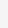 Каждый обучающийся обеспечивается учебниками.Задачи, решаемые педагогами, реализующими основную образовательную программу полного общего образования и среднего общего образования:Реализовать образовательную программу средней и старшей школы в организационно-учебных базовых элементах и формах высшего образования (лекции, семинары, зачетная система, тренинги; эту задачу решает в первую очередь учитель).Сформировать у учащихся методы и приемы по исследованию современных проблем и конструированию их эффективных решений (Эту задачу решает педагог и научный руководитель, функции которого может выполнять учитель-предметник.).Организовать систему социальной жизнедеятельности и группового проектирования социальных событий (Эту задачу решает в первую очередь социальный педагог).Организовать систему проектно-аналитических событий, в ходе которых оформляется социальная, гражданская и профессиональная позиция учащихся (эту задачу решает в первую очередь, классный руководитель, воспитательная служба школы).Технологии обученияВ старшей школе технологии обучения тесно связаны с существенным расширением возможности выбора каждым школьником образовательных программ из предложенных ему (профильное обучение). При выборе каждый руководствуется следующими обстоятельствами:приоритет отдается технологиям, позволяющим дифференцировать и индивидуализировать учебный процесс внутри одного класса без применения селективных средств;чрезвычайно важную роль на этом этапе образования приобретают технологии развития самостоятельной познавательной деятельности, проблемно-поисковые, Ожидаемый результат:Таким образом, ожидаемым результатом освоения выпускником образовательной программы среднего общего образования, выпускник должен владеть следующими характеристиками:умение самостоятельно и мотивированно организовывать свою познавательную деятельность (от постановки цели до получения и оценки результата);знание элементов причинно-следственного и структурно-функционального анализа;самостоятельное создание алгоритмов познавательной деятельности для решения задач творческого и поискового характера;создание собственных произведений, идеальных и реальных моделей объектов, процессов, явлений, в том числе с использованием мультимедийных технологий, реализация оригинального замысла, использование разнообразных (в том числе художественных) средств, умение импровизировать;овладение навыками использования мультимедийных ресурсов и компьютерных технологий для обработки, передачи, систематизацииинформации, создания баз данных, презентации результатов познавательной и практической деятельности;владение основными видами публичных выступлений (высказывание, монолог, дискуссия, полемика), следование этическим нормам и правилам ведения диалога (диспута);понимание ценности образования как средства развития культуры личности. Объективное оценивание своих учебных достижений, поведения, черт своей личности; учет мнения других людей при определении собственной позиции и самооценке. Умение соотносить приложенные усилия с полученными результатами своей деятельности; владение навыками организации и участия в коллективной деятельности: постановка общей цели и определение средств ее достижения; осознание своей национальной, социальной, конфессиональной принадлежности. Определение собственного отношения к явлениям современной жизни. Умение отстаивать свою гражданскую позицию, формулировать свои мировоззренческие взгляды. Осуществление осознанного выбора путей продолжения образования или будущей профессиональной деятельности. Образовательная программа среднего общего образования включает в себя рабочие программы учебных предметов и курсов, разработанные на основе примерных программ (письмо Минобрнауки РФ от 07.07.2005 г. №03-1263 «О примерных программах по учебным предметам федерального базисного учебного плана»), приказа "О внесении изменений в федеральный компонент государственного образовательного стандарта, утвержденный приказом Минобразования России 5 марта 2004 г. N 1089" от 7 июня 2017 г. N 506  и авторских программ, входящих в состав УМК, используемых в образовательном процессе.2.1.1 РУССКИЙ ЯЗЫК.Содержание, обеспечивающее формирование Коммуникативной компетенции.Речевое общение как форма взаимодействия людей в процессе их познавательно-трудовой деятельности. Виды речевого общения: официальное и неофициальное, публичное и непубличное. Речевая ситуация и ее компоненты.Функциональные стили (научный, официально-деловой, публицистический), разговорная речь и язык художественной литературы как разновидности современного русского языка.Учебно-научный стиль и его основные жанры. Совершенствование культуры учебно-научного общения в устной и письменной форме.Официально-деловой стиль. Совершенствование культуры официально-делового общения в устной и письменной форме. Составление деловых документов различных жанров (расписки, доверенности, резюме)Публицистический стиль. Его особенности.Культура публичной речи. Основные требования к публичному выступлению. Разговорная речь, сферы ее использования, назначение. Признаки разговорнойречи.. Совершенствование культуры разговорной речи.Основные особенности устной и письменной речи. Развитие умений монологической и диалогической речи в разных сферах общения. Совершенствование культуры восприятия устной монологической и диалогической речи (аудирование).Культура работы с текстами разных типов, стилей и жанров (чтение и информационная переработка). Использование различных видов чтения в зависимости от коммуникативной задачи и характера текста.Информационная переработка текстов различных функциональных стилей и жанров.Язык художественной литературы и его отличия от других разновидностей современного русского языка. Основные признаки художественной речи: образность, широкое использование изобразительно-выразительных средств, а также языковых средств других функциональных разновидностей языка.Содержание, обеспечивающее формирование языковой и лингвистической (языковедческой) компетенций.Русский язык в современном мире. Формы существования русского национального языка (литературный язык, просторечие, народные говоры, профессиональные разновидности, жаргон, арго).Литературный язык и язык художественной литературы.Понятие о системе языка, его единицах и уровнях, взаимосвязях и отношениях единиц разных уровней языка.Текст и его место в системе языка и речи.Культура	речи.	Понятие	о	коммуникативной	целесообразности,	уместности,точности, ясности, чистоте, логичности, последовательности, образности, выразительности речи. Основные аспекты культуры речи: нормативный, коммуникативный и этический.Языковая норма и ее основные особенности. Основные виды языковых норм: орфоэпические, лексические, стилистические и грамматические (морфологические и синтаксические) нормы русского литературного языка.Орфоэпические (произносительные и акцентологические) нормы. Роль орфоэпии в устном общении. Основные нормы современного литературного произношения. Нормы ударения в современном русском языке. Допустимые варианты произношения и ударения.Лексические нормы. Употребление слова в строгом соответствии с его лексическим значением – важное условие речевого общения. Выбор из синонимического ряда нужного слова с учетом его значения и стилистических свойств.Грамматические нормы. Нормативное употребление форм слова. Нормативное построение словосочетаний по типу согласования, управления. Правильное употребление предлогов в составе словосочетаний. Правильное построение предложений. Нормативное согласование сказуемого с подлежащим. Правильное построение предложений с обособленными членами, придаточными частями. Синонимия грамматических форм и их стилистические и смысловые возможности.Орфографические нормы. Разделы русской орфографии и основные принципы написания.Пунктуационные нормы. Принципы русской пунктуации. Разделы русской пунктуации и система правил, включенных в каждый из них. Абзац как пунктуационный знак, передающий смысловое членение текста.Совершенствование орфографических и пунктуационных умений и навыков. Использование нормативных словарей современного русского языка исправочников.Соблюдение норм литературного языка в речевой практике.Осуществление выбора наиболее точных языковых средств в соответствии со сферами и ситуациями речевого общения.Оценивание устных и письменных высказываний/текстов с точки зрения языкового оформления, уместности, эффективности достижения поставленных коммуникативных задач.Применение орфографических и пунктуационных норм при создании и воспроизведении текстов делового, научного и публицистического стилей.Лингвистический анализ текстов различных функциональных разновидностей языка.Содержание, обеспечивающее формирование культуроведческой компетенции. Взаимосвязь языка и культуры. Лексика, обозначающая предметы и явлениятрадиционного русского быта; историзмы; фольклорная лексика и фразеология; русские имена. Русские пословицы и поговорки.Отражение в русском языке материальной и духовной культуры русского и других народов.Взаимообогащение языков как результат взаимодействия национальных культур.                                                          2.1.2. ЛИТЕРАТУРАЛитература XIX векаРусская литература XIX в. в контексте мировой культуры. Основные темы и проблемы русской литературы XIX в. (свобода, духовно-нравственные искания человека, обращение к народу в поисках нравственного идеала, «праведничество», борьба с социальной несправедливостью и угнетением человека). Художественные открытия русских писателей-классиков.Литература первой половины XIX векаРоссия в первой половине XIX века. Классицизм, сентиментализм, романтизм. Зарождение реализма в русской литературе первой половины XIX века. Национальное самоопределение русской литературы.А. С. Пушкин. Образно-тематическое богатство и художественное совершенство пушкинской лирики. Вечные темы в творчестве А.С.Пушкина (природа, любовь, дружба, творчество, общество и человек, свобода и неизбежность, смысл человеческого бытия). (Стихотворения: «Поэт», «Пора, мой друг, пора! покоя сердце просит…», «Из Пиндемонти»). Философская лирика А.С.Пушкина (Стихотворения: «Погасло дневное светило...», «Свободы сеятель пустынный…», «Подражания Корану» (IX.«И путник усталый на Бога роптал…»), «Элегия» («Безумных лет угасшее веселье...»), «...Вновь я посетил». Поэма «Медный всадник». Конфликт личности и государства в поэме. Образ стихии и его роль в авторской концепции истории. Образ Евгения и проблема индивидуального бунта. Образ Петра. Своеобразие жанра и композиции произведения. Развитие реализма в творчестве Пушкина. «Маленькие трагедии». Основная проблематика. Жанровые особенности. «Моцарт и Сальери». «Гений и злодейство» как главная тема в трагедии.М. Ю. Лермонтов. Своеобразие художественного мира поэта. Темы родины, поэта и поэзии, любви, мотив одиночества в лирике поэта. (Стихотворения: «Мой демон», «К» («Я не унижусь пред тобою...»), «Нет, я не Байрон, я другой...»). Глубинафилософской проблематики лирических произведений М.Ю. Лермонтова. (Стихотворения: «Молитва» («Я, Матерь Божия, ныне с молитвою...»), «Как часто, пестрою толпою окружен...», «Валерик», «Сон» («В полдневный жар в долине Дагестана…»), «Выхожу один я на дорогу»). Поэма «Демон». Образ падшего ангела в творчестве М.Ю. Лермонтова. Тема борьбы тёмного и светлого начал в поэме.Н. В. Гоголь. Своеобразие художественного мира писателя. «Петербургские повести». Реальность и фантастика в произведениях. Повесть «Невский проспект». Тема одиночества «маленького человека» в большом городе. Повесть «Нос». Соединение трагического и комического в судьбе гоголевских героев. Ирония и гротеск в произведении.Литература второй половины XIX века.Особенности развития русской литературы второй половины 19 века. Отражение в литературе и журналистике общественной борьбы. Аналитический характер русской прозы, её социальная острота и философская глубина. Проблемы судьбы, веры и сомнения, смысла жизни и тайны смерти, нравственного выбора. Идея нравственного самосовершенствования. Универсальность художественных образов. Традиции и новаторство в русской поэзии. Формирование национального театра. Классическая русская литература и ее мировое признание.А. Н. Островский. Формирование и расцвет русского национального театра. Быт и нравы Замоскворечья в пьесе «Свои люди, сочтёмся!». Драма «Гроза». Семейный и социальный конфликт в драме. Изображение в драме «темного царства» и его «жестоких нравов». Катерина в образной системе драмы. Внутренний конфликт героини. Роль второстепенных персонажей в пьесе. Символика названия пьесы. Тема греха, возмездия и покаяния в пьесе. Драма «Гроза» в русской критике. Тема «горячего сердца» в пьесе «Бесприданница». Драматургическое мастерство Островского.И. А. Гончаров. Роман «Обломов». Особенности композиции романа. Система образов романа. Внутренняя противоречивость натуры главного героя. Прием антитезы в романе. Обломов и Штольц. Любовная история как этап внутреннего самоопределения героя. Ольга Ильинская и Агафья Пшеницына. Идейно-композиционное содержание главы «Сон Обломова». Художественная деталь и ее роль в раскрытии психологии персонажей романа. Авторская позиция и способы ее выражения в романе. Роман «Обломов» в русской критике.И. С. Тургенев. Цикл «Записки охотника». Яркость и многообразие народных типов. Внутренняя красота и духовная мощь русского человека. Роман «Отцы и дети». Отражение в романе общественно-политической ситуации в России. Образ Базарова и его роль в развитии основного конфликта романа. Социальные и нравственно-философские истоки нигилизма Базарова. Базаров и его мнимые последователи. Образы «отцов» вромане. Смысл названия. «Вечные» темы в романе (природа, любовь, искусство). Авторская позиция и способы ее выражения. Русская критика о романе и его герое. Стихотворения в прозе и их место в творчестве писателя. Теория литературы: Тайный психологизм”: художественная функция портрета, интерьера, пейзажа; прием умолчания. Н. А. Некрасов. Основные темы, проблемы и образы лирики поэта. Гражданский пафос поэзии Н.А.Некрасова. ( Стихотворения: «Поэт и гражданин», «Элегия» («Пускай нам говорит изменчивая мода...»). Судьбы простых людей и общенациональная идея в лирике Н.А.Некрасова. (Стихотворения: «В дороге», «Внимая ужасам войны…», «Я не люблю иронии твоей…», «Мы с тобой бестолковые люди...»). Своеобразие решения темы поэта и поэзии в лирике Н.А.Некрасова. Судьба поэта-гражданина. Образ Музы в лирике поэта. (Стихотворения: «Вчерашний день, часу в шестом…», «О Муза! я у двери гроба…», «Блажен незлобивый поэт…»). Поэма «Кому на Руси жить хорошо». Стихия народной жизни и ее яркие представители. Тема женской доли в поэме. Образ Матрены Тимофеевны Корчагиной. Сатирические образы помещиков. Смысл названия поэмы. Народное представление о счастье. Образ Гриши Добросклонова.Ф. И. Тютчев. Основные темы, мотивы и образы лирики. Философская глубина и образная насыщенность произведений Ф.И.Тютчева. ( Стихотворения: «Silentium!», «Не то, что мните вы, природа...). Человек и природа в лирике Ф.И.Тютчева. Тема родины. (Стихотворения: « Умом Россию не понять…»,«День и ночь», «Эти бедные селенья…»). Любовь как стихийное чувство и «поединок роковой» в поэзии Ф.И.Тютчева. ( Стихотворения: « О, как убийственно мы любим...», «Нам не дано предугадать…», «К. Б.» («Я встретил вас – и все былое...», «Последняя любовь»)А. А.Фет. Эмоциональная глубина и образно-стилистическое богатство лирики поэта. Гармония отношений человека и природы в лирике А.А.Фета. (Стихотворения: «Это утро, радость эта…», «Сияла ночь. Луной был полон сад. Лежали…», «Еще майская ночь»)Красота и поэтичность любовного чувства в лирике А.А.Фета. (Стихотворения: «Шепот, робкое дыханье…», «Еще одно забывчивое слово…», «Одним толчком согнать ладью живую…», «Заря прощается с землею…»)Н. С. Лесков. Повесть «Очарованный странник». Тема дороги и изображение этапов духовного пути личности (смысл странствий главного героя). Образ Ивана Флягина. Тема трагической судьбы талантливого русского человека. Сказовый характер повествования.М.Е.Салтыков-Щедрин. Обзор жизни и творчества писателя. Роман «История одного города» как сатирическая летопись истории Российского государства. Собирательные образы градоначальников и “глуповцев”. Образы Органчика и Угрюм-Бурчеева. Тема народа и власти. Смысл финала “Истории”. Своеобразие сатиры Салтыкова-Щедрина. Приемы сатирического изображения: сарказм, ирония, гипербола, гротеск, алогизм. «Сказки для детей изрядного возраста». Приемы сатирического воссоздания действительности в произведениях.А.К.Толстой. Жизненный и творческий путь писателя. Своеобразие художественного мира А.К.Толстого. Основные темы, мотивы и образы. (Стихотворения: «Слеза дрожит в твоем ревнивом взоре…», «Против течения», «Государь ты наш батюшка…».) Взгляд на историю в произведениях А.К.Толстого. Место А.К.Толстого в русской классической литературе.Л. Н. Толстой. Жизненный и творческий путь Л.Н.Толстого. Военная тема в творчестве писателя. «Севастопольские рассказы». Роман «Война и мир». Жанрово-тематическое своеобразие произведения. Система образов в романе. Критическое изображение светского общества в романе. «Любимые» и «нелюбимые» герои Л.Н.Толстого. «Диалектика души». Путь идейно-нравственных исканий князя Андрея Болконского. Этапы духовного самосовершенствования Пьера Безухова. Сложность и противоречивость жизненного пути героя. “Мысль народная” и “мысль семейная” в романе. Семейный уклад жизни Ростовых и Болконских. Семьи-имитации (Берги, Курагины и т.д.). Черты нравственного идеала автора в образах Наташи Ростовой и Марьи Болконской. Роль эпилога. Художественно-философское осмысление сущности войны в романе. Противопоставление скромных тружеников войны и псевдопатриотов. Военные эпизоды в романе. Шенграбенское и Аустерлицкое сражения и изображениеОтечественной войны 1812 г. Бородинское сражение как идейно-композиционный центр романа. Л.Н.Толстой о роли личности в истории. Кутузов и Наполеон как два нравственных полюса. Изображение партизанской войны в романе. Значение образа Тихона Щербатого. Образ Платона Каратаева и авторская концепция «общей жизни». Значение романа-эпопеи «Война и мир» для развития русской реалистической литературы. Художественные открытия Л.Н.Толстого.Ф. М. Достоевский. Жизненный и творческий путь писателя. Роман «Преступление и наказание». Замысел романа и его воплощение. Особенности сюжета и композиции романа «Преступление и наказание». Своеобразие жанра. Система образов романа. Образ Петербурга и средства его воссоздания в романе. Мир «униженных и оскорбленных» и бунт личности против жестоких законов социума. Теория Раскольникова и ее развенчание. Идейные «двойники» Раскольникова. Образ Сонечки Мармеладовой и проблема нравственного идеала автора. Библейские мотивы и образы в романе. Тема гордости и смирения. Роль внутренних монологов и снов героев в романе. Эпилог и его роль в раскрытии авторской позиции в романе. Полифонизм романа. Психологизм прозы Ф.М.Достоевского. Художественные открытия Ф.М.Достоевского и мировое значение творчества писателя.Оноре де Бальзак. «Гобсек». Социальная и нравственная проблематика произведения.А. П. Чехов. Жизнь и творчество писателя.Темы, сюжеты и проблематика чеховских рассказов. Традиции русской классической литературы в решении темы «маленького человека» и ее отражение в прозе А.П.Чехова. Образы «футлярных» людей в чеховских рассказах. «Человек в футляре», «Крыжовник», «О любви». Тема пошлости и неизменности жизни. «Ионыч». Тема любви в прозе А.П.Чехова. «Дама с собачкой». Психологизм прозы А.П.Чехова. Рассказ «Студент». Роль художественной детали. Скрытый лиризм. Новаторство Чехова-драматурга. Комедия «Вишневый сад». Соотношение внешнего и «внутреннего» сюжетов в комедии. Своеобразие жанра. Тема прошлого, настоящего и будущего России в пьесе. Символический смысл образа вишневого сада. Смысл финала. Раневская и Гаев как представители уходящего в прошлое усадебного быта. Представители «нового» мира в пьесе. Тип героя-«недотепы». Роль авторских ремарок в пьесе. Роль второстепенных и вне сценических персонажей в чеховской пьесе. Сложность и неоднозначность авторской позиции в пьесе. Символический подтекст пьесы.Г. де Мопассан. Жизнь и творчество (обзор). Новелла «Ожерелье». Сюжет и композиция новеллы. Система образов. Грустные раздумья автора о человеческом уделе и несправедливости мира. Мечты героев о высоких чувствах и прекрасной жизни. Мастерство психологического анализа.А. Рембо. Жизнь и творчество (обзор). Стихотворение «Пьяный корабль». Тема стихийности жизни, полной раскрепощенности и своеволия. Пафос отрицания устоявшихся норм, сковывающих свободу художника. Символические образы в стихотворении. Особенности поэтического языка.Художественные открытия и мировое значение русской классической литературы 19 века. Повторение изученного по русской литературе XIX века (9 часов). Литературные направления. Гуманистический характер русской литературы XIX века. Основные темы и проблемы. Образ «лишнего человека» в русской литературе. Эволюция образа. Эволюция типа «маленького человека». Развитие темы «маленького человека» в творчестве писателей второй половины IX века. Развитие темы наполеонизма в русской литературе второй половины XIX века. Тема народного самосознания. Черты русского национального характера в литературе XIX века. Тема семьи. Тема любви в литературе XIX века. Женские образы. Художественное воплощение христианских мотивов в творчестве писателей второй половины XIX века. Своеобразие их звучания. Способ обретения истинной жизни героями литературы XIX века через нравственные искания.Литература первой половины XX века. Общая характеристика русской литературы рубежа веков, её связь с общественно-политическими тенденциями эпохи. Периодизация русской литературы ΧΧ века. Условность границ отдельных периодов. Связь с общественно-политическими процессами в России. Развитие реализма на рубеже веков (творчество А. П. Чехова, И А Бунина, А И Куприна и др.) Неоромантические тенденциирусской прозе. Разнообразие литературно-эстетических течений и направлений, полемичность, подвижность, резкая смена форм и стилей. Переоценка культурно-философских ориентиров. Отказ от традиционных классической литературных ценностей. Синтез героического и драматического. Мистическая абсолютизация человека и декларация новой деятельности человека.И. А. Бунин. Очерк жизни и творчества И.А.Бунина. Лирика. (Стихотворения: «Вечер», «Осенний ветер », «Запах соли »). Образ природы в лирике И. А. Бунина. Влияние на поэтические принципы Бунина поэзии А. А. Фета. Живописность, напевность, философская и психологическая насыщенность бунинской лирики. Точность и лаконизм детали. Рассказ: «Господин из Сан-Франциско». Тема «закатной» цивилизации и образ «нового человека со старым сердцем». Философское содержание рассказа. Художественные особенности произведения. Рассказы: «Чистый понедельник», «Темные аллеи». Эволюция темы любви в творчестве И. А. Бунина. История создания цикла рассказов «Темные аллеи». Новизна в изображении психологического состояния человека. Жанр рассказа как художественное устремление Бунина к изображению концентрированного «мгновения жизни». Синтез поэтического и прозаического. «Живопись» словом. Открытый лиризм. Подтекст. Принципы создания характеров.А. И. Куприн. Творческий путь А. И. Куприна. Куприн и традиции русской литературы. Романтическая концепция любви в творчестве А. И. Куприна. Воплощение нравственного идеала в повести «Олеся». Любовная драма героини, ее духовное превосходство над «образованным» рассказчиком. Мастерство Куприна в изображении природы. Трагизм любви в рассказа А.И.Куприна «Гранатовый браслет». Интерпретация образа «маленького человека». Развитие умения видеть литературное явление в развитии (решение темы «маленького человека» в творчестве писателей ΧІΧ века и начала ΧΧ века). Художественные особенности рассказа.Л. Н. Андреев. Творчество Л. Н. Андреева (обзор). Место писателя в литературном процессе рубежа веков. «Бездны» человеческой души как главный объект изображения в творчестве Л. Андреева. Переосмысление евангельских сюжетов в философской прозе писателя («Иуда Искариот»). Устремленность героев Андреева к «вечным» вопросам человеческого бытия. Своеобразие андреевского стиля, выразительность и экспрессивность художественной детали.М. Горький. Жизнь и творчество писателя. Понятие о соцреализме. Раннее творчество М.Горького. Особенности романтических рассказов М.Горького («Макар Чудра», «Старуха Изергиль», «Челкаш»). Особенности романтизма М. Горького. Философско-этический идеал личности в ранних романтических рассказах. Приемы романтической типизации. Авторская позиция и способ ее воплощения. История создания пьесы М.Горького «На дне». «На дне» как социально-философская драма. Своеобразие жанра, своеобразие драматического конфликта. Композиция произведения. Хозяева ночлежки и судьба ночлежников, их прошлое, настоящее и будущее. Проблема духовного разобщения людей. Три правды в пьесе М.Горького «На дне» и их трагическое столкновение. Спор героев о правде и мечте как образно-тематический стержень пьесы: правда факта (Бубнов), правда утешительной лжи (Лука), правда веры в человека (Сатин). Принцип многоголосия в разрешении основного конфликта драмы. Сложность и неоднозначность авторской позиции. Новаторство Горького-драматурга.Обзор русской поэзии конца XIX – начала XX в. «Серебряный век» как феномен русской культуры и литературы. «Серебряный век» русской поэзии: истоки, сущность, хронология, основные направления (символизм, акмеизм, футуризм). Художественные открытия поэтов «серебряного века»: поиски новых форм, способов лирического самовыражения, утверждения особого статуса художника в обществе. Литературная борьба и эстетическая полемика по вопросам сущности и назначения искусства.Символизм. Символизм: истоки русского символизма, эстетика и поэтика течения. Философские основы и эстетические принципы. Абстрагирование сущности вещей и пафос «безбрежного расширения личности». Приемы художественной выразительности. Старшее поколение символистов (Д. Мережковский, З. Гиппиус, В. Брюсов, К. Бальмонт и др.) и младосимволисты (А. Блок, А. Белый, С. Соловьев, В. Иванов и др.)В. Я. Брюсов. Поэзия «старших символистов». Жизнь и творчество В. Я. Брюсова. Эстетические и философские принципы «старших символистов». В. Брюсов как «идеолог» русского символизма. Стилистическая строгость, образно-тематическое единство лирики Брюсова («Сонет к форме», «Юному поэту», «Грядущие гунны»). Феномен «обрусения» античных мифов в художественной системе поэта. Отражение в творчестве художника «разрушительной свободы» революции. Своеобразие решения темы поэта и поэзии.К. Д. Бальмонт. Жизнь и творчество К. Д. Бальмонта. Основные темы и мотивы поэзии ( Стихотворения: «Я мечтою ловил уходящие тени…», «Безглагольность», «Я в этот мир пришел, чтоб видеть солнце…») «Солнечность» и «моцартианство» поэзии Бальмонта, ее созвучность романтическим настроениям эпохи. Благозвучие, музыкальность, богатство цветовой гаммы в лирике поэта.Поэзия «младосимволистов. Философская основа творчества «младосимволистов», мировоззрение. Поэтика, художественные открытия «младосимволистов». Особенности творчества А. Белого, В. Иванова, раннего А. Блока.Акмеизм. Акмеизм: истоки и программа. Эстетические задачи: воспевание прекрасной ясности, любви и красоты, внимание к природному началу в человеке, эстетизация фиксируемых явлений, воссоздание трехмерного мира предметности, подчеркнутый прозаизм житейских реалий и «тоска по мировой культуре». Поэтические открытия акмеистов. Представители акмеизма.Н. С. Гумилев. Мир образов Николая Гумилева. (Стихотворения: «Слово», «Жираф», «Кенгуру», «Волшебная скрипка», «Шестое чувство».) Романтизированное представление о сильной личности, создание декоративно-экзотического мира. Открытие африканской темы в русской литературе. Строгость композиции стихотворений. Тяготение к зрительному образу, привнесение в лирику повествовательного элемента.А.А.Ахматова. Мотивы ранней лирики А. Ахматовой (Стихотворения: «Сжала руки под темной вуалью», «Я научилась просто, мудро жить…», «Песня последней встречи»). Тема любви, неразделенной и полной драматизма. Приоритет чувства. Тема страдания, прикрытого внешним весельем. Новеллистические сюжеты стихотворений. Использование неожиданных сравнений и ассоциаций, афористичность и художественный лаконизм, тяготение к сжатой, законченной фразе.О. Э. Мандельштам. Поэзия О.Мандельштама.(Стихотворения: «Notre Dame», «Бессонница. Гомер. Тугие паруса…», «За гремучую доблесть грядущих веков…», «Я вернулся в мой город, знакомый до слез…»,«Невыразимая печаль», «Tristia») Эстетические взгляды и особенности творческого метода поэта. Эллинский гедоизм поэта. Значение литературных ассоциаций и цитат в творчестве.Футуризм. Манифест футуристов, пафос творчества, основополагающие эстетические принципы, новаторские поиски в области языка. Словотворчество. Эгофутуризм (И. Северянин), кубофутуризм (группа «будетлян»). Творчество В. Хлебникова и его «программное» значение для поэтов кубофутуристов.И. Северянин. Художественный мир поэзии Игоря Северянина. Истоки творчества И. Северянина. Особенности творчества: основные темы и идеи стихов, образы, открытие жанров, эксперименты в области языка.(Стихотворения: «Интродукция», «Эпилог» («Я, гений Игорь-Северянин…», «Двусмысленная слава»). Значение творчества И. Северянина.А. А. Блок. Жизнь и творчество А. Блока. Особенности художественного восприятия мира.Мотивы и образы ранней поэзии. «Стихи о прекрасной даме». Романтический образ «влюбленной души» в «Стихах о прекрасной Даме»( «Вхожу я в темные храмы…» и т.д. ). Столкновение идеальных верований художника со «страшным миром» в процессе «вочеловечивания» поэтического дара. Особенности поэтики первой книги А. Блока. Тема России в творчестве А. Блока (Стихотворения: «Незнакомка», «Россия», «Ночь, улица, фонарь, аптека…», «В ресторане», «Река раскинулась. Течет, грустит лениво…» (из цикла «На поле Куликовом»), «На железной дороге», «О, я хочу безумно жить…», «Скифы») Стихи поэта о России как трагическое предупреждение об эпохе «неслыханных перемен». Особенности образного языка Блока, роль символистов впередаче авторского мироощущения. Поэма «Двенадцать» как первый опыт осмысления событий революции в литературе. Сюжетная основа и философская проблематика поэмы, неоднозначность трактовок финала. Христианские мотивы. Своеобразие композиции. Ритм. Интонация. Строфика. Символика.С. А. Есенин. Своеобразие творческого пути С. Есенина. Есенин и имажинизм. Эстетические принципы имажинистов. Образность как основа художественного мира поэтов-имажинистов. Фольклорные традиции и их освоение в оригинальном творчестве. Традиции А. С. Пушкина и А.В. Кольцова в есенинской лирике. Тема родины и ее место в поэзии С. Есенина.(Стихотворения: «Гой ты, Русь, моя родная!..»,«Я покинул родимый дом…», «Русь Советская», « Возвращение на Родину», «Неуютная жидкая лунность…») . Образ Руси в лирике Есенина. Мотив преображения России. Стремление к всеобщей гармонии. Универсальный метафоризм как основной закон мира. Лиричность и исповедальность поэзии Есенина. Использование выразительных возможностей музыки и цвета для передчи лирического настроения. Мелодизм и метафоричность стиля. Пластика, ясность, скульптурная зримость поэзии Есенина. Любовная тема в поэзии С. Есенина, своеобразие ее воплощения, развитие темы в творчестве поэта. (Стихотворения: «Не бродить, не мять в кустах багряных…», «Шаганэ ты моя, Шаганэ…», «Письмо к женщине», «Собаке Качалова»). Поздняя философская лирика (Стихотворения: «Мы теперь уходим понемногу…»«Не жалею, не зову, не плачу…»«Письмо матери», «Спит ковыль. Равнина дорогая…»). Судьба - центральная тема размышлений. Философская наполненность образов природы в поздней лирике С.А.Есенина. Образ матери.В. В. Маяковский. В. Маяковский и футуризм. Поэтическое новаторство Маяковского. Новаторство поэта в области художественной формы. Ранняя лирика В. Маяковского. Масштаб чувств и масштаб личности поэта, воплощенные в лирике. Образ лирического героя. Сила личности и трогательной незащищенности («А вы могли бы?...», «Послушайте!», «Скрипка и немножко нервно», «Лиличка!». Поэма «Облако в штанах». Бунтарский пафос поэмы «Облако в штанах». Соединение любовной темы с социально-философской проблематикой поэмы. Образ лирического героя и его возлюбленной. Исповедь и проповедь в образном строе поэмы. Художественное расширение времени и пространства, использование приема материализованной метафоры. Поэт и революция: пафос революционного переустройства мира. Тема «художник и революция», ее образное воплощение в лирике поэта («Левый марш», «Марш 25 тысяч», «Молодая гвардия» и др.). Сатирические мотивы лирики В. Маяковского. Отражение «гримас» нового быта в сатирических произведениях. (Стихотворения: «О дряни», «Прозаседавшиеся», «Нате!»). Мастерство Маяковского – сатирика. Философское осмысление проблемы художника и времени. Специфика традиционной темы поэта и поэзии в лирике В. Маяковского (Стихотворения: «Необычайное приключение…», «Разговор с фининспектором о поэзии»). Поэма «Во весь голос» как попытка диалога с потомками, лирическая исповедь поэта-гражданина.Литературная обстановка 1917-1921 годов. Литературное движение 20-30-х годов. Соцреализм. Октябрьская революция и судьбы литературы. Литературная борьба группировки и журналы. Новые темы в литературе (революции, гражданской войны). Основные особенности художественной выразительности. Два пласта в советской литературе: разрешенного и запрещенного. Первый Всероссийский съезд писателей. Декларация и административное утверждение метода социалистического реализма. Начало цензурных запретов.Поэтический процесс 20-30-х годов. Этапы поэтической жизни 20-х годов: «кофейной и журнальный. Многообразие форм, стилей, образного языка, идеологических пристрастий, формальных исканий в поэзии этой поры. Идейно-художественная атмосфера эпохи (стихи Д. Бедного, В. Александровского, В. Кириллова, Тихонова, Асеева и др.). Расцвет жанра массовой песни в литературе 30-х гг. (М. Исаковский «Катюша», М. Светлов «Песня о Каховке» и др.)Тема революции и гражданской войны в творчестве писателей нового поколения. Судьбы прозаических жанров в послеоктябрьский период. Эксперименты в области содержания и формы. Тема революции и гражданской войны в творчестве писателей нового поколения (Д. Фурманов «Чапаев», И. Бабель «Конармия», Б. Лавренев «Сорокпервый» и др.). Различные подходы в раскрытии темы. А. Фадеев «Разгром». Тема интеллигенции и революции в романе. Исследование становление личности под воздействием исторических событий. Особенности жанра, сюжета и композиции произведения. Проблема гуманизма в романе.Е. Замятин «Мы». Судьба личности в тоталитарном государстве в романе-антиутопии «Мы. Развенчание мифологического сознания в романе. Судьба человека в бесчеловечном мире. Влияние произведения на мировой литературный процесс.М. Зощенко и сатирическая проза 20-30 годов. Юмористическая проза 20-х годов. Стилистическая яркость и сатирическая заостренность новеллистического сказа М. Зощенко (рассказы 20-х годов). Сатира с философским подтекстом в романе И. Ильфа и Е. Петрова «Двенадцать стульев».М. А. Шолохов. Этапы творческой эволюции М. А. Шолохова. «Донские рассказы» - пролог «Тихого Дона». История создания романа «Тихий Дон». Сюжетная основа произведения Историческая широта и масштабность шолоховского эпоса. Жанровые особенности. Художественно-стилистическое своеобразие «Тихого Дона». Изображение быта и нравов донского казачества в «Тихом Доне». Человек и история – ведущая проблема «Тихого Дона». Отражение трагедии гражданской войны в художественном мире романа. Историко-философская сущность показанных событий. Гуманистический пафос произведения. Сложность, противоречивость пути Григория Мелехова, отражениенем традиций народного правдоискательства. Способы создания художественного образа. Роль и значение женских образов в художественной системе романа. Идея Дона и святости семейного очага. Связь произведения с традициями народного творчества.А. П. Платонов. А. Платонов: судьба писателя и его книг. Своеобразная стилистика произведений Платонова. Оригинальность и самобытность художественного мира Платонова. Тип платоновского героя-мечтателя, романтика, правдоискателя. Детскость стиля и языка писателя. Связь творчества Платонова с традициями русской сатиры (Салтыков – Щедрин). Образы-символы и их значение в повести А. Платонова «Котлован». Своеобразие личности главного героя в романе «Котлован». Художественные средства создания характера. Особенности поэтики и художественного стиля писателя. Символика и ее функции. Смысл трагического финала повести «Котлован», философская многозначность ее названия.М. А. Булгаков. Биография М. А. Булгакова. История создания романа «Мастер и Маргарита». Жанр и композиция произведения. «Мастер и Маргарита» как «роман-лабиринт» со сложной философской проблематикой. Взаимодействие трех повествовательных пластов в образно-композиционной системе романа. Сатирическое мастерство Булгакова в изображении картин московского быта конца 1920-х годов. «Евангельские» главы как идейный центр романа. Их нравственно-философское звучание. Иешуа Га-Ноцри и Понтий Пилат. Символика романа. Неразрывность связи любви и творчества в проблематике произведения. Образ Маргариты, способы его создания. Путь Ивана Бездомного в обретении Родины. Смысл финальной главы романа. Множественность интерпретаций «Мастера и Маргариты».М.  И.  Цветаева.  Этапы  биографии  и  творчества  М.  Цветаевой.  Уникальностьпоэтического голоса. Поэзия М. Цветаевой как лирический дневник эпохи.(Стихотворения: «Идешь, на меня похожий…», «Куст», «Попытка ревности», «Мне нравится, что вы больны не мною…») Основные темы творчества М. Цветаевой: любовь, верность высоким идеалам, Россия, творчество, прославление человека – труженика. (Стихотворения: «Моим стихам, написанным так рано…», «Стихи к Блоку» («Имя твое – птица в руке…»), «Кто создан из камня, кто создан из глины…», «Тоска по родине! Давно…»). Исповедальное и трагедийное начала в лирике. Противопоставление быта бытию, духа - материи. Образ лирической героини, образно-стилистическое своеобразие поэзии М. Цветаевой.Н. А. Заболоцкий. Человек и природа в творчестве Н. А. Заболоцкого. (Стихотворение: «Завещание», «Сентябрь», «Проза», «Содрогаясь от мук, пробежала над миром зарница…»). Вечные» вопросы о сущности красоты и единства природы и человека в лирике поэта. Жанр совета, размышления – предписания в художественной концепции Заболоцкого.Литература военного времени (обзор). Война и духовная жизнь общества. Жанровое и тематическое многообразие произведений, созданных в период войны. Высокий патриотический пафос лирики (К. Симонов, А. Сурков, О. Берггольц, М.Джалиль) и публицистики (М. Шолохов, И. Эренбург). Жанр поэмы в литературной летописи войны.А. Т. Твардовский. Судьба поэта. Служение народу как ведущий мотив лирики А. Т. Твардовского. Некрасовские традиции в поэзии Некрасова. Память войны, тема нравственных испытаний на дорогах истории в произведениях разных лет. Философская проблематика поздней лирики поэта. (Стихотворения: «Вся суть в одном-единственном завете…», «Памяти матери», «Я знаю, никакой моей вины…», «Я убит подо Ржевом», «Дробится рваный цоколь монумента...»). Особенности лирического героя, доверительность и теплота лирической интонации Твардовского.Поэма «Василий Теркин» - книга о подвиге народа в борьбе за родную землю. Место поэмы и ее значение в русской литературе, народность и новаторство произведения. Образ главного героя в поэме. Поэтическое и гражданское осмысление событий прошлого страны в поэме «По праву памяти». Поэма «По праву памяти» как поэма-исповедь, поэма-завещание. Тема прошлого, настоящего и будущего в свете исторической памяти, уроков пережитого. Гражданственность и нравственная высота позиции автора. Особенности композиции, художественные особенности. Твардовский редактор «Нового мира».Проза о войне (1941-1947 гг.) Осмысление опыта войны в эпических произведениях («Звезда» Э. Казакевича, «Это мы, Господи!» К. Воробьева, «Непокоренные» Б. Горбатова, «В окопах Сталинграда» В. Некрасова). Тема и проблематика произведений. Человек в буднях войны. Традиционное и новаторское в изображении войны в прозе военных лет.(по выбору учителя)А. А. Ахматова. Основные этапы жизненного и творческого пути А. А. Ахматовой. Тема любви и искусства в творчестве А. А. Ахматовой. Психологическая глубина и яркость любовной лирики Ахматовой. Тема творчества и размышления о месте художника в «большой» истории. ( «Мне ни к чему одические рати…»). Раздумья о судьбах России. Гражданский пафос стихотворений военных лет.(«Мне голос был. Он звал утешно…», «Родная земля») Отражение личной трагедии и горя народного в поэме А. Ахматовой «Реквием». Эпическое и лирическое начала в произведении. Сложность жанровой формы. Трагедийный пафос. Идея преодоления смерти и ее поэтическое воплощение. Библейские мотивы и их идейно-образная функция в поэме. Образ лирической героини.Литература в годы «оттепели». Литературно-общественная ситуация 50-60-ых годов. Активизация культурной жизни страны. Поколение «шестидесятников»: специфика мироощущения, варианты творческой самореализации. Новый характер взаимосвязи писателя и общества в произведениях В. Дудинцева, В. Розова, А. Солженицына и др.)Поэзия «оттепели». «Громкая» (эстрадная) и «тихая» лирика: характерные черты и способы выражения. Своеобразие поэзии Е. Евтушенко, Р. Рождественского, Н. Рубцова и др.)Б. Л. Пастернак. Тема поэта и поэзии в творчестве Б. Пастернака (Стихотворения:«Февраль. Достать чернил и плакать!..», «Определение поэзии», «Во всем мне хочется дойти…»«Гамлет», «Определение поэзии»; «О знал бы я, что так бывает…» и др.) Поэтические размышления Пастернака о природе искусства, второй действительности, преображенной через метафору. Поэт и поэзия. Философская глубина пейзажной лирики Б. Пастернака (Стихотворения: «Снег идет» «Зимняя ночь» и др.) Мир природы и мир человека, их воплощение в лирике. Принадлежность человека времени и вечности. Метафорическое богатство и образная яркость лирики Пастернака, живописность и музыкальность, философская насыщенность. Тема интеллигенции и революции и ее решение в романе «Доктор Живаго» (обзор произведения). «Доктор Живаго» как лирический роман. Фигура Юрия Живаго и проблема интеллигенции и революции в романе, нравственные искания героя. Любовь как высшая ценность бытия.«Стихотворения Юрия Живаго» как финальный лирический аккорд повествования. Место стихотворений Ю.Живаго в художественной структуре романа Б.Пастернака «Доктор Живаго».Литература второй половины XX векаЭ. Хемингуэй. Повесть «Старик и море». Проблематика повести. Раздумья писателя о человеке, его жизненном пути. Образ рыбака Сантьяго. Роль художественной детали и реалистической символики в повести. Своеобразие стиля Хемингуэя.«Деревенская» проза. Истоки «деревенской» прозы, причины обращения к теме. Новое в описании деревни, постановке проблем и обрисовке персонажей. Основания для выделения «деревенской прозы» в литературное явление. Круг идей. Природа и человек. (В. Астафьев «Царь-рыба») Нравственные проблемы в освещении писателей-деревенщиков. Эволюция «деревенской» прозы, причины кризиса явления, оценка в литературной критике. Повесть В. Распутина «Прощание с Матерой»: нравственно-философская проблематика повести, образная система, художественные особенности. Творчество В. М. Шукшина. Своеобразие шукшинского героя («Верую!», «Алеша Бесконвойный»). Колоритность и яркость шукшинских героев – «чудиков». Народ и «публика» как два нравственно-общественных полюса в прозе Шукшина. Сочетание внешней занимательности сюжета и глубины психологического анализа в рассказах писателя.Городская проза. Литературная ситуация 70-х годов. Смысл наименований: «интеллектуальная», «философская», «семейно-бытовая». Тематика и проблематика. Обращение к внутреннему миру человека. Проза вечных вопросов. Новые формы повествования. Анализ одного произведения. (Ю. Трифонов «Обмен»)Военная проза. Основные черты военной прозы, проблемы, художественное воплощение темы «человек на войне». Дискуссии о правде изображения войны.Повесть В. Быкова «Сотников»: проблематика, образная система, художественные особенности. Авторская позиция и способы ее выражения в произведении.В. Т. Шаламов. Тема Гулага в отечественной прозе (обзор). Жизнь и творчество В.Т.Шаламова.Рассказы: «Последний замер», «Шоковая терапия». История создания книги “Колымских рассказов”. Своеобразие раскрытия “лагерной” темы. Характер повествования.А. И. Солженицын. Творчество А. И. Солженицына. Архипелаг Гулаг» обзор (фрагменты). Противостояние личности и общественной системы в повести «Один день Ивана Денисовича». Отражение «лагерных университетов» писателя в повести «Один день Ивана Денисовича». Яркость и точность авторского бытописания, многообразие человеческих типов в повести. Образ главного героя Ивана Денисовича, черты праведничества в характере героя. Смешение языковых пластов в стилистике повести» Научная проза. Произведения об ученых и их работе. Особенности научной прозы: разнообразие тематики, жанров, стиля. Обзор произведений. (Д. Гранин «Иду на грозу», В. Дудинцев «Белые одежды».)Авторская (бардовская) песня. Отношение с официальной литературой. Оппозиция и самовыражение. Разнообразие проблематики и стилевых моделей. Поэзия поэтов-бардов (характеристика творчества Ю. Визбора, А. Галича, Б. Окуджавы, В. Высоцкого - по выбору).А. В. Вампилов. Театр А. В. Вампилова. Анализ пьесы «Утиная охота». Проблематика, основной конфликт и система образов в пьесе. Своеобразие ее композиции. Образ Зилова как художественное открытие драматурга. Психологическая раздвоенность в характере героя. Смысл финала пьесы. Новаторский характер драматургии А. Вампилова. Идейное своеобразие и художественные особенности пьесы «Утиная охота».Обзор литературы последнего десятилетия. Особенности развития литературы рубежа веков конца Χ- начала ΧΧІ века. Современный литературный процесс: «узкая» и «широкая» трактовка термина. Социально – исторические процессы 80, 90-ых гг. и начала века, их влияние на искусство. Жанровое своеобразие современной литературы: причины разрушения традиционной системы литературных жанров, размытость и синтетичность современных жанров. Понятие «текст» в современном мире. Новые подходы к восприятию литературного произведения и явлений современной культуры. Феномен возвращенной литературы, влияние на современный литературный процесс. Художественные поиски и традиции в современной поэзии. Реалистические и модернистские тенденции в современной поэзии. Возрождение духовной лирики (С. Аверинцев, З. Миркина, Ю. Кублановский и др.) Богатство и новизна жанров, наличиеярких творческих индивидуальностей (Ю. Кузнецов, И. Иртеньев, Т. Кибиров, Л. Рубинштейн и др.), обогащение стихотворной техники. Концептуализм в современной литературе. Внимание к контексту, к проблемам функционирования произведения. Концепт как клише, штамп. Центон и цитатное письмо. Своеобразие поэтических миров поэтов-модернистов. Проблема традиций в постмодерне. Стилизация.И. А. Бродский. Своеобразие личности и художественного мира поэта. Жизненная и поэтическая позиция Бродского. Романтические истоки творчества. Основные мотивы лирики. Поэтическое слово как инструмент познания мира.Своеобразие «другой» прозы. Традиции классики в современной литературе. «Другая» проза (произведения Л. Петрушевской, Г. Толстой, В. Ерофеева и др.) и ее особенности: ощущение пошатнувщихся основ, резкое изменение взглядов на общепринятые и общепризнанные ценности, моральные, социальные, эстетические принципы, разнообразие жанров. Проблема нравственного здоровья народа в современной литературе.Постмодернистская проза. Творчество В. Пелевина. Постмодернизм в современной литературе: вопрос о хронологических границах, основные черты постмодернистского способов мышления. Новая «модель» мира: мир как хаос. Кризис «идеи». Особенности взаимоотношений между автором и читателем. Цитатное мышление. Мир как текст. Приоритет языка. Трансформация традиционных литературных жанров. Творчество В. Пелевина (идейное своеобразие и художественные особенности на примере романа «Чапаев и Пустота»). Основные тенденции современного литературного процесса. Постмодернизм. Последние публикации в журналах, отмеченные премиями, получившие общественный резонанс, положительные отклики в печати. Сочинение по русской литературе второй половины ХХ в.2.1.3. ИНОСТРАННЫЙ ЯЗЫК (АНГЛИЙСКИЙ)Социально-бытовая сфера. Повседневная жизнь семьи, ее доход жилищные и бытовыеусловия проживания в городской квартире или в доме/коттедже в сельской местности.Распределение	домашних	обязанностей	в	семье.	Общение	в	семье	и	в	школе,межличностные	отношения	с	друзьями	и	знакомыми.	Здоровье	и	забота	о	нем,самочувствие, медицинские услуги.Социально-культурная сфера. Молодежь в современном обществе. Досуг молодежи:посещение кружков, спортивных секций и клубов по интересам.Страна/страны изучаемого языка, их культурные достопримечательности. Путешествие по своей стране и за рубежом, его планирование и организация, места и условия проживания туристов, осмотр достопримечательностей. Природа и экология, научно-технический прогресс.Учебно-трудовая сфера. Современный мир профессий. Возможности продолжение образования в высшей школе. Проблемы выбора будущей сферы трудовой и профессиональной деятельности, профессии, планы на ближайшее будущее. Языки международного общения и их роль при выборе профессии в современном мире.2.1.4. МАТЕМАТИКААлгебра. 10 классОсновы тригонометрии.Синус, косинус, тангенс, котангенс произвольного угла. Радианная мера угла. Синус, косинус, тангенс и котангенс числа. Основные тригонометрические тождества. Формулы приведения. Синус, косинус и тангенс суммы и разности двух углов. Синус и косинус двойного угла. Формулы половинного угла. Преобразования суммы тригонометрических функций в произведение и произведения в сумму. Выражение тригонометрических функций через тангенс половинного аргумента. Преобразования простейших тригонометрических выражений.Простейшие  тригонометрические  уравнения.  Решения  тригонометрических  уравнений.Простейшие тригонометрические неравенства.Арксинус, арккосинус, арктангенс числа.ФункцииФункции. Область определения и множество значений. График функции. Построение графиков функций, заданных различными способами. Свойства функций: монотонность,четность и нечетность, периодичность, ограниченность. Промежутки возрастания и убывания, наибольшее и наименьшее значения, точки экстремума (локального максимумаминимума). Графическая интерпретация. Примеры функциональных зависимостей в реальных процессах и явлениях. Обратная функция. Область определения и область значений обратной функции. График обратной функции. Тригонометрические функции, их свойства и графики; периодичность, основной период.Преобразования графиков: параллельный перенос, симметрия относительно осей координат и симметрия относительно начала координат, симметрия относительно прямой y = x, растяжение и сжатие вдоль осей координат.Начала математического анализаПонятие о пределе последовательности. Существование предела монотонной ограниченной последовательности. Длина окружности и площадь круга как пределы последовательностей. Бесконечно убывающая геометрическая прогрессия и ее сумма.Понятие о непрерывности функции. Понятие о производной функции, физический и геометрический смысл производной. Уравнение касательной к графику функции. Производные суммы, разности, произведения, частного. Производные основных элементарных функций. Применение производной к исследованию функций и построению графиков. Производные обратной функции и композиции данной функции с линейной.Примеры использования производной для нахождения наилучшего решения в прикладных, в том числе социально-экономических, задачах. Нахождение скорости для процесса, заданного формулой или графиком. Примеры применения интеграла в физике и геометрии. Вторая производная и ее физический смысл.Уравнения и неравенстваПрименение математических методов для решения содержательных задач из различных областей науки и практики. Интерпретация результата, учет реальных ограничений.Алгебра. 11 классКорни и степени. Корень степени n>1 и его свойства. Степень с рациональным показателем и ее свойства. Понятие о степени с действительным показателем . Свойства степени с действительным показателем.Логарифм. Логарифм числа. Основное логарифмическое тождество. Логарифм произведения, частного, степени; переход к новому основанию. Десятичный и натуральный логарифмы, число е. Преобразования простейших выражений, включающих арифметические операции, а также операцию возведения в степень и операцию логарифмирования.Степенная функция с натуральным показателем, ее свойства и график. Вертикальные и горизонтальные асимптоты графиков. Графики дробно-линейных функций. Показательная функция (экспонента), ее свойства и график. Логарифмическая функция, ее свойства и график.Понятие об определенном интеграле как площади криволинейной трапеции. Первообразная. Формула Ньютона-Лейбница.Решение рациональных, показательных, логарифмических уравнений и неравенств. Решение иррациональных уравнений. Основные приемы решения систем уравнений: подстановка, алгебраическое сложение, введение новых переменных. Равносильность уравнений, неравенств, систем. Решение простейших систем уравнений с двумя неизвестными. Решение систем неравенств с одной переменной.Использование свойств и графиков функций при решении уравнений и неравенств. Метод интервалов. Изображение на координатной плоскости множества решений уравнений и неравенств с двумя переменными и их систем.Элементы комбинаторики, статистики и теории вероятностей.Табличное и графическое представление данных. Числовые характеристики рядов данных. Поочередный и одновременный выбор нескольких элементов из конечного множества. Формулы числа перестановок, сочетаний, размещений. Решение комбинаторных задач. Формула бинома Ньютона. Свойства биномиальных коэффициентов. Треугольник Паскаля.Элементарные и сложные события. Рассмотрение случаев и вероятность суммы несовместных событий, вероятность противоположного события. Понятие о независимости событий. Вероятность и статистическая частота наступления события. Решение практических задач с применением вероятностных методов.Геометрия 10 классПрямые и плоскости в пространстве. Основные понятия стереометрии (точка, прямая, плоскость, пространство). Пересекающиеся, параллельные и скрещивающиеся прямые. Угол между прямыми в пространстве. Перпендикулярность прямых. Параллельность и перпендикулярность прямой и плоскости, признаки и свойства. Теорема о трех перпендикулярах. Перпендикуляр и наклонная. Угол между прямой и плоскостью. Параллельность плоскостей, перпендикулярность плоскостей, признаки и свойства. Двугранный угол, линейный угол двугранного угла. Расстояния от точки до плоскости. Расстояние от прямой до плоскости. Расстояние между параллельными плоскостями. Расстояние между скрещивающимися прямыми. Параллельное проектирование. Площадь ортогональной проекции многоугольника. Изображение пространственных фигур. Многогранники. Вершины, ребра, грани многогранника. Развертка. Многогранные углы. Выпуклые многогранники. Теорема Эйлера. Призма, ее основания, боковые ребра, высота, боковая поверхность. Прямая и наклонная призма. Правильная призма. Параллелепипед. Куб. Пирамида, ее основание, боковые ребра, высота, боковая поверхность. Треугольная пирамида. Правильная пирамида. Усеченная пирамида. Симметрии в кубе, в параллелепипеде, в призме и пирамиде. Понятие о симметрии в пространстве (центральная, осевая, зеркальная). Примеры симметрий в окружающем мире. Сечения куба, призмы, пирамиды. Представление о правильных многогранниках (тетраэдр, куб, октаэдр, додекаэдр и икосаэдр).Векторы. Модуль вектора. Равенство векторов. Сложение векторов и умножение вектора на число. Коллинеарные векторы. Разложение вектора по двум неколлинеарным векторам. Компланарные векторы. Разложение по трем некомпланарным векторам. Угол между векторами.Геометрия 11 классТела и поверхности вращения. Цилиндр и конус. Усеченный конус. Основание, высота, боковая поверхность, образующая, развертка. Осевые сечения и сечения параллельные основанию. Шар и сфера, их сечения. Касательная плоскость к сфере. Сфера, вписанная в многогранник, сфера, описанная около многогранника. Цилиндрические и конические поверхности. Понятие об объеме тела. Объемы тел и площади их поверхностей. Отношение объемов подобных тел. Формулы объема куба, параллелепипеда, призмы, цилиндра. Формулы объема пирамиды и конуса. Формулы площади поверхностей цилиндра и конуса. Формулы объема шара и площади сферы.Векторы в пространстве.Декартовы координаты в пространстве. Координаты и векторы. Формула расстояния между двумя точками. Уравнения сферы и плоскости. Формула расстояния от точки до плоскости. Угол между векторами. Координаты вектора. Скалярное произведение векторов.2.1.5. ИФОРМАТИКА И ИКТ Информация и информационные процессыОсновные подходы к определению понятия «информация». Системы, образованные взаимодействующими элементами, состояния элементов, обмен информацией между элементами, сигналы. Дискретные и непрерывные сигналы. Носители информации. Видысвойства информации. Количество информации как мера уменьшения неопределенности знаний. Алфавитный подход к определению количества информации. Классификация информационных процессов. Кодирование информации. Язык как способпредставления информации. Языки кодирования. Формализованные и неформализованные языки. Выбор способа представления информации в соответствии с поставленной задачей. Поиск и отбор (систематизация) информации. Методы поиска. Критерии отбора. Хранение информации; выбор способа хранения информации. Передача информации. Канал связи и его характеристики. Примеры передачи информации в социальных, биологических и технических системах. Обработкаинформации. Систематизация информации. Изменение формы представления информации. Преобразование информации на основе формальных правил. Алгоритмизация как необходимое условие автоматизации. Возможность, преимущества и недостатки автоматизированной обработки данных Хранение информации. Защита информации. Методы защиты. Особенности запоминания, обработки и передачи информации человеком.Управление системой как информационный процесс. Обратная связь. Использование основных методов информатики и средств ИКТ при анализе процессов в обществе, природе и технике. Особенности запоминания, обработки и передачи информации человеком. Организация личной информационной среды. Защита информации. Использование основных методов информатики и средств ИКТ при анализе процессов в обществе, природе и технике.Компьютер как средство автоматизации информационных процессовАппаратное и программное обеспечение компьютера. Архитектуры современных компьютеров. Многообразие операционных систем. Выбор конфигурации компьютера в зависимости от решаемой задачи. Программные средства создания информационных объектов, организация личного информационного пространства, защиты информации. Программные и аппаратные средства в различных видах профессиональной деятельностиСредства и технологии создания и преобразования информационных объектовТекст как информационный объект. Автоматизированные средства и технологии организации текста. Основные приемы преобразования текстов. Гипертекстовое представление информации. Динамические (электронные) таблицы как информационные объекты. Средства и технологии работы с таблицами. Назначение и принципы работы электронных таблиц. Основные способы представления математических зависимостей между данными. Использование электронных таблиц для обработки числовых данных (на примере задач из различных предметных областей). Графические информационные объекты. Средства и технологии работы с графикой. Создание и редактирование графических информационных объектов средствами графических редакторов, систем презентационной и анимационной графики. Базы данных. Системы управления базами данных. Создание, ведение и использование баз данных при решении учебных и практических задач.Компьютерные технологии представления информацииУниверсальность дискретного (цифрового) представления информации. Двоичное представление информации в компьютере. Системы счисления, используемые в вычислительной технике. Представление текстовой информации в компьютере. Представление графической информации. Растровая и векторная графика. Представление звуковой информации.Информационные модели и системыИнформационные (нематериальные) модели. Использование информационных моделей в учебной и познавательной деятельности. Назначение и виды информационных моделей. Формализация задач из различных предметных областей. Структурирование данных. Построение информационной модели для решения поставленной задачи. Оценка адекватности модели объекту и целям моделирования (на примерах задач различных предметных областей).Алгоритмизация и программирование.Алгоритмизация как необходимое условие автоматизации. Возможность, преимущества и недостатки автоматизированной обработки данных. Понятие алгоритма. Способы записей алгоритмов. Правила записи алгоритмов на языке программирования. Программа, этапы разработки программы. Основные типы данных. Основные операторы и конструкцииязыка программирования. Основы объектно-ориентированного визуального программирования: объекты, классы объектов, свойства объектов, методы, события, графический интерфейс и событийные процедуры, модульный принцип построения проекта и программного кода, этапы разработки приложения.Средства и технологии обмена информацией с помощью компьютерных сетей (сетевые технологии)Локальные и глобальные компьютерные сети. Аппаратные и программные средства организации компьютерных сетей. Поисковые информационные системы. Организация поиска информации. Описание объекта для его последующего поиска. Путешествие по Всемирной паутине. Настройка браузера. Работа с файловыми архивами. Формирование запросов на поиск информации в сети по ключевым словам, адекватным решаемой задаче. Разработка Web-сайта на заданную тему. Знакомство с инструментальными средствами создания Web-сайтов. Форматирование текста и размещение графики. Гиперссылки на Web-страницах. Тестирование и публикация Web-сайта.Основы социальной информатикиОсновные этапы становления информационного общества. Этические и правовые нормы информационной деятельности человека. Информационная безопасность.2.1.6. ИСТОРИЯ (ПРОФИЛЬНЫЙ УРОВЕНЬ)История как наукаИстория в системе гуманитарных наук. Предмет исторической науки. Исторический источник. Проблема подлинности и достоверности исторических источников. Вспомогательные исторические дисциплины. Основные концепции современной исторической науки. Единство и многообразие исторического процесса. Историческое время. Циклическое и линейное восприятие исторического времени. «Рост», «развитие» и «прогресс» в истории человечества. Принципы периодизации исторического процесса.ВСЕОБЩАЯ ИСТОРИЯДревнейшая история человечестваСовременные концепции происхождения человека и общества. Антропология, археология и этнография о древнейшем прошлом человека. Расселение древнейшего человечества. Формирование рас и языковых семей. Неолитическая революция. Матриархат и патриархат. Особенности властных отношений и права в родоплеменном обществе.Цивилизации Древнего мира (не менее 10 ч)Принципы периодизации древней истории. Историческая карта Древнего мира. Архаичные цивилизации - географическое положение, материальная культура, повседневная жизнь, социальная структура общества. Цивилизации Древнего Востока. Формирование индо-буддийской и китайско-конфуцианской цивилизаций: общее и особенное в хозяйственной жизни и социальной структуре, социальные нормы и мотивы общественного поведения человека. Возникновение религиозной картины мира. Мировоззренческие особенности буддизма, индуизма, конфуцианства, даосизма. Духовные ценности, философская мысль, культурное наследие Древнего Востока.Античные цивилизации Средиземноморья. Специфика географических условий и этносоциального состава населения, роль колонизации и торговых коммуникаций. Демократия и тирания. Римская республика и империя. Римское право. Ментальные особенности античного общества. Мифологическая картина мира и формирование научной формы мышления. Культурное и философское наследие Древней Греции и Рима. Зарождение иудео-христианской духовной традиции, ее религиозно-мировоззренческие особенности.«Великие переселения народов», войны и нашествия как фактор исторического развития в древнем обществе. Предпосылки возникновения древних империй. Проблема цивилизационного синтеза (эллинистический мир; Рим и варвары).СредневековьеПринципы периодизации Средневековья. Историческая карта средневекового мира.«Великое переселение народов» в Европе и формирование христианской средневековой цивилизации. Складывание западноевропейского и восточноевропейского регионов цивилизационного развития. Синтез языческих традиций и христианской культуры в германском и славянском мирах. Социокультурное и политическое влияние Византии. Становление и развитие сословно-корпоративного строя в европейском средневековом обществе. Феодализм. Образование централизованных государств. Складывание европейской правовой традиции. Роль церкви в европейскомсредневековом обществе. Культурное и философское наследие европейского Средневековья.Цивилизации Востока в эпоху Средневековья. Возникновение исламской цивилизации. Шариат. Религиозный раскол исламского общества. Сунниты и шииты. Социокультурные особенности арабского и тюркского общества. Изменение политической карты исламского мира.Характер международных отношений в средние века. Европа и норманнские завоевания. Арабские, монгольские и тюркские завоевания. Феномен крестовых походов - столкновение и взаимовлияние цивилизаций. Традиционное (аграрное) общество на Западе и Востоке: универсальные черты социальной структуры, экономической жизни, политических отношений. Дискуссия об уникальности европейской средневековой цивилизации. Социально-политический, религиозный, демографический кризис европейского традиционного общества в Х1У-ХУ вв. Столетняя война и крестьянские восстания. Изменения в мировосприятии европейского человека. Предпосылки модернизации.Новое время: эпоха модернизацииПонятие «Новое время». Принципы периодизации Нового времени. Модернизация как процесс перехода от традиционного (аграрного) к индустриальному обществу. Великие географические открытия и начало европейской колониальной экспансии. Социально-психологические, экономические и техногенные факторы развертывания процесса модернизации. Внутренняя колонизация. Торговый и мануфактурный капитализм. Эпоха меркантилизма.Новации и образе жизни, характере мышления, ценностных ориентирах и социальных нормах в эпоху Возрождения и Реформации. Становление протестантской политической культуры и социальной этики. Влияние Контрреформации на общественную жизнь Европы. Религиозные войны и конфессиональный раскол европейского общества. От сословно-представительных монархий к абсолютизму - эволюция европейской государственности. Формы абсолютизма. Возникновение теории естественного права и концепции государственного суверенитета. Складывание романо-германской и англосаксонской правовых семей.Кризис сословного мышления и формирование основ гражданского, национального сознания. Буржуазные революции ХУП-Х1Х вв.: исторические предпосылки и значение, идеология социальных и политических движений. Идеология Просвещения.Конституционализм. Становление гражданского общества. Возникновение идеологических доктрин либерализма, консерватизма, социализма, анархизма. Марксизм и рабочее революционное движение. Национализм и его влияние на общественно-политическую жизнь в странах Европы.Технический прогресс в Новое время. Развитие капиталистических отношений. Промышленный переворот. Капитализм свободной конкуренции. Циклический характер развития рыночной экономики. Классовая социальная структура общества в XIX в. Буржуа и пролетарии. Эволюция традиционных социальных групп в индустриальном обществе. Изменение среды обитания человека. Урбанизация. Городской и сельский образы жизни. Проблема бедности и богатства в индустриальном обществе. Изменение характера демографического развития.Мировосприятие человека индустриального общества. Формирование классической научной картины мира в ХУП-Х1Х вв. Культурное и философское наследие Нового времени.Предпосылки формирования «эшелонов» модернизации - различных модели перехода от традиционного к индустриальному обществу. Особенности динамики развития стран «старого капитализма» и стран «запаздывающей модернизации», «Периферия» евроатлантического мира. Влияние европейской колониальной экспансии на традиционные общества Востока. Экономическое развитие и общественные движения в колониальных и зависимых странах.Эволюция системы международных отношений в конце XV - середине XIX вв. Изменение характера внешней политики в эпоху Нового времени. Вестфальская система и зарождение международного права. Политика «баланса сил». Венская система ипервый опыт «коллективной дипломатии». Роль геополитических факторов в международных отношениях Нового времени. Колониальный раздел мира.От Новой к Новейшей истории: мировое развитие в последней трети XIX - первой трети XX вв.Дискуссия о понятии «Новейшая история».Структурный экономический кризис 1870-х - 1880-х гг. Предпосылки и достижения технической революции конца XIX вв. Формирование системы монополистического капитализма и ее противоречия. Динамика экономического развития на рубеже в конце XIX — первой трети XX вв. Эволюция трудовых отношенийпредпринимательства. Изменения в социальной структуре индустриального общества. «Революция менеджеров».Особенности экономического и социального развития в условиях ускоренной модернизации. Маргинализация общества и предпосылки революционного изменения общественного строя. «Революционная волна» в странах ускоренной модернизации в первой трети XX в.Кризис классических идеологических доктрин на рубеже Х1Х-ХХ вв. Поиск новых моделей общественного развития: социальный либерализм и социальный консерватизм, революционный марксизм и социал-демократия, корпоративные идеологии (социальныйкатолицизм, солидаризм, народничество, анархо-синдикализм). Предпосылки формирования идеологий тоталитарного типа. Ранний фашизм.Мировоззренческий кризис европейского общества в конце XIX - начале XX вв. Формирование неклассической научной картины мира. Модернизм - изменение мировоззренческих и эстетических основ художественного творчества. Нарастание технократизма и иррационализма в массовом сознании.Страны Азии на рубеже Х1Х-ХХ вв. Религиозное реформаторство и идеология национального освобождения.Система международных отношений на рубеже Х1Х-ХХ вв. Империализм как идеология и политика. Борьба за колониальный передел мира. Первая мировая война: экономические, политические, социально-психологические, демографические причины и последствия. Версальско-Вашингтонская система и изменение политической карты мира. Начало складывания международно-правовой системы. Лига наций. Паневропейское движение и пацифизм.Мировое развитие в середине XX в.Структурный экономический кризис 1930-х гг. и переход к смешанной экономике. Кейнсианство и институционализм о стратегии общественного роста. «Государство благосостояния». Христианская демократия, социал-демократия, голлизмстановление современной конституционно-правовой идеологии. Формирование социального правового государства в ведущих странах Запада в 1950-х - 1960-х гг.Экономическое развитие в условиях научно-технической революции. Проблема периодизации НТР. Транснационализация мировой экономики. Эволюция собственности, трудовых отношений и предпринимательства в середине XX вв. «Общество потребления»причины его кризиса в конце 1960-х гг. Протестные формы общественно-политических движений. Эволюция коммунистического движения на Западе. «Новые левые».Контркультура. Становление молодежного, антивоенного, экологического, феминистского движений. Проблема политического терроризма. Предпосылки системного (экономического, социально-психологического, идеологического) кризиса индустриального общества на рубеже 1960-х- 1970-х гг.Модели ускоренной модернизации в XX в.: дискуссии о «догоняющем развитии» и «особом пути».Дискуссия о тоталитаризме и авторитаризме Новейшего времени. Фашизм, национал-социализм и большевизм как тоталитарные идеологии. Особенности государственно-корпоративных (фашистских) и партократических тоталитарных режимов, их политики в области социальных и экономических отношений, государственно-правового строительства, культуры. Массовое сознание и культура тоталитарного общества.Ускоренная модернизация общества в условиях социалистического строительства. Формирование и развитие мировой системы социализма. Тоталитарные иавторитарные черты «реального социализма». Попытки демократизации социалистического строя.«Новые индустриальные страны» (НИС) как модель ускоренной модернизации. «Новые индустриальные страны» Латинской Америки и Юго-Восточной Азии: экономические реформы, авторитаризм и демократия в политической жизни. Национально-освободительные движения и региональные особенности социально - экономического развития стран Азии и Африки.Система международных отношений в середине XX в. Вторая мировая война: экономические, политические, социально-психологические, демографические причины и последствия. Складывание мирового сообщества. Международно-правовая система ООН. Развертывание интеграционных процессов в Европе. «Биполярная» модель международных отношений в период «холодной войны». Распад мировой колониальной системы и формирование «третьего мира». Движение неприсоединения.Человечество на этапе перехода к информационному обществу (не менее 16 ч) Дискуссия о постиндустриальной стадии общественного развития. Понятия«постиндустриальное общество», «постмодерн», «информационное общество».Структурный экономический кризис 1970-х гг. Неоконсервативные реформы. Динамика мирового экономического развития на рубеже ХХ-ХХ1 вв. Противоречия глобализованной экономики. Информационная революция конца XX в. и формирование инновационной модели экономического развития. Особенности трудовых отношений и предпринимательства в информационном обществе. «Человеческий капитал» - основной ресурс информационной экономики.Распад мировой социалистической системы и пути постсоциалистического развития. Особенности современных социально-экономических процессов в странах Востока. Проблема «мирового Юга». Противоречия индустриализации в постиндустриальную эпоху.Система международных отношений на рубеже ХХ-ХХ1 вв. Интеграционные и дезинтеграционные процессы в мире после окончания «холодной войны». Европейский Союз. Распад «биполярной» модели международных отношений и становление нового миропорядка. Кризис международно-правовой системы и проблема национального суверенитета. Локальные конфликты в современном мире. Поиск модели безопасно-устойчивого развития в условиях глобализации.Мировоззренческие основы «неоконсервативной революции». Современная социал-демократическая и либеральная идеология. Попытки формирования идеологии «третьего пути». Глобализм и антиглобализм. Религия и церковь в современной общественной жизни. Экуменизм. Причины возрождения религиозного фундаментализманационалистического экстремизма в начале XXI в. Дискуссия о кризисе политической идеологии и представительной демократии на рубеже ХХ-ХХ1 вв. Роль политических технологий в информационном обществе.Особенности духовной жизни современного общества. Изменения в научной картине мира. Дискуссия о постнеклассической научной методологии. Синергетика. Мировоззренческие основы постмодернизма. Роль элитарной и массовой культуры в информационном обществе. Культура хай-тека.Основные закономерности истории человечества в историко - культурологических (цивилизаиионных) концепциях, теории модернизации, теории макроэкономических циклов («длинных волн»), формационной теории.ИСТОРИЯ РОССИИИстория России — часть всемирной историиОсобенности становления и развития российской цивилизации. Опыт политического, экономического и культурного взаимодействия России с народами Европы и Азии. Роль и место России в мировом развитии: история и современность. Проблемы периодизации российской истории.Источники по истории Отечества. Историография, научно-популярная и учебная литература по курсу. Основные этапы развития исторической мысли в России.В.Н.Татищев, Н.М. Карамзин, С.М. Соловьев, В.О. Ключевский. Советская историческая наука. Современное состояние российской исторической науки.Народы и древнейшие государства на территории РоссииОсвоение человеком восточных и северных регионов Евразии. Великое оледенение. Природно-климатические факторы и особенности освоения территории Восточной Европы, Севера Евразии, Сибири, Алтайского края и Дальнего Востока. Стоянки каменного века. Переход от присваивающего хозяйства к производящему. Скотоводы и земледельцы. Появление металлических орудий и их влияние на первобытное общество.Начальные этапы формирования этносов. Языковые семьи. Индоевропейцы. «Великое переселение народов». Дискуссии о прародине славян. Города-государства Северного Причерноморья. Скифы и сарматы.Восточнославянские племенные союзы и их соседи: балтийские, угро-финские, тюркские племена. Тюркский каганат. Волжская Булгария. Хазарский каганат. Борьба восточных славян с кочевыми народами Степи, аварами и хазарами. Занятия, общественный строй и верования восточных славян. Усиление роли племенных вождей, имущественное расслоение. Переход от родовой к территориальной общине. Восточнославянские города.Русь в IX - начале XII вв.Возникновение государственности у восточных славян. «Повесть временных лет». Дискуссия о происхождении Древнерусского государства и слова «Русь». Начало династии Рюриковичей. Дань и подданство. Князья и дружина. Вечевые порядки. Киев и Новгород - два центра древнерусской государственности. Развитие норм права. «Русская Правда», Категории населения. Этнический состав древнерусского общества. Закрепление «лествичного» (очередного) порядка наследования власти. Княжеские усобицы.Дискуссии историков об уровне социально-экономического развития Древней Руси. Международные связи Древней Руси. Торговый путь «из варяг в греки». Военные походы русских князей.Принятие христианства на Руси. Роль церкви в истории Древней Руси. Христианская культура и языческие традиции. Влияние на Русь Византии и народов Степи. Культура Древней Руси как один из факторов образования древнерусской народности. Происхождение славянской письменности. Древнерусские монастыри как центры культуры.Русские земли и княжества в XII — середине XV вв.Причины распада Древнерусского государства. Усиление экономической и политической самостоятельности русских земель. Политическая раздробленность на Западе и Востоке Европы: общее и особенное. Крупнейшие земли и княжества Руси в XII - начале XIII вв. Монархии и республики. Княжеская власть и боярство. Православная Церковь и идея единства Русской земли. «Слово о полку Игореве». РусьСтепь. Расцвет культуры домонгольской Руси. Региональные особенности культурного развития.Образование Монгольского государства. Первые завоевания монголов. Нашествие на Русь. Причины военного поражения русских княжеств. Образование Золотой Орды и ее социально-политический строй. Система управления завоеванными землями. Русь и Орда. Принятие Ордой ислама. Влияние монгольского завоевания и Орды на культуру Руси, Дискуссии о последствиях монгольского завоевания для русских земель.Экспансия с Запада и ее место в истории народов Руси и Прибалтики. Борьба с крестоносной агрессией. Образование Великого княжества Литовского. Русские земли в составе Великого княжества Литовского. Влияние внешнеполитического фактора на выбор путей развития Руси. Начало возрождения Руси. Внутренние миграции населения. Колонизация Северо-Восточной Руси. Восстановление экономики русских земель. Формы землевладения и категории населения. Роль городов вобъединительном процессе. Церковь и консолидация русских земель.Борьба за политическую гегемонию в Северо-Восточной Руси. Дискуссии о путях и центрах объединения русских земель. Политические, социальные,экономические и территориально-географические причины превращения Москвы в центр объединения русских земель. Политика московских князей. Борьба за власть внутри Московского великокняжеского дома. Взаимосвязь процессов объединения русских земель и борьбы против ордынского владычества. Зарождение национального самосознания на Руси.Великое княжество Московское в системе международных отношений. Разгром Тимуром Золотой Орды и поход на Русь. Начало распада Золотой Орды. Образование Казанского Крымского, Астраханского ханств. Принятие католичества как государственной религии Великого княжества Литовского. Вхождение западных и южных русских земель в состав Великого княжества Литовского. Падение Византии и установление автокефалии Русской Православной Церкви.Культурное развитие русских земель и княжеств в конце XIII - середине XV вв. Влияние внешних факторов на развитие русской культуры. Формирование русского, украинского и белорусского народов. Москва как центр развития культуры великорусской народности. Возрождение традиций храмового строительства. Расцвет древнерусской иконописи. Создание русского иконостаса. Древнерусская литература: летописи, жития, сказания и «хождения».Российское государство во второй половине XV - конце XVI вв.Завершение объединения русских земель и образование Российского государства.Особенности процесса складывания централизованных государств в странах Запада иРоссии. Свержение золотоордынского ига. Формирование новой системы управления страной и развитие правовых норм. Роль церкви в государственном строительстве. Борьба «иосифлян» и «нестяжателей». «Москва - третий Рим». Ереси на Руси.Установление царской власти и ее сакрализация в общественном сознании. Складывание идеологии самодержавия. Реформы середины XVI в. Создание органов сословно-представительной монархии. Дискуссия о характере опричнины и ее роли в истории России. Учреждение патриаршества.Многонациональный характер русского централизованного государства. Изменения в социальной структуре общества и формах феодального землевладения во второй половине XV - конце XVI вв. Развитие поместной системы. Города, ремесла, торговля в условиях централизованного государства. Установление крепостного права. Роль свободного крестьянства и казачества во внутренней колонизации страны. Расширение территории России в XVI в.: завоевания и колонизационные процессы. Ливонская война. Рост международного авторитета Российского государства.Культура народов Российского государства во второй половине ХУ -ХУ1 вв. Особенности культурного развития в условиях укрепления централизованного государства и утверждения самодержавия. «Ренессансные» тенденции в русском искусстве. Новые формы зодчества. Расцвет русской фресковой живописи. Развитие «книжного дела» на Руси. «Великие Четьи-Минеи» митрополита Макария. Начало книгопечатания и его влияние на общество. «Домострой»: патриархальные традиции в быте людей. Крестьянский и городской быт.Россия: годы Смутного времени и утверждения династии Романовых Дискуссия о причинах и характере Смуты. Пресечение правящей династии.Феномен самозванства. Боярские группировки. Обострение социально-экономических противоречий. Социальные движения в России в начале XVII в. Борьба против агрессии Речи Посполитой и Швеции. Национальный подъем в России. Восстановление независимости страны.Ликвидация последствий Смуты. Земской собор 1613 г. и восстановление самодержавия. Начало династии Романовых. Смоленская война. Россия и Тридцатилетняя война в Европе. Расширение территории российского государства. Вхождение Левобережной Украины в состав России. Освоение Сибири. Войны России с Османской империей, Крымским ханством и Речью Посполитой во второй половинеXVII в.Юридическое оформление крепостного права. Новые явления в экономике: начало складывания всероссийского рынка, образование мануфактур. Развитиеновых торговых центров. Укрепление купеческого сословия. Преобразования в военном деле.Церковный раскол в России и его значение. Старообрядчество. Особенности церковного раскола в России в сравнении с процессами Реформации и КонтрреформацииЕвропе. Дискуссия о характере социальных движений в России во второй половине XVII в. Восстание С. Разина.Усиление светских элементов в русской культуре XVII в. Расширение культурных связей со странами Западной Европы. Обновление принципов градостроительства. Светские мотивы в культовых постройках. Немецкая слобода в Москве. Русская монументальная живопись XVII в. Расцвет ювелирного и декоративно-прикладного искусства. Распространение грамотности. Зарождение публицистики. Славяно-греко-латинская академия.Особенности русской традиционной (средневековой) культуры. Формирование национального самосознания. Дискуссия о предпосылках преобразования общественного строя и характере процесса модернизации в России.Российская империя в XVIII в.Петровские преобразования. Реформы армии и флота. Создание заводской промышленности Политика протекционизма. Новшества в культуре и быте. Новая система государственной власти и управления. Формирование чиновничье-бюрократического аппарата. Отмена патриаршества. Провозглашение империи. Методы проведения реформ. Оппозиция петровским преобразованиям в обществе. Превращение дворянства в господствующее сословие. Сохранение крепостничества в условиях развертывания модернизации. Дискуссии о месте и роли петровских реформ в истории России. Особенности складывания абсолютизма в России и Европе.Россия в период дворцовых переворотов. Борьба дворцовых группировок за власть. Расширение прав и привилегий дворянства. Развитие системы крепостничества. Просвещенный абсолютизм: идеология и политика. Законодательное оформление сословного строя. Восстание Е.Пугачева. Зарождение антикрепостнической идеологии. Масонство.Роль России в развитии системы международных отношений в XVIII в. ПобедаСеверной войне и превращение России в мировую державу. России и европейская политика «баланса сил». Участие России в Семилетней войне. Разделы Польши. Русско-турецкие войны. Расширение территории государства.Новый характер взаимодействия русской и западноевропейской культуры в XVIII в. Особенности русского Просвещения: Влияние просветительской идеологии на развитие русской литературы. Основание Академии наук и Московского университета. Деятельность Вольного экономического общества. Географические экспедиции. Создание Академии художеств. Эстетические принципы барокко, рококо и классицизма в русской архитектуре, живописи, скульптуре XVIII в. Развитие музыкального искусства. Возникновение профессионального театра. Быт и нравы дворянства: русская усадьба.Россия в первой половине XIX вв.Попытки укрепления абсолютизма в первой половине XIX в. Реформы системы государственного управления. Систематизация законодательства. Распространение идей конституционализма. Рост оппозиционных настроений в обществе. Движение декабристов и его оценки в российской исторической науке. Оформление российской консервативной идеологии. Теория «официальной народности». Славянофилы и западники. Зарождение русской геополитической школы. Русский утопический социализм.Особенности экономического развития России Б первой половине XIX вв. Развитие капиталистических отношений. Начало промышленного переворота.Формирование единого внутреннего рынка. Региональные особенности экономического развития. Изменение социальной структуры российского общества в условиях промышленного переворота. Противоречия новых форм экономических отношений и крепостнических порядков. Нарастание кризиса традиционного общества.Россия в системе международных отношений в первой половине XIX в. Участие России в антифранцузских коалициях. Изменение внешнеполитической стратегии в периоднаполеоновских войн. Отечественная война 1812 г. и заграничный поход русской армии. Участие России в создании Венской системы международных отношений. Россия в Священном союзе. Имперская внешняя политика России. Присоединение Кавказа. Крымская война: .причины и последствия.Культура народов России первой половины XIX в. Научно-техническая мысль и научные экспедиции. Ученые общества. Создание системы народного образования. Развитие русской журналистики, «Золотой век» русской поэзии. Формирование русского литературного языка. Общественная роль театрального искусства. Традиции классицизма в русской архитектуре. Романтизм и реализм в изобразительном искусстве.Россия во второй половине XIX в.Отмена крепостного права. Аграрная, судебная, земская, военная, городская реформы 1860-х - 1870-х гг. Споры современников о значении реформ. Выступления разночинной интеллигенции. Идеология и практика народничества. Политический террор. Зарождение рабочего движения.Утверждение капиталистической модели экономического развития. Завершение промышленного переворота. Промышленный подъем в 1890-х гг. Создание рабочего законодательства. Сохранение остатков крепостничества. Роль общины в жизни крестьянства. Самодержавие и сословный строй в условиях модернизационных процессов. Политика контрреформ. Поддержка помещичьих хозяйств. Новые положенияземстве, судопроизводстве, усиление государственного контроля над высшими учебными заведениями.«Восточный вопрос» во внешней политике Российской империи. Россия и православные народы Балканского полуострова. Европейское и азиатское направления во внешней политике России в конце XIX в.Духовная жизнь российского общества во второй половине XIX в. Самодержавие и национальный вопрос. Реакция русского общества на польское восстание 1863 г. Возрождение национальных традиций в архитектуре и изобразительном искусстве конца XIX в. Новаторские тенденции в развитии художественной культуры. Движение передвижников. Русская пейзажная живопись. Расцвет музыкального искусства. Развитие системы образования. Научные достижения российских ученых. Городская и деревенская культура: две социокультурные среды.Российская империя в начале XX векаДискуссия о месте России в мировой экономике начала XX в. Российский монополистический капитализм и его особенности. Роль государства и частного капитала в экономической жизни страны. Отечественный и зарубежный капитал в России. Реформы С.Ю. Витте. Обострение экономических и социальных противоречий в условиях форсированной модернизации.Идейные течения, политические партии и общественные движения в России нарубеже Х1Х-ХХ веков. Консервативные, либерально-демократические, социалистические, националистические движения. Революционное движение: состав, цели, методы борьбы. Революция 1905-1907 гг. и ее итоги. Становление российского парламентаризма. 1 и II Государственные Думы: состав, деятельность, причины роспуска. Третьеиюньская монархия. Борьба властей с оппозицией и революционным движением. Аграрная реформа П.А. Столыпина, ее политические последствия.Россия в системе военно-политических союзов на рубеже Х1Х-ХХ вв. Русско-японская война 1904-1905 гг. Россия в Первой мировой войне 1914-1918 гг. Влияние войны на российское общество. Общественно-политический кризис накануне 1917г.Идейные искания российской интеллигенции в начале XX в. Русская религиозная философия. «Серебряный век» русской поэзии. Русский авангард. Отражение духовного кризиса в художественной культуре декаданса. Элитарная и народная культура.Революция 1917 г. и гражданская война в РоссииРеволюция 1917 г. Причины падения самодержавия. Временное правительство и Советы. Провозглашение России республикой. Ликвидация сословного строя. Внутренняя политика Временного правительства. «Революционное оборончество» -сторонники и противники. Кризисы власти Маргинализация общества. Разложение армии, углубление экономических трудностей, положение на национальных окраинах. Причины слабости демократических сил России.Политическая тактика большевиков, их приход к власти. Большевизация Советов. Провозглашение и утверждение Советской власти. Характер событий октября 1917 г. в оценках современников и историков. Первые декреты Советской власти. Отделение церкви от государства и восстановление патриаршества. Созыв и роспуск Учредительного собрания. Борьба в партии большевиков и Советском правительстве по вопросу о путях выхода из мировой войны. Брестский мир и его итоги. Дискуссия о его значении в исторической науке. Создание РСФСР. Конституция 1918г. Установление однопартийной системы в России.Гражданская война и иностранная интервенция: этапы, участники. Дискуссия о причинах, характере и хронологических рамках гражданской войны. Цели и идеология противоборствующих сторон. «Зеленое» движение. Политика «военного коммунизма». Белый и красный террор. Причины поражения белого движения. Коминтерн. Война с Польшей и провал курса на мировую революцию.Экономическое и политическое положение Советской России после гражданской войны. Кронштадтский мятеж. Переход к новой экономической политикеее сущность. Успехи, противоречия и кризисы НЭПа. Денежная реформа. Роль государства в экономике периода НЭПа. Новая экономическая политика в оценках историков и современников.СССР в 1922-1941 гг.Причины и предпосылки объединения советских республик. Полемика о принципах национально-государственного строительства. Образование СССР. Основные направления и принципы национальной политики СОВЕТСКОЙ ВЛАСТИ. Партийные дискуссии о путях и методах построения социализма в СССР. Борьба 33 власть В правящей партии. Концепция построения социализма в отдельно взятой стране. Причины свертывания НЭПа] Выбор стратегии форсированного социально-экономического развития Индустриализация, ее источники и результаты. Техническая реконструкция народного хозяйства. Развитие новых отраслей промышленности. Складывание индустриальной базы на востоке страны. Создание военно-промышленного комплекса. Коллективизация, ее социальные и экономические последствия. Противоречия социалистической модернизацииКонституция 1936 г. Централизованная (командная) система управления страной. Мобилизационный характер советской экономики. Дискуссии о советском типе государственности. Партийный аппарат и номенклатура. Культ личности И.В.Сталина. Массовые репрессии, их мотивы, направленность и последствия. Создание системы исправительно-трудовых лагерей. Апогей политических репрессий (1937-1938). Итоги социально-экономического и политического развития СССР в 1920-1930-х гг.Идеологические основы советского общества и культура в 1920-х - 1930-х гг. Литературно-художественные группировки 1920-х гг. Утверждение метода социалистического реализма. Советская интеллигенция. Пропагандистская направленность официальной советской культуры. «Краткий курс истории ВКП(б)». Задачи и итоги «культурной революции». Ликвидация неграмотности, создание советской системы образования. Наука в СССР в 1920-1930-е гг. Повседневная жизнь советских людей. Русское зарубежье. Раскол в РПЦ. Внешнеполитическая стратегияСССР в период между мировыми войнами. Деятельность Коминтерна. Дипломатическое признание СССР. Рост военной угрозы в начале 1930-х гг. и проблемы коллективной безопасности. СССР и Лига наций. Мюнхенский договор и его последствия. Военные столкновения СССР с Японией у озера Хасан, в районе реки Халхин-Гол. Дискуссия в исторической науке о советско-германских отношениях в 1939-1940 гг. Политика СССР на начальном этапе Второй мировой войны. Расширение территории Советского Союза.Советский Союз в годы Великой Отечественной войныПричины Великой Отечественной войны. Подготовка СССР к войне: введение всеобщей воинской повинности, формирование государственныхматериальных резервов, изменения в трудовом законодательстве, техническая модернизация вооруженных сил. Состояние Красной Армии накануне войны: развитие военно-теоретической мысли, материально-техническая база, подготовка командного состава.Нападение Германии на СССР. Великая Отечественная война: основные этапы военных действий. Причины неудач на начальном этапе войны. Оккупационный режим на советской территории. Смоленское сражение. Блокада Ленинграда. Военно-стратегическое и международное значение победы Красной Армии под Москвой. Разгром войск-агрессоров под Сталинградом и на Орловско-Курской дуге: коренной перелом в ходе войны. Развитие советского военного искусства. Освобождение территории СССР и военные операции Красной Армии в Европе. Капитуляция нацистской Германии. Участие СССР в войне с Японией.Мобилизация страны на войну. Народное ополчение. Партизанское движение и его вклад в Победу. Перевод экономики СССР на военные рельсы. Эвакуация населенияпроизводственных мощностей на восток страны. Интенсификация труда и военная дисциплина на производстве. Идеология и культура в военные годы. Русская Православная церковь в годы войны. Героизм народа на фронте и в тылу.СССР в антигитлеровской коалиции. Конференции союзников в Тегеране, Ялте и Потсдаме и их решения. Проблема второго фронта. Ленд-лиз и его значение. Итоги Великой Отечественной войны. Цена Победы. Роль СССР во Второй мировой войне и решении вопросов о послевоенном устройстве мира.СССР в первые послевоенные десятилетия Социально-экономическое положение СССР после войны. Мобилизационныеметоды восстановление хозяйства. Идеологические кампании конца 1940-х гг. Холодная война, споры о ее причинах и характере. Гонка вооружений и ее влияние на экономику и внешнюю политику страны. Создание ракетно-ядерного оружия в СССР.Борьба за власть в высшем руководстве СССР после смерти И.В. Сталина. Поиск путей реформирования страны. XX съезд КПСС и осуждение культа личности. Концепция построения коммунизма. Политика Н.С. Хрущева в оценках историков. Экономические реформы 1950-х - начала 1960-х гг., реорганизации органов власти и управления, причины их неудач.Биполярный характер послевоенной системы международных отношений. Военно-политические союзы. Формирование мировой социалистической системы. Характер взаимоотношений СССР с социалистическими странами. СССР в глобальных и региональных конфликтах в 1950-х - начала 1960-х гг. Карибский международный кризис и его значение.Духовная жизнь в послевоенные годы. Ужесточение партийного контроля над сферой культуры. Демократизация общественной жизни в период «оттепели». Борьба с инакомыслием в начале 1960-х гг. Политика воспитания «нового человека». Научно-техническое развитие СССР, достижения в освоении космоса.Советский Союз в середине 1960-х - начале 1980-х гг.Попытки экономических реформ середины 1960 -х гг., причины их неудач. Замедление темпов экономического роста. Падение рентабельности экономики, снижение темпов научно-технического прогресса и возникновение зависимости от импорта продовольствия. Дефицит товаров народного потребления, развитие «теневой экономики» и коррупции. «Застой» как проявление кризиса советской модели развития.Социальная  структура  советского  общества.  Межнациональные  отношения  вСССР. Нарастание социальной элитарности в условиях господства партийно-государственной системы. Теория развитого социализма. Конституционное закрепление руководящей роли КПСС. Конституция 1977 г. Международные обязательства СССР по соблюдению прав человека. Диссидентское и правозащитное движения. Попытки преодоления кризисных тенденций в советском обществе в начале 1980-х гг., оценка их в исторической литературе.СССР в глобальных и региональных конфликтах середины 1960-х - начала 1980-гг. Советский Союз и кризисы в странах Восточной Европы. «Доктрина Брежнева».Достижение  военно-стратегического  паритета  СССР  и  США.  Хельсинкский  процесс.Политика разрядки и причины ее срыва. Афганская война и ее последствия.Советская культура середины 1960-х - начала 1980-х гг. Новые течения в художественном творчестве. Нигилистические настроения в массовом сознании. Самиздат. Роль советской науки в развертывании научно-технической революции. Достижения и противоречия в развитии советской системы образования во второй половине XX в. Успехи в области спорта.Перестройка и распад СССРПопытки модернизации советской экономики и политической системы в 1980 -х гг. Обновление высшего звена правящей элиты. Стратегия «ускорения» и ее итоги. Лишение КПСС хозяйственных функций. Введение принципов самоокупаемости и хозрасчета, начало развития предпринимательства и рыночной экономики. Кризис потребления и подъем забастовочного движения в 1989 г.Политика перестройки и гласности. Отмена цензуры и развитие плюрализма в СМИ. Дискуссии о переосмысление прошлого, реабилитация жертв политических репрессий. Демократизация общественной жизни. Формирование многопартийности. Распад системы централизованного управления. Утрата руководящей роли КПСС в жизни советского общества.Причины роста напряженности в межэтнических отношениях. Подъем национальных движений в союзных республиках и политика руководства СССР. Декларации о суверенитете союзных республик. Принятие Декларации о государственном суверенитете России 12 июня 1990 г. Подготовка нового союзного договора. Августовские события 1991 г., их последствия.«Новое политическое мышление» и основанная на нем внешнеполитическая стратегия. Поиск путей завершения «холодной войны». Советско-американский диалог во второй половине 1980-х гг. СССР и объединение Германии. Кризис во взаимоотношениях СССР и его союзников. Распад мировой социалистической системы. Дискуссия о результатах внешней политики СССР в годы «перестройки».Российская Федерация (1991-2003 гг.)Кризис власти: последствия неудач политики «перестройки». «Парад суверенитетов». Беловежские соглашения 1991 г. и распад СССР. Становление новой российской государственности. Причины и последствия политического кризиса сентября-октября 1993 г. Принятие Конституции Российской Федерации 1993 г. Усиление роли президентской власти в политической системе страны.Общественно-политическое развитие России во второй половине 1990-х гг. Складывание новых политических партий и движений. Молодежные движения. Межнациональные и межконфессиональные отношения в современной России. Чеченский конфликт и его влияние на российское общество. Российская Федерация и страны Содружества независимых государств.Переход к рыночной экономике. «Шоковая терапия». Трудности и противоречия экономического развития 1990-х гг.: реформы и их последствия. Структурная перестройка экономики, изменение отношений собственности. Изменение характера инаправленности внешнеэкономических связей России. Рост внешней задолженности. Дискуссия о результатах радикальных либеральных реформ. Попытки коррекции курса реформ.Президентские выборы 2000 г. Курс на укрепление государственности, экономический подъем, социальную и политическую стабильность, упрочение национальной безопасности, достойное для России место в мировом сообществе. Укрепление правовой базы реформ. Изменение в расстановке социально - политических сил. Роль политических технологий в общественно-политической жизни страны. Парламентские выборы 2003 г. и президентские выборы 2004 г.Участие России в формировании современной международно -правовой системы. Российская Федерация в ООН. РОССИЯ В МИРОВЫХ И ЕВРОПЕЙСКИХ ИНТЕГРАЦИОННЫХ ПРОЦЕССАХ. РОССИЯ И НАТО. РОССИЯ И ВЫЗОВЫ ГЛОБАЛИЗАЦИИ.Россия и проблемы борьбы с международным терроризмом.Современная российская культура. Поиск мировоззренческих ориентиров. Обращение к историко-культурному наследию. Процесс духовного переосмысления прошлого. Возрождение религиозных традиций в духовной жизни. Россия в условиях становления информационного общества. Особенности современного развития художественной культуры. Постмодернизм в мировой и отечественной культуре. Наука и образование в России в начале XXI века. Русское зарубежье и его культура.2.1.7. ОБЩЕСТВОЗНАНИЕ Социально-гуманитарные знания и профессиональная деятельность. Наука и философия.Естественно-научные и социально-гуманитарные знания, их общие черты и отличия. Социальные науки и их классификация. Место философии в системе обществознания. Философия и наука. Социология, политология, социальная психология как общественные науки. Основные этапы развития социально-гуманитарного знания. Мыслители о мире и человеке. Взгляды на общество и человека в индустриальную эпоху. Общественная мысль России. Философские изыскания 19 в. Русская философская мысль начала 20 в. Профессиональная деятельность Древние в сфере социально-гуманитарного знания. Потребности современного общества в специалистах социально-гуманитарного профиля.Основные профессии социально-гуманитарного профиля. Профессиональные образовательные учреждения.Общество и человекПроисхождение человека и становление общества. Человечество как результат биологической и социокультурной эволюции. Сущность человека как проблема философии. Социальная сущность деятельности. Мышление и деятельность. Соотношение мышления и языка. Понятие информации. Общество, социальные взаимодействия и общественные отношения. Общество как форма совместной жизнедеятельности людей. Отличия общества от социума. Социум как особенная часть мира. Системное строение общества. Социальная система, ее подсистемы и элементы. Социальная система и ее среда. Типология обществ. Уровни рассмотрения общества: социально-философский, историко-типологический, социально-конкретный. Восток и Запад. Цивилизационное развитие общества. Типология цивилизаций. Смысл и направленность общественного развития. Формации и цивилизации. Цивилизация и культура. Понятие культуры. Исторический процесс и его участники. Типы социальной динамики. Факторы изменения социума. Общественный прогресс. Многообразие и неравномерность процессов общественного развития. Свобода и необходимость в человеческой деятельности. Свобода и произвол. Свобода и ответственность. Свобода выбора.Деятельность как способ существования людейМногообразие деятельности. Потребности и интересы. Типология деятельности. Природа творческой деятельности. Деятельность в сфере духовной культуры. Сохранение и распространение духовных ценностей. Освоение ценностей духовной культуры. Трудовая деятельность. Социология труда. Социальное партнерство и перспективы его развития в России. Политика как общественное явление. Политическая деятельность. Власть и политика. Типология властных отношений. Легитимация власти.Сознание и познаниеОнтология и теория познания. Проблема познаваемости мира. Понятие об агностицизме. Познавательная деятельность. Чувственное и рациональное познание. Истина и ее критерии. Понятие научной истины, ее критерии. Относительность истины. Истина и заблуждение. Виды и уровни человеческих знаний. Мифологическое и рационально-логическое знание. Жизненный опыт и здравый смысл. Научное познание. Наука, основные особенности методологии научного мышления. Дифференциация и интеграция научного знания. Особенности социального познания. Современные проблемы социальных и гуманитарных наук. Знание и сознание. Общественное и индивидуальное сознание. Теоретическое и обыденное сознание. Самопознание и самооценка.Самосознание и его роль в развитии личности. Трудности познания человеком самого себя.Личность. Межличностные отношенияИндивид, индивидуальность, личность. Структура личности. Устойчивость и изменчивость личности. Периодизация развития личности. Понятие возраста в психологии. Становление личности. Направленность личности. Социальная установка. Ценностные ориентации, убеждения. Социальная принадлежность и социальная позиция. Социальное поведение. Общение как обмен информации. Средства межличностной коммуникации. Вербальное невербальное общение. Особенности общения в информационном обществе. Общение как межличностное взаимодействие. Типы взаимодействия: кооперация и конкуренция. Общение в юношеском возрасте. Социальное взаимодействие и общественные отношения. Общение как взаимопонимание. Механизмы взаимовосприятия в процессе общения. Идентификация в межличностном общении. Эмпатия.Эффекты и стереотипы межличностного восприятия. Малые группы. Группы условные. Референтная группа. Межличностные отношения в группах. Интеграция в группах разного уровня развития. Межличностная совместимость. Групповая сплоченность. Дружеские отношения. Конформность, нонконформность, самоопределение личности. Групповая дифференциация. Взаимоотношения в ученических группах. Стили лидерства. Семья как малая группа. Психология семейных взаимоотношений. Гендерное поведение. Воспитание в семье. Антисоциальные группы. «Дедовщина» и другие формы насилия в группе. Особая опасность криминальных групп. Конфликт. Проблема межличностного конфликта. Структура, функции, динамика конфликта. Пути конструктивного разрешения конфликта.классСоциальное развитие современного обществаСоциальная структура и социальные отношения. Социальные группы, их классификация. Маргинальные группы. Социальные институты. Типы и функции социальных институтов. Социальная инфраструктура. Социальная стратификация и мобильность. Роль экономикижизни общества. Экономические институты. Влияние экономики на социальную структуру. Качество и уровень жизни. Экономика и политика. Экономика и культура. Социальный статус. Социальная роль. Ролевое поведение. Ролевой набор. Ролевой конфликт. Социальные роли в юношеском возрасте. Гендерное поведение. Социальные ценности и нормы. Мораль. Право. Роль права в жизни общества. Правовая культура. Социализация индивида. Отклоняющееся поведение, его формы и проявления. Социальный контроль. Социальные последствия отклоняющегося поведения. Социальное сотрудничество. Социальные интересы. Социальный конфликт и пути его разрешения. Этнос и нация. Этническое многообразие современного мира. Этнокультурные традиции и ценности. Ментальные особенности этноса. Этнические и религиозные взаимоотношения. Межнациональное сотрудничество и конфликты. Проблемы регулирования межнациональных отношений. Конституционные основы национальной политики Российской Федерации. Демографическая ситуация в России и мире. Семья и брак как социальные институты. Традиционные семейные ценности. Тенденции развития семьи в современном мире. Проблемы неполных семей. Демографическая и семейная политика в Российской Федерации. Культура бытовых отношений. Социально-бытовые интересы. Материально-вещественная среда обитания человека. Социология труда. Социальное партнерство и перспективы его развития в России. Молодежь как социальная группа. Особенности молодежной субкультуры. Проблемы молодежи в современной России. Тенденции развития социальных отношений в России. Социальные проблемы современной России. Конституционные основы социальной политики РФ.Политическая жизнь современного обществаПолитическая система, ее структура и функции. Политический режим. Типы политических режимов. Тоталитаризм и авторитаризм, их общие черты и отличия. Государство в политической системе. Понятие бюрократии. Современная государственная служба, ее задачи. Основные направления политики государства. Демократия, ее основные ценности и признаки. Проблемы современной демократии. Делегирование властных полномочий. Парламентаризм. Развитие традицийпарламентской демократии в России. Выборы в демократическом обществе. Избирательные системы. Избирательная кампания. Избирательные технологии. Человек в политической жизни. Политическое участие. Понятие политической культуры. Гражданское общество и правовое государство. Основы гражданского общества. Общественный контроль за деятельностью институтов публичной власти. Политическая идеология. Политическая психология и политическое поведение. Политические партии и движения. Типология политических партий. Становление многопартийности в России. Сетевые структуры в политике. Понятие политического лидерства. Типология лидерства. Имидж политического лидера. Группы давления (лоббирование). Политическая элита. Типология элит. Теории элит. Элита и контрэлита. Особенности формирования элит в современной России. Истоки и опасность политического экстремизма в современном обществе. Политический терроризм, его особенности в современных условиях. Политический конфликт, пути его урегулирования. Место и роль СМИ в политической жизни. Типы информации, распространяемой СМИ. Влияние СМИ на избирателя. Политический процесс, его формы. Развитие политических систем. Особенности политического процесса в современной России. Современный этап политического развития России.Духовная культураПонятие «духовная культура». Духовное развитие общества. Многообразие и диалог культур. Толерантность. Духовная жизнь людей. Мировоззрение, его виды и формы. Менталитет. Высшие духовные ценности. Патриотизм. Гражданственность. Мораль и нравственность. Нравственные ориентиры личности. Нравственная культура. Право. Социальная и личностная значимость образования. Тенденции развития образования в современном мире. Роль и значение непрерывного образования в информационном обществе. Наука. Функции современной науки. Этика науки. Религия. Роль религии в жизни общества. Мировые религии. Принцип свободы совести. Религия в современном мире. Межконфессиональные отношения. Религиозные объединения и организации в России. Церковь как общественный институт. Искусство. Виды и жанры искусства. Мифреальность современного искусства. Массовая культура. СМИ и культура. Роль телевидения в культурной жизни общества.Современный этап мирового развитияМногообразие современного мира. Особенности традиционного общества. Достижения и противоречия западной цивилизации. Кризис индустриальной цивилизации. Целостностьпротиворечивость современного мира. Глобальные проблемы современности. Взаимосвязь глобальных проблем. Глобализация и ее последствия. Процессы глобализации и становление единого человечества. Взгляд в будущее. Социально-гуманитарные последствия перехода к информационной цивилизации.2.1.8. ПРАВО Вводная тема. Роль права в жизни человека и обществаМесто права в системе социального регулирования общества. Значение правовых знанийумений для человека. Система юридических наук. Информация и право. Происхождение права. Теории происхождения права. Закономерности возникновения права. Исторические особенности зарождения права в различных уголках мира. Происхождение права в государствах Древнего Востока, Древней Греции, Древнего Рима, у древних германцев и славян. Право и основные теории его понимания. Нормы права. Система регулирования общественных отношений. Механизм правового регулирования.Теоретические основы права как системыПонятие и система права. Правовые нормы и их характеристики. Классификация норм права, структура правовой нормы. Способы изложения норм права в нормативных правовых актах. Институты права. Нормы и основные отрасли права в России Методы правового регулирования.Правотворчество. Понятие и виды правотворчества. Законодательный процесс. Юридическая техника. Общие правила применения права. Толкование права. Правоприменительная практика. Правопорядок.Формы (источники) права. Правовой обычай. Юридический прецедент. Договоры как           форма выражения воли участников правоотношений, их виды. Нормативный правовой           акт.  Виды  нормативных  правовых  актов.  Законные  интересы.  Действие  права  во            времени,	в пространстве	и	по кругу  лиц. Эффективность права.	Систематизация            нормативных правовых актов.Правоотношения и правовая культураПравоотношения.	Юридический	конфликт.	Правонарушения.	Юридическая           ответственность. Юридические факты как	основание	правоотношений.	Виды	и           структура правоотношений. Поведение людей в мире права. Правомерное поведение.           Правонарушение, его состав, признаки. Виды правонарушений. Функции юридическойответственности. Принципы юридической ответственности. Виды юридической ответственности. Основания освобождения от юридической ответственности. Обстоятельства, исключающие преступность деяния. Правосознание. Правовая культура. Правовая психология. Правовая идеология. Правовые системы современности Понятие правовой системы общества. Романо-германская правовая семья.	Англосаксонская правовая	семья.	Религиозно-правовая	семья. Социалистическая правовая семья. Особенности правовой системы в России.Государство и правоПраво и государство Понятие государства и его признаки. Подходы к пониманию государства. Жизнь людей в догосударственный период. Происхождение древневосточного государства. Происхождение античного государства. Происхождение государства у древних германцев и славян. Теории происхождения государства: теологическая, патриархальная, ирригационная, договорная, марксистская, теория насилия. Признаки государства. Форма государства и ее элементы. Монархия как форма правления. Республика как форма власти. Государственное устройство. Политический режим. Государственный механизм и его структура. Государственный орган и его признаки. Глава государства. Законодательная власть. Исполнительная власть. Судебная власть. Местное самоуправление. Принципы местного самоуправления. Основы конституционного права.Конституция Российской Федерации — основной закон страны. Структура Конституции Российской Федерации. Система конституционных прав и свобод в Российской Федерации. Гражданство Российской Федерации. Избирательная система и избирательный процесс. Воинская обязанность и право на альтернативную гражданскую службу. Права и обязанности налогоплательщиков.Основы конституционного строя России. Эволюция понятия «гражданство». Порядок приобретения и прекращения российского гражданства. Правовой статус человека в демократическом правовом государстве. Избирательные системы и их виды. Референдум. Выборы Президента Российской Федерации.Правосудие и правоохранительные органыПраво	и	личность	Защита	прав	человека	в	государстве.	Судебная	система.Конституционное, гражданское, арбитражное, уголовное судопроизводство. Конституционный суд Российской Федерации. Суды общей юрисдикции. Мировые суды. Порядок осуществления правосудия в судах общей юрисдикции. Арбитражные суды. Правоохранительные органы, их виды и полномочия. Правоохранительные органы Российской Федерации. Система органов внутренних дел. Прокуратура и ее деятельность. Органы Федеральной службы безопасности Российской Федерации. Особенности деятельности правоохранительных органов РФ: Федеральная служба охраны, Федеральная служба исполнения наказаний, Федеральная служба судебных приставов, Федеральная миграционная служба, Федеральная служба РФ по контролю за оборотом наркотиков, Федеральная налоговая служба, Федеральная таможенная служба.класс Гражданское правоПонятие и сущность гражданского права. Гражданские правоотношения. Источники гражданского права. Субъекты и объекты гражданского права. Виды субъектов гражданских правоотношений. Физическое лицо как субъект права. Юридические лица как субъекты права. Понятие обязательства. Способы обеспечения исполнения обязательств. Понятие договора и его содержание. Отдельные виды гражданско-правовых договоров (купля-продажа, подряд, аренда, оказание услуг).. Порядок заключения, изменения и расторжения договоров. Отдельные виды обязательств. Понятие права собственности. Основания возникновения права собственности. Понятие права интеллектуальной собственности. Интеллектуальные права (исключительные — имущественные; неимущественные; иные — право доступа, право следования). Авторское право. Смежные права. Право охраны нетрадиционных объектов интеллектуальной собственности. Ноу-хау. Патентное право. Право средств индивидуализации участников гражданского оборота. Понятие общей собственности. Имущественные и неимущественные права и способы их защиты..Защита чести, достоинства и деловой репутации. Гражданско-правовая ответственность. Виды гражданско-правовой ответственности. Способы защиты гражданских прав.Предпринимательство и предпринимательское право. Правовые средства государственного регулирования экономики. Организационно-правовые формыпредпринимательской деятельности. Сделки. Хозяйственные товарищества. Хозяйственные общества. Производственный кооператив (артель). Унитарное предприятие. Правовое регулирование защиты предпринимательской деятельности и прав предпринимателей. Права потребителей. Защита прав потребителей при заключении договоров на оказание услуг. Сроки предъявления претензий. Защита прав потребителей. Наследование.. Правила наследования на основании завещания. Формы завещания. Наследование по закону.Семейное правоСемейные правоотношения . Брак. Брачный контракт Порядок заключения брака. Расторжение брака. Имущественные и личные неимущественные права супругов. Права, обязанности и ответственность членов семьи.Жилищное правоЖилищные правоотношения. Реализация гражданами права на жилье.Трудовое правоТрудовой договор, порядок его заключения и расторжения. Принципы и источники трудового права. Коллективный договор. Трудовое соглашение. Занятость и безработица. Трудоустройство и занятость. Порядок взаимоотношений работников и работодателей. Рабочее время и время отдыха. Гарантии при приеме на работу. Расторжение трудового договора по инициативе работодателя. Трудовые споры и порядок их рассмотрения Дисциплинарная ответственность работника. Защита трудовых прав. Правовые основы социальной защиты и обеспечения. Правовое регулирование труда несовершеннолетних. Льготы, гарантии и компенсации, предусмотренные трудовым законодательством для несовершеннолетних.Административное правоАдминистративные правоотношения. Особенности административного права. Административные правоотношения. Понятие административного правоотношения. Административная ответственность. Основания административной ответственности. Меры административного наказания. Производство по делам об административных правонарушениях. Органы и способы рассмотрения административных споровУголовное право и уголовный процессПонятие уголовного права. Принципы уголовного права. Действие уголовного закона.. Понятие преступления и наказания.. Основные виды преступлений. Уголовная ответственность и наказание. Уголовная ответственность несовершеннолетних. Уголовный процесс. Особенности уголовного процесса по делам несовершеннолетних. Защита прав обвиняемого, потерпевшего, свидетеля в уголовном процессе. Уголовное судопроизводство.Правовое регулирование в различных сферах общественной жизниПенсионная система и страхование. Правовое регулирование денежного обращения. Государство как субъект экономических отношений. Правовые средства государственного регулирования экономики.Право на благоприятную окружающую среду и способы его защиты. Экологические правонарушения и ответственность за причинение вреда окружающей среде.Правовое регулирование отношений в области образования. Права и обязанности субъектов образовательных правоотношений. Правила приема в образовательные учреждения профессионального образования. Порядок оказания дополнительных платных образовательных услуг. Профессиональное юридическое образование. Основныеюридические профессии, особенности профессиональной юридической деятельности.Юридические профессии: судьи, адвокаты, прокуроры, нотариусы, следователи.Международное правоПонятие международного права. Источники и принципы международного права. Субъекты международного права. Международный договор. Международные документыправах человека. Международная защита прав человека в условиях мирного и военного времени. Правозащитные организации и развитие системы прав человека. .Европейский суд по правам человека. Международная защита прав детей. Международные споры и международно-правовая ответственность. Международное гуманитарное право и права человека.2.1.9. ЭКОНОМИКАклассПредмет экономической науки. Экономические системыЭкономика и экономическая наука. Что означает термин «экономика». Экономическая наука, ее предмет. Микроэкономика и макроэкономика. Экономическая теория и прикладная экономика. Потребности. Потребности, блага и услуги, ресурсы. Ограниченность ресурсов. Свободные и экономические блага. Факторы производства и факторные доходы. Выгоды обмена. Факторы производства: труд, земля, капитал и предпринимательские способности. Факторные доходы: заработная плата, рента, процентприбыль. Специализация и разделение труда. Выбор и альтернативная стоимость. Проблема выбора. Кривая (граница) производственных возможностей. Факторы, влияющие на форму и сдвиги кривой производственных возможностей. Закон возрастающих альтернативных издержек. Главные вопросы экономики. Собственность. Конкуренция. Значение специализации и обмена. Разделение руда, специализация и обмен. Экономическая свобода.Понятие экономической системы. Типы экономических систем. Традиционная, командная и рыночная экономические системы. Смешанная экономика. Эволюция экономических систем. Понятие собственности. Владение, пользование и распоряжение. Формы собственности.Рыночная система хозяйствованияСпрос. Величина спроса. Шкала спроса, кривая спроса. Закон спроса. Факторы, формирующие спрос. Эластичность спроса по цене. Эластичный и неэластичный спрос. Нормальные блага, товары первой необходимости и товары роскоши. Заменяющие и дополняющие товары. Предложение. Величина предложения. Кривая предложения ишкала предложения. Закон предложения. Факторы предложения. Эластичность предложения по цене. Рыночный механизм. Рыночное равновесие. Равновесная цена и равновесный объем продаж. Влияние изменений спроса и предложения на рыночное равновесие. Прямое и косвенное вмешательство государства в ценообразование. Предельные и фиксированные цены. Избыточный спрос. Избыточное предложение. Дефицит и затоваривание.Производство и издержкиИздержки, выручка, прибыль. Экономические и бухгалтерские затраты и прибыль. Амортизационные отчисления. Постоянные и переменные издержки. Реклама. Производство, производительность труда и факторы, влияющие на производительность труда.Основы предпринимательстваЭкономические функции и цели фирмы, ее основные организационные формы. Роль и цели фирм в экономике. Формы предпринимательской деятельности. Бизнес-план.Менеджмент и маркетинг на предприятииОсновные принципы менеджмента. Понятие маркетинга. Реклама. Основные элементы маркетинга.Конкуренция и рыночные структурыВлияние конкуренции на деятельность фирм. Рыночные структуры. Совершенная конкуренция. Монополия. Виды монополий. Причины возникновения монополий. Монополистическая конкуренция. Олигополия. Монопсония. Картель. Ценовая дискриминация. Антимонопольное законодательство.Рынки факторов производства. Рынок труда и заработная платаФакторы производства и факторные доходы. Выгоды обмена. Факторы производства: труд, земля, капитал и предпринимательские способности. Факторные доходы: заработная плата, рента, процент и прибыль. Труд. Рынок труда. Заработная плата и стимулирование труда. Специализация и разделение труда. Выбор и альтернативная стоимость. Проблема выбора. Кривая (граница) производственных возможностей. Факторы, влияющие на форму и сдвиги кривой производственных возможностей. Закон возрастающих альтернативных издержек. Безработица. Государственная политика в области занятости. Профсоюзы.классСемья в рыночной экономикеРациональный потребитель. Защита прав потребителя. Семейный бюджет. Источники доходов. Основные виды расходов семьи. Закон Энгеля. Реальные и номинальные доходы семьи. Неравенство доходов и его причины. Кривая Лоренца. Меры социальной поддержки. Регулирование неравенства доходов с помощью налогов. Прогрессивное налогообложение. Социальный трансферт. Бедность как экономическая проблема. Личное подсобное хозяйство. Сбережения. Страхование. Потребительское кредитование. Ипотечный кредит.Деньги и банковская системаДеньги. Возникновение и формы денег. Электронные деньги. Функции денег. Роль денег как средства обмена. Роль денег как средства измерения и как средства сбережения. Виды денег. Современные формы денежных расчетов. Инфляция. Возможные причины и последствия инфляции. Виды инфляции. Последствия инфляции. Социальные последствия инфляции. Антиинфляционные меры. Основы денежной политики государства. Банковская система. Финансовые институты. Банки и их функции. Банковская система: Центральный и коммерческие банки. Роль центрального банка. Денежно-кредитная политика: понятие, цели и задачи, инструменты. Основные операции коммерческих банков. Депозитные операции коммерческих банков. Принципы кредитования. Договор займа. Кредитный договор. Договор банковского счета и банковского вклада. Формы расчетов. Современные платежные средства. Акции, облигации и другие ценные бумаги. Фондовый рынокЭкономический рост и макроэкономическая нестабильностьПонятие	ВВП.	Понятие	ВВП	и его структура. Номинальный	и реальный	ВВП.Экономический	рост.	Понятие экономического роста.	Темп экономического	роста.Источники экономического роста. Экономические циклы. Типы экономических циклов. Причины экономических циклов. Фазы цикла. Международная торговля. Всемирная торговая организация (ВТО). Протекционизм. Обменные курсы валют. Государственная политика в области международной торговли. Глобальные экономические проблемы. Понятие глобализации, ее выгоды и риски. Взаимосвязь глобальных проблем.Государство в экономике. Государственные финансыРоль государства в экономике. Общественные блага. Частные и общественные блага. Внешние эффекты. Виды налогов. Государственный бюджет. Государственные доходы и расходы. Государственный долг. Основы фискальной политики (принципы построения, основные виды налогов, методика их расчетов) Понятие ВВП. Понятие ВВП и его структура. Номинальный и реальный ВВП. Экономический рост. Понятие экономического роста. Темп экономического роста. Источники экономического роста. Экономические циклы. Типы экономических циклов. Причины экономических циклов. Фазы цикла. Всемирная торговая организация (ВТО). Протекционизм. Государственная политика в области международной торговли. Глобальные экономические проблемы. Понятие глобализации, ее выгоды и риски. Взаимосвязь глобальных проблем.Мировое хозяйство. Международная торговляМеждународная торговля. Государственная политика в области международной торговли.. Глобальные экономические проблемы. Международная экономическая интеграция.Валютный рынок. Международные финансыВалютный рынок. Спрос и предложение валют. Валютный курс. Обменные курсы валют Мировая валютная система. Международное движение капиталов. Внешний государственный долг.Экономика России в начале 21 века Особенности современной экономики России.Рыночные преобразования в России в 90-е гг. XX Становление современной рыночной экономики России. Содержание рыночных реформ в социальной сфере. Основные проблемы экономики России и экономическое развитие регионов. Экономическая политика России. Россия в мировой экономике.2.1.10. ГЕОГРАФИЯНАСЕЛЕНИЕ И ХОЗЯЙСТВО МИРА. 10 КЛАСССовременные методы географических исследований.Источники географической информации.География как наука. Традиционные и новые методы географических исследований. Виды географической информации, ее роль и использование в жизни людей. Геоинформационные системы. Географическая карта – особый источник информации о действительности. Статистический метод – один из основных в географии. Этапы статистического изучения географических явлений и процессов. Виды статистических материалов. Другие способы и формы получения географической информации: экспедиции, стационарные наблюдения, камеральная обработка, опыты, моделирование. Геоинформационные системы как средство получения, обработки и представления пространственно-координированных географических данных.Политическое устройство мира.Многообразие стран мира и их типы. Современная политическая карта мира. Современная политическая карта как историческая категория. Завершение к началу XX в. Территориального раздела мира. Основные этапы изменения политической карты в XX и XXI вв. Современная политическая карта.Многообразие стран на политической карте мира. Различия стран современного мира по размерам территории, численности населения, особенностям населения, особенностям географического положения. Экономически развитые и развивающиеся страны (главные; высокоразвитые страны Западной Европы; страны переселенческого типа; ключевые страны; страны внешнеориентированного развития; новые индустриальные страны и др. группы).Классификация и типология стран мира. Унитарное и федеративное государство как формы государственного устройства. Государственный строй стран мира. Монархии и республики как основные формы правления.Показатели уровня развития стран. Основные признаки различия развитых и развивающихся стран.Международные организации и группировки стран в современном мире, функции и значение. Международные отношения в современном мире. Геополитика.Практические работы:Нанесение на контурную карту разных типов стран по уровню социально-экономического развития. Описание политико-географического положения государства.Природа и человек в современном мире.Взаимодействие человечества и природы, изменение окружающей среды в прошлом и настоящем. Основные виды природных ресурсов, их размещение, крупнейшие месторождения и территориальные сочетания. Рациональное и нерациональное природопользование. Взаимодействие человечества и природы в прошлом и настоящем. Международный характер проблемы «дестабилизация окружающей среды». Природные ресурсы Земли, их виды. Ресурсообеспеченность. Природно-ресурсный потенциал разных территорий. Территориальные сочетания природных ресурсов. География природных ресурсов Земли. Основные типы природопользования. Источники загрязнения окружающей среды. Геоэкологические проблемы регионов различных типов природопользования. Пути сохранения качества окружающей среды. Оценка обеспеченности человечества основными видами природных ресурсов. Анализ карт природопользования с целью выявления районов острых геоэкологических ситуаций.Практические работыОценка ресурсообеспеченности отдельных стран мира основными видами природных ресурсов.Население мира.Постоянный рост населения Земли, его причины и последствия. Численность, динамика населения мира и крупных регионов и стран. Типы воспроизводства населения. Демографическая ситуация в разных регионах и странах мира. Демографическая политика. Состав и структура населения. Возрастной и половой состав населения. Половозрастные пирамиды. Расовый и национальный состав населения. Языковые семьигруппы. География религий мира. Основные очаги этнических и конфессиональных конфликтов. Основные направления и типы миграций в мире. Географические особенности размещения населения. Формы расселения, городское и сельское население мира. Урбанизация как всемирный процесс. Специфика городских и сельских поселений. Масштабы и темпы урбанизации различных стран и регионов мира. Формы урбанизации. Ложная («трущобная») урбанизация. Характеристика трудовых ресурсов и занятости населения крупных стран и регионов мира.Практические работыОпределение демографической ситуации и особенностей демографической политики в разных странах и регионах мира. Сравнительная оценка обеспеченности трудовыми ресурсами отдельных стран и регионов мира.География мирового хозяйства.Мировое хозяйство, основные этапы его развития. Отраслевая и территориальная структура хозяйства мира. Научно-техническая революция и размещение производительных сил. Факторы размещения производительных сил (технико-экономические и организационно-экономические). Модели территориальной структуры хозяйства в разных типах стран. География важнейших отраслей производственной и непроизводственной сфер, регионов различной специализации. Ведущие страны-экспортеры основных видов продукции. Отраслевая и территориальная структура хозяйства мира. Карты промышленности и сельского хозяйства.Промышленность мира (нефтегазовая, угольная, электроэнергетика, металлургия, машиностроение, химическая, легкая промышленность). География основных отраслейпроизводственной	и	непроизводственной	сфер,	регионов	различной	специализации.Основные промышленные центры.Сельское хозяйство, его роль в современном мире, главные тенденции развития, внутриотраслевая структура, межотраслевые связи. Земледелие. «Зеленая революция». Основные районы земледелия в мире. Животноводство. Особенности географии отдельных отраслей. Соотношение земледелия и животноводства по странам.Мировой транспорт, его роль в размещении и развитии мирового хозяйства. Виды транспорта, их географические особенности. Основные показатели развития мирового транспорта. Международные магистрали и транспортные узлы. Ведущие экспортеры основных видов продукции. Международное географическое разделение труда.Международная специализация крупнейших стран и регионов мира, интеграционные отраслевые и региональные союзы. Международная специализация и кооперирование – интеграционные зоны, крупнейшие фирмы и транснациональные корпорации (ТНК). Отрасли международной специализации стран и регионов мира; определяющие их факторы.Внешние экономические связи – научно-технические, производственное сотрудничество, создание свободных экономических зон (СЭЗ). География мировых валютно-финансовых отношений. Крупнейшие международные отраслевые и региональные союзы. Мировая торговля и туризм. Международная торговля – основные направления и структура. Главные центры мировой торговли.Анализ экономических карт. Выявление неравномерности хозяйственного освоения разных территорий. Определение международной специализации крупнейших стран и регионов мира. Установление взаимосвязей между размещением населения, хозяйства и природными условиями на конкретных территориях.Практические работы:Объяснение по карте направлений основных грузопотоков угля, нефти, природного газа, железной руды. Определение стран – экспортеров основных видов промышленной исельскохозяйственной продукции, видов сырья. Характеристика отрасли промышленности.РЕГИОНЫ И СТРАНЫ МИРА. 11 классРегионы и страны мираПонятие о географическом регионе. Основные варианты регионального деления мира. Особенности географического положения, истории открытия и освоения, природно-ресурсного потенциала, населения, хозяйства, проблем современного социально-экономического развития крупных регионов и стран Европы, Азии, Африки, Северной и Латинской Америки, а также Австралии.Практические работыОбъяснение	взаимосвязей	между	размещением	населения,	хозяйства,	природнымиусловиями разных территорий. Составление комплексной географической характеристики стран разных типов и крупных регионов мира; определение их географической специфики.Россия в современном миреРоссия на политической карте мира. Изменение географического положения России во времени. Характеристика современных границ государства. Современное геополитическое положение России.Россия в мировом хозяйстве и международном географическом разделении труда; география отраслей ее международной специализации.Характеристика  современного  этапа преобразований  закрытой  экономики  прошлого  воткрытую экономику будущего. Россия в системе международных финансово-экономических и политических отношений.Особенности географии и структуры международной торговли. Крупнейшие торговые партнеры России. Структура внешнеторгового баланса. Основные формы внешних экономических связей. Участие России в международных отраслевых и региональных организациях. Россия и страны Содружества независимых государств (СНГ). Участие России в Международных социально-экономических и геоэкологических проектах.Практические работыАнализ и объяснение особенностей современного геополитического и геоэкономического положения России, тенденций их возможного развития. Определение роли России в производстве важнейших видов мировой промышленной и сельскохозяйственной продукции.Географические аспекты современных глобальных проблем человечестваПрирода и цивилизация. Понятие о глобальных проблемах, их типах и взаимосвязях. Географические аспекты глобальных проблем человечества в прошлом и настоящем. Сырьевая, демографическая, продовольственная, экологическая проблемы как особо приоритетные, пути их решения. Проблема преодоления отсталости развивающихся стран. Географические аспекты качества жизни населения. Роль географии в решении глобальных проблем человечества.Геоэкология – фокус глобальных проблем человечества. Общие и специфические экологические проблемы разных регионов Земли.Практические работыВыявление по картам регионов с неблагоприятной экологической ситуацией, а также географических аспектов других глобальных проблем человечества. Выявление, объяснение и оценка важнейших событий международной жизни; географических аспектов различных текущих событий и ситуаций.2.1.11. ФИЗИКАклассФизика и методы научного познанияФизика как наука. Научные методы познания окружающего мира и их отличия от других методов познания. Роль эксперимента и теории в процессе познания природы. Моделирование физических явлений и процессов. Компьютерный эксперимент в физике. Научные гипотезы. Физические законы. Физические теории. Границы применимости физических законов и теорий. Принцип относительности. Основные элементы физической картины мира.МеханикаМеханическое движение и его виды. Прямолинейное равноускоренное движение. Материальная точка. Система отсчета. Траектория. Путь и перемещение. Мгновенная скорость. Ускорение. Прямолинейное движение с постоянным ускорением. Графики зависимости кинематических величин от времени в равномерном и равноускоренном движениях. Движение по окружности с постоянной по модулю скоростью. Принцип относительности Галилея. Центростремительное ускорение.Фронтальная лабораторная работа 1. Изучение движения тела по окружности под действием сил упругости и тяжести.Законы динамикиПринцип относительности Галилея. Законы динамики. Опыты, иллюстрирующие проявление принципа относительности в механике. Первый закон Ньютона. Инерциальная система отсчета. Масса. Сила. Второй закон Ньютона. Сложение сил. Третий закон Ньютона. Гравитационные силы. Всемирное тяготение. Закон всемирного тяготения. Сила тяжести, центр тяжести. Движение под действием силы тяжести. Движение искусственных спутников. Расчет первой космической скорости. Солнечнаясистема.	Успехи	механики	в	изучении	движения	небесных	тел	и	развитиикосмонавтики границы применимости классической механики. Силы упругости. ЗаконГука. Вес тела, движущегося с ускорением по вертикали. Невесомость. Силы трения,коэффициент	трения	скольжения.	Принцип	относительности	Галилея.	Границыприменимости классической механики.(Условия равновесия тел.)Законы сохранения в механике.Предсказательная сила законов классической механики. Импульс тела. Закон сохранения импульса. Реактивное движение. Устройство ракеты. Значение работ К.Э. Циолковского для космонавтки. Мировые достижения в освоении космического пространства. Успехи механики в изучении движения небесных тел и развития космонавтики. Механическая работа. Потенциальная и кинетическая энергия. Закон сохранения энергии в механике. Предсказательная сила законов классической механики.Лабораторная работа «Изучение закона сохранения механической энергии» проводится после изучения темы «Механические свойства твердых тел и материалов: упругость, прочность, пластичность» в связи с тем, что изучение данной темы позволяет более полно объяснить результаты физического эксперимента. Границы применимости классической механики.Фронтальная лабораторная работа 2. Изучение закона сохранения механической энергии.Молекулярная физика. Термодинамика. Основы молекулярно - кинетической теорииВозникновение атомистической гипотезы строения вещества и ее экспериментальные доказательства. Основные положения молекулярно-кинетической теории и их опытное обоснование. Масса и размеры молекул. Количество вещества. Моль. Постоянная Авогадро. Броуновское движение. Силы взаимодействия молекул. Строение газообразных, жидких, твердых тел. Тепловое движение молекул. Модель идеального газа. Основное уравнение молекулярно-кинетической теории идеального газа.Тепловое равновесие. Определение температуры. Абсолютная температура как мера средней кинетической энергии теплового движения частиц вещества. Измерение температуры. Скорость молекул газа.Давление газа. Уравнение состояния идеального газа (Менделеева – Клапейрона). Изопроцессы в газах (как частный случай уравнения состояния идеального газа). Насыщенные и ненасыщенные пары. (Зависимость температуры кипения жидкости от давления.) Влажность воздуха.Кристаллические и аморфные тела. Механические свойства твердых тел и материалов: упругость, прочность, пластичность. Создание материалов с заданными техническими свойствами.Основы термодинамикиВнутренняя энергия. Работа в термодинамике. Количество теплоты. Теплоемкость. Первый закон термодинамики. Применение первого закона термодинамики к изопроцессам. Адиабатный процесс.Порядок и хаос. Необратимость тепловых процессов.Принцип действия тепловых двигателей. КПД теплового двигателя, Направления совершенствования тепловых двигателей и повышения их КПД. Роль тепловых двигателей в народном хозяйстве. Тепловые двигатели и охрана окружающей среды. Фронтальная лабораторная работа 1. Опытная проверка закона Гей-Люссака.ЭлектродинамикаЭлектрическое полеЭлементарный электрический заряд. Закон сохранения электрического заряда. Закон Кулона. Электрическое поле. Напряженность электрического поля. Принцип суперпозиции полей. (Опыт Иоффе - Милликена.) Проводники в электрическом поле. Работа электрического поля при перемещении заряда, Разность потенциалов. Напряжение. Связь между напряжением и напряженностью однородного поля. Электрическая емкость. Конденсатор. Энергия электрического поля. (Диэлектрики в электрическом поле.) Диэлектрическая проницаемость.Законы постоянного токаЭлектрический ток. Носители электрического заряда в различных средах. Сила тока. Закон Ома для участка цепи. Сопротивление. Применение закона Ома для участка цепи к последовательному и параллельному соединениям проводников. Работа и мощность тока. Электродвижущая сила. Закон Ома для полной цепи. Носители электрического заряда в различных средах.Фронтальная лабораторная работаИзмерение ЭДС и внутреннего сопротивления источника тока.Фронтальная лабораторная работаИзучение последовательного и параллельного соединения проводников.классЭлектродинамика Магнитное поле тока.Магнитное поле тока. Взаимодействие токов. Магнитная индукция. Магнитный поток. Сила Ампера. Принцип действия электроизмерительных приборов. Громкоговоритель. Сила Лоренца. (Магнитные свойства вещества.) Ферромагнетики. (Магнитная запись и хранение информации.)Электромагнитная индукцияЯвление электромагнитной индукции. Взаимосвязь электрического и магнитных полей. Индукционное электрическое поле. Закон электромагнитной индукции. Правило Ленца. (Электродинамический микрофон.) Самоиндукция. Индуктивность. Энергия магнитного поля. Электромагнитное поле.Фронтальная лабораторная работа 1. Изучение явления электромагнитной индукции.Колебания и волныМеханические колебания.Свободные колебания, математический маятник. Гармонические колебания. Амплитуда:Период, частота. Фаза колебаний. Вынужденные колебания. Резонанс.Фронтальная лабораторная работа 1. Определение ускорения свободного падения припомощи маятникаЭлектромагнитные колебания.Свободные электромагнитные колебания в контуре. Период свободных электромагнитных колебаний. Превращения энергии в колебательном контуре. Собственная частота колебаний в контуре. Вынужденные колебания. Переменный электрический ток. Генератор переменного тока. Емкость и индуктивность в цепи переменного тока. Мощность в цепи переменного тока. Резонанс в электрической цепи. Генерирование электрической энергии. Трансформатор. Передача электрической энергииее использование. (Развитие электроэнергетики в нашей стране.)Механические волны.Продольные и поперечные волны, Длина волны. Скорость распространения волны. Звуковые волны. Интерференция волн. Принцип Гюйгенса. Дифракция волн.Электромагнитные волны.Электромагнитные волны Волновые свойства света. Принцип радиосвязи. Телевидение. Различные виды электромагнитных излучений и их практическое применение.ОптикаСветовые лучи. Закон преломления света. Призма. Дисперсия света. Формула тонкой линзы. Получение изображения с помощью линзы. Скорость света и методы ее измерения. Электромагнитная природа света. Волновые свойства света. Интерференция света. Когерентность. Дифракция света. Дифракционная решетка. Поперечность световых волн. Поляризация света. Излучение и спектры. Шкала электромагнитных волн. Различные виды электромагнитных излучений и их практическое применение.Фронтальные лабораторные работы №Измерение показателя преломления стекла.Измерение длины световой волныКвантовая физика и элементы астрофизики Световые квантыГипотеза Планка о квантах. Тепловое излучение. Постоянная Планка. Фотоэффект. Фотон. Уравнение Эйнштейна для фотоэффекта. Двойственная природа электромагнитного излучения (корпускулярно-волновой дуализм). Соотношение неопределенностей Гейзенберга. Принцип соответствия в физике.Атомная физикаПланетарная модель атома. Опыты Резерфорда. Квантовые постулаты Бора. Модель атома водорода Бора. Трудности теории Бора. Квантовая механика. Гипотеза де Бройля о волновых свойствах частиц. Корпускулярно-волновой дуализм. Дифракция электронов. Лазеры.Физика атомного ядраМодели строения атомного ядра. Радиоактивные превращения. Закон радиоактивного распада и его статистический характер. Протон-нейтронная модель строения атомного ядра. Ядерные силы. Дефект массы и энергия связи ядра. Изотопы. Деление и синтез ядер. Энергетический выход ядерных реакций. Ядерная энергетика. Влияниеионизирующей радиации на живые организмы. Доза излучения. Закон радиоактивного распада и его статистический характер. Элементарные частицы. Фундаментальные взаимодействия. Античастицы. Кварки.Солнечная система. Звезды и источники их энергии. Современные представления о происхождении и эволюции Солнца и звезд. Галактика. Пространственные масштабы наблюдаемой вселенной. Применимость законов физики для объяснения природы космических объектов2.1.12. ХИМИЯ10 класс (Органическая химия)ВведениеПредмет органической химии. Сравнение органических соединений с неорганическими. Природные, искусственные и синтетические органические соединения. Материальное единство неорганических и органических веществ.Теория строения органических соединенийОсновные положения теории химического строения органических соединений. Классификация и номенклатура органических соединений. Углеродный скелет. Радикалы. Функциональные группы. Понятие о гомологии и гомологах, изомерии и изомерах. Изомерия структурная и пространственная. Типы связей в молекулах органических веществ (сигма- и пи- связи) и способы их разрыва.Демонстрации. Модели молекул гомологов и изомеров органических соединений.Углеводороды и их природные источникиПриродные источники углеводородов: нефть и природный газ.Алканы: гомологический ряд, изомерия и номенклатура алканов. Химические свойстваалканов (на примере метана и этана): горение, замещение, разложение и дегидрирование.Применение алканов на основе свойств.Алкены. Этилен, его получение (дегидрированием этана и дегидратацией этанола). Химические свойства этилена: горение, качественные реакции (обесцвечивание бромной воды и раствора перманганата калия), гидратация, полимеризация. Полиэтилен, его свойства и применение.Применение этилена на основе свойств.Алкадиены и каучуки. Понятие об алкадиенах как углеводородах с двумя двойными связями. Химические свойства бутадиена-1,3 и изопрена: обесцвечивание бромной воды и полимеризация в каучуки. Резина.Алкины. Ацетилен, его получение пиролизом метана и карбидным способом. Химические свойства ацетилена: горение, обесцвечивание бромной воды, присоединение хлороводорода и гидратация. Применение ацетилена на основе свойств. Реакция полимеризации винилхлорида. Поливинилхлорид и его применение.Бензол. Получение бензола из гексана и ацетилена. Химические свойства бензола: горение, галогенирование, нитрование. Применение бензола на основе свойств. Демонстрации.Горение метана, этилена, ацетилена. Отношение метана, этилена, ацетилена и бензола краствору перманганата калия и бромной воде. Получение этилена реакцией дегидратацииэтанола и деполимеризации полиэтилена, ацетилена карбидным способом. Разложениекаучука при нагревании, испытание продуктов разложения на непредельность. Коллекцияобразцов нефти и нефтепродуктов.Лабораторные опыты.Изготовление моделей молекул углеводородов.Определение элементного состава органических соединений.Обнаружение непредельных соединений в жидких нефтепродуктах.Получение и свойства ацетилена.Ознакомление с коллекцией «Нефть и продукты ее переработки».Кислородсодержащие соединения и их нахождение в живой природе.Спирты. Получение этанола брожением глюкозы и гидратацией этилена. Гидроксильная группа как функциональная. Представление о водородной связи. Химические свойства этанола: горение, взаимодействие с натрием, образование простых и сложных эфиров,окисление в альдегид. Применение этанола на основе свойств. Алкоголизм, его последствия и предупреждение.Понятие	о	предельных	многоатомных	спиртах.	Глицерин	как	представительмногоатомных  спиртов.  Качественная  реакция  на  многоатомные  спирты.  Применениеглицерина на основе свойств.Каменный уголь.Фенол. Коксохимическое производство и его продукция. Получение фенола коксованием каменного угля. Взаимное влияние атомов в молекуле фенола: взаимодействие с гидроксидом натрия и азотной кислотой. Поликонденсация фенола с формальдегидом в фенолоформальдегидную смолу. Применение фенола на основе свойств.Альдегиды. Получение альдегидов окислением соответствующих спиртов. Химические свойства альдегидов: окисление в соответствующую кислоту и восстановление в соответствующий спирт. Применение формальдегида и ацетальдегида на основе свойств.Карбоновые кислоты. Получение карбоновых кислот окислением альдегидов. Химические свойства уксусной кислоты: общие свойства с неорганическими кислотами и реакция этерификации. Применение уксусной кислоты на основе свойств. Высшие жирные кислоты на примере пальмитиновой и стеариновой.Сложные эфиры и жиры. Получение сложных эфиров реакцией этерификации. Сложные эфиры в природе, их значение. Применение сложных эфиров на основе свойств.Жиры как сложные эфиры. Химические свойства жиров: гидролиз (омыление) и гидрирование жидких жиров. Применение жиров на основе свойств.Углеводы, их классификация: моносахариды (глюкоза), дисахариды (сахароза) и полисахариды (крахмал и целлюлоза). Значение углеводов в живой природе и в жизни человека. Понятие о реакциях поликонденсации и гидролиза на примере взаимопревращений: глюкоза полисахарид.Глюкоза - вещество с двойственной функцией - альдегидоспирт. Химические свойства глюкозы: окисление в глюконовую кислоту, восстановление в сорбит, брожение (молочнокислое и спиртовое). Применение глюкозы на основе свойств. Демонстрации.Окисление спирта в альдегид. Качественная реакция на многоатомные спирты. Коллекция «Каменный уголь и продукты его переработки» . Растворимость фенола в воде при обычной температуре и при нагревании. Качественные реакции на фенол. Реакция «серебряного зеркала» альдегидов и глюкозы. Окисление альдегидов и глюкозы в кислоты с помощью гидроксида меди (II). Получение уксусно-этилового и уксусно-изоамилового эфиров. Коллекция эфирных масел. Качественная реакция на крахмал. Лабораторные опыты.Свойства крахмала.Свойства глюкозы.Свойства этилового спирта.Свойства глицерина.Свойства формальдегида.Свойства уксусной кислоты.Свойства жиров.Сравнение свойств растворов мыла и стирального порошка.Азотсодержащие соединения и их нахождение в живой природе.Амины. Понятие об аминах. Получение ароматического амина - анилина - из нитробензола. Анилин как органическое основание. Взаимное влияние атомов в молекуле анилина: ослабление основных свойств и взаимодействие с бромной водой. Применение анилина на основе свойств.Аминокислоты. Получение аминокислот из карбоновых кислот и гидролизом белков. Химические свойства аминокислот как амфотерных органических соединений: взаимодействие со щелочами, кислотами и друг с другом (реакция поликонденсации). Пептидная связь и полипептиды. Применение аминокислот на основе свойств.Белки. Получение белков реакцией поликонденсации аминокислот. Первичная, вторичная и третичная структуры белков. Химические свойства белков: горение, денатурация, гидролиз и цветные реакции. Биохимические функции белков.Демонстрации. Взаимодействие аммиака и анилина с соляной кислотой. Реакция анилинабромной водой. Доказательство наличия функциональных групп в растворах аминокислот. Растворение и осаждение белков. Цветные реакции белков: ксантопротеиновая и биуретовая. Горение птичьего пера и шерстяной нити. Переходы: этанол этиленэтиленгликольэтиленгликолят меди (II); этанолэтанальэтановая кислота.Лабораторные опыты. 14. Свойства белков.Практическая работа № 1. Решение экспериментальных задач на идентификацию органических соединений.Биологически активные органические соединенияФерменты. Ферменты как биологические катализаторы белковой природы. Особенности функционирования ферментов. Роль ферментов в жизнедеятельности живых организмов и народном хозяйстве.Витамины. Понятие о витаминах. Нарушения, связанные с витаминами: авитаминозы, гипо- и гипервитаминозы. Витамин С как представитель водорастворимых витаминов и витамин А как представитель жирорастворимых витаминов.Гормоны. Понятие о гормонах как гуморальных регуляторах жизнедеятельности живых организмов. Инсулин и адреналин как представители гормонов. Профилактика сахарного диабета.Лекарства. Лекарственная химия: от иатрохимии до химиотерапии. Аспирин. Антибиотики и дисбактериоз. Наркотические вещества. Наркомания, борьба с ней и профилактика.Демонстрации. Разложение пероксида водорода каталазой сырого мяса и сырого картофеля. Коллекция СМС, содержащих энзимы. Испытание среды раствора СМС индикаторной бумагой. Иллюстрации с фотографиями животных с различными формами авитаминозов. Коллекция витаминных препаратов. Испытание среды раствора аскорбиновой кислоты индикаторной бумагой. Испытание аптечного препарата инсулина на белок. Домашняя, лабораторная и автомобильная аптечка.Искусственные и синтетические органические соединения.Искусственные полимеры. Получение искусственных полимеров, как продуктов химической модификации природного полимерного сырья. Искусственные волокна (ацетатный шелк, вискоза), их свойства и применение.Синтетические полимеры. Получение синтетических полимеров реакциями полимеризации и поликонденсации. Структура полимеров: линейная, разветвленная и пространственная. Представители синтетических пластмасс: полиэтилен низкого и высокого давления, полипропилен и поливинилхлорид. Синтетические волокна: лавсан, нитрон и капрон.Демонстрации. Коллекция пластмасс и изделий из них. Коллекции искусственных и синтетических волокон и изделий из них. Распознавание волокон по отношению к нагреванию и химическим реактивам.Лабораторные опыты 15. Ознакомление с коллекцией пластмасс, волокон и каучуков.11 класс. (Общая химия)Строение атома и периодический закон Д. И. МенделееваОсновные сведения о строении атома. Ядро: протоны и нейтроны. Изотопы.Электроны. Электронная оболочка. Энергетический уровень. Особенности строения электронных оболочек атомов элементов 4-го и 5-го периодов периодической системы Д. И. Менделеева (переходных элементов). Понятие об орбиталях. s- и р-орбитали. s-, p-, d-химические элементы, их положение в периодической системе. Электронные конфигурации атомов химических элементов.Периодический закон Д.И. Менделеева в свете учения о строении атома. Открытие Д. И. Менделеевым периодического закона.Периодическая система химических элементов Д. И. Менделеева - графическое отображение периодического закона. Физический смысл порядкового номера элемента, номера периода и номера группы. Валентные электроны. Причины изменения свойств элементов в периодах и группах (главных подгруппах).Строение вещества.Ионная химическая связь. Катионы и анионы. Ковалентная химическая связь. Электроотрицательность. Полярная и неполярная ковалентные связи. Диполь. Полярность связи и полярность молекулы. Обменный и донорно-акцепторный механизмы образования ковалентной связи. Молекулярные и атомные кристаллические решетки. Металлическая химическая связь. Водородная химическая связь.Причины многообразия веществ: изомерия, гомология, аллотропия.Дисперсные системы. Понятие о дисперсных системах.Состав вещества и смесей. Вещества молекулярного и немолекулярного строения. Закон постоянства состава веществ.Понятие «доля» и ее разновидности: массовая (доля элементов в соединении, доля компонента в смеси - доля примесей, доля растворенного вещества в растворе) и объемная. Доля выхода продукта реакции от теоретически возможного. Диссоциация электролитов в водных растворах. Сильные и слабые электролиты.Явления, происходящие при растворении веществ – разрушение кристаллической решетки, диффузия, диссоциация, гидратация, гидролиз. Истинные растворы. Демонстрации. Модель кристаллической решетки хлорида натрия. Образцы минералов с ионной кристаллической решеткой: кальцита, галита. Модели кристаллических решеток « сухого льда» (или иода), алмаза, графита (или кварца). Лабораторные опыты.Определение типа кристаллической решетки вещества и описание его свойств.Ознакомление с дисперсными системами.Химические реакцииКлассификация химических реакций в неорганической и органической химии. Реакции, идущие с изменением состава веществ. Скорость химической реакции. Скорость химической реакции. Зависимость скорости химической реакции от природы реагиpyющиx веществ, концентрации, температуры, площади поверхности соприкосновения и катализатора. Реакции гомо- и гетерогенные. Понятие о катализе и катализаторах.Обратимость химических реакций. Необратимые и обратимые химические реакции. Состояние химического равновесия для обратимых химических реакций. Способы смещения химического равновесия на примере синтеза аммиака. Растворимость и классификация веществ по этому признаку: растворимые, малорастворимые и нерастворимые вещества. Водородный показатель (pH) среды. Способы выражения концентрации.Реакции, протекающие в растворах: реакции ионного обмена, кислотно-основное взаимодействие в растворах. Среда водных растворов: нейтральная, кислая, щелочная. Окислительно-восстановительные реакции. Степень окисления. Определение степени окисления по формуле соединения. Понятие об окислительно-восстановительных реакциях. Окисление и восстановление, окислитель и восстановитель.Электролиз. Электролиз как окислительно-восстановительный процесс. Электролиз расплавов и растворов на при мере хлорида натрия. Практическое применение электролиза. Электролитическое получение алюминия.Демонстрации. Превращение красного фосфора в белый. Модели молекул н-бутана и изобутана. Зависимость скорости реакции от природы веществ на примере взаимодействия растворов различных кислот одинаковой концентрации с одинаковыми гранулами цинка и взаимодействия одинаковых кусочков разных металлов (магния, цинка, железа) с соляной кислотой. Взаимодействие растворов серной кислоты с растворами тиосульфата натрия различной концентрации и температуры. Модель кипящего слоя. Разложение пероксида водорода с помощью катализатора (оксида марганца (IV)) и каталазы сырого мяса и сырого картофеля. Примеры необратимых реакций, идущих с образованием осадка, газа или воды. Взаимодействие лития и натрия с водой. Получение оксида фосфора (V) и растворение его в воде; испытание полученного раствора лакмусом. Испытание растворов электролитов и неэлектролитов на предмет диссоциации. Зависимость степени электролитической диссоциации уксусной кислоты от разбавления раствора. Гидролиз карбида кальция. Гидролиз карбонатов щелочных металлов и нитратов цинка или свинца (II). Простейшие окислительно-восстановительные	реакции:	взаимодействие	цинка	с	соляной	кислотой	и	железа	сраствором сульфата меди (II). Модель электролизера. Модель электролизной ванны дляполучения алюминия.Лабораторные опыты.Реакция замещения меди железом в растворе медного купороса.Реакции, идущие с образованием осадка, газа и воды.Получение кислорода разложением пероксида водорода с помощью оксида марганца (IV) и каталазы сырого картофеля.Получение водорода взаимодействием кислоты с цинком.Вещества и их свойства.Металлы. Электрохимический ряд напряжений металлов. Общие способы получения металлов.Коррозия металлов. Способы защиты металлов от коррозии.Неметаллы. Сравнительная характеристика галогенов как наиболее типичных представителей неметаллов. Окислительные свойства неметаллов (взаимодействие с металлами и водородом). Восстановительные свойства неметаллов (взаимодействие с более электроотрицательными неметаллами и сложными веществами-окислителями).Кислоты неорганические и органические. Классификация кислот. Химические свойства кислот: взаимодействие с металлами, оксидами металлов, гидроксидами металлов, солями, спиртами (реакция этерификации). Особые свойства азотной и концентрированной серной кислоты.Основания неорганические и органические. Основания, их классификация. Химические свойства оснований: взаимодействие с кислотами, кислотными оксидами и солями. Разложение нерастворимых оснований.Соли. Классификация солей: средние, кислые и основные. Химические свойства солей: взаимодействие с кислотами, щелочами, металлами и солями. Представители солей и их значение. Хлорид натрия, карбонат кальция, фосфат кальция (средние соли); гидрокарбонаты натрия и аммония (кислые соли); гидроксокарбонат меди (II) - малахит (основная соль).Качественные реакции на хлорид-, сульфат- и карбонат-анионы, катион аммония, катионы железа (II) и (III).Демонстрации.Коллекция образцов	металлов.	Взаимодействие	натрия	и	сурьмы	схлором,  железа  с  серой.  Горение  магния  и  алюминия  в  кислороде.  Взаимодействиещелочноземельных	металлов	с водой. Взаимодействие	натрия с этанолом,	цинка	суксусной кислотой. Алюминотермия.	Взаимодействие	меди	с	концентрированнойазотной кислотой. Результаты	коррозии	металлов	в	зависимости	от	условий	еепротекания. Коллекция образцов неметаллов. Взаимодействие хлорной воды с растворомбромида (иодида) калия. Коллекция	природных	органических	кислот.	Разбавлениеконцентрированной серной	кислоты.	Взаимодействие	концентрированной	сернойкислоты с сахаром, целлюлозой и медью. Образцы природных минералов, содержащиххлорид натрия, карбонат кальция, фосфат кальция и гидроксокарбонат меди (II). Образцыпищевых продуктов, содержащих гидрокарбонаты натрия и аммония, их способность кразложению при нагревании. Гашение соды уксусом. Качественные реакции на катионы ианионы.Лабораторные опыты.Испытание растворов кислот, основании и солеи индикаторами.Взаимодействие соляной кислоты и раствора уксусной кислоты с металлами.Взаимодействие соляной кислоты и раствора уксусной кислоты с основаниями.Взаимодеиствие соляной кислоты и раствора уксусной кислоты с солями.Получение и свойства нерастворимых оснований.Ознакомление с коллекциями: а) металлов; б) неметаллов; в) кислот; г) оснований; д) минералов и биологических материалов, содержащих некоторые соли.2.1.13. БИОЛОГИЯклассБиология как наука. Методы научного познания.58Объект изучения биологии – живая природа. Отличительные признаки живой природы: уровневая организация и эволюция. Основные уровни организации живой природы. Биологические системы . Современная естественнонаучная картина мира. Роль биологических теорий, идей, гипотез в формировании современной естественнонаучной картины мира. Методы познания живой природы. Значение биологической науки для сельского хозяйства, промышленности, медицины, гигиены, охраны природы.ДемонстрацииБиологические системыОрганизм – единое целое. Многообразие организмов.Уровни организации живой природыМетоды познания живой природы. Наблюдение клеток растений, животных под микроскопом на готовых микропрепаратах и их описание; сравнение строения клеток растений и животных, приготовление и описание микропрепаратов клеток растений.Основы цитологииОсновные положения клеточной теории. Роль клеточной теории в становлении современной естественнонаучной картины мира. Развитие знаний о клетке (Р.Гук, Р.Вирхов, К.Бэр, М.Шлейден и Т.Шванн). Клетка—структурная и функциональная единица живого. Строение и функции ядра, цитоплазмы и ее основных органоидов. Особенности строения клеток прокариот, эукариот. Вирусы – неклеточные формы.Содержание химических элементов в клетке. Вода и другие неорганические вещества, их роль в жизнедеятельности клетки. Органические вещества: липиды, АТФ, биополимеры (углеводы, белки, нуклеиновые кислоты), их роль в клетке и организме человека. Ферменты, их роль в процессах жизнедеятельности. Самоудвоение ДНК.Обмен	веществ	и	превращение	энергии — основа	жизнедеятельности	клетки.Энергетический обмен в клетке и его сущность. Значение АТФ в энергетическом обмене.Пластический обмен. Фотосинтез. Пути повышения продуктивности сельскохозяйственных растений. Биосинтез белков. Значение постоянства числа и формы хромосом в клетках. Ген. Генетический код. Ген и его роль в – биосинтезе. Код ДНК. ДНК – носитель наследственной информации. Реакции матричного синтеза. Взаимосвязь процессов пластического и энергетического обмена.Демонстрация микропрепаратов клеток растений и животных, модели клетки, опытов, иллюстрирующих процесс фотосинтеза, модели аппликации «Синтез белка». Строение молекулы белка. Строение молекулы ДНК. Строение клетки. Строение клеток прокариотэукариот. Хромосомы, строение и функции. Удвоение молекулы ДНК. Лабораторные работы№ 1. Изучение растительной, животной, грибной и бактериальной клеток под микроскопом, работа с моделью – аппликацией.№2. Плазмолиз и деплазмолиз в клетках эпидермиса лука. №3 Роль ферментов и АТФ в клеточном метаболизме.Размножение и индивидуальное развитие организмов Деление клетки, мейоз и оплодотворение — основа размножения и индивидуальногоразвития организмов. Деление клетки и его значение. Подготовка клетки к делению. Удвоение молекул ДНК- Хромосомы, их гаплоидный и диплоидный набор, постоянство числа и формы.Половое и бесполое размножение организмов. Половые клетки. Мейоз. Развитие яйцеклеток и сперматозоидов. Оплодотворение и его значение. Индивидуальное развитие организма (онтогенез). Индивидуальное развитие человека. Репродуктивное здоровье. Искусственное оплодотворение у растений и животных.Развитие зародыша (на примере животных). Причины нарушений развития организмов Постэмбриональное развитие. Вредное влияние алкоголя и никотина на развитие организма человека и на развитие зародыша человека.Основы генетики.Генетика – наука о закономерностях, наследственности и изменчивости. Основные закономерности наследственности и изменчивости организмов и их цитологические основы. Предмет, задачи и методы генетики. Моно- и дигибридное скрещивание. Законы наследственности, установленные Г. Менделем, основоположником генетики.59Доминантные и рецессивные признаки. Аллельные гены. Фенотип и генотип. Гомозиготагетерозигота. Генетическая терминология и символика Единообразие первого поколения.Промежуточный характер исследования. Закон расщепления признаков. Статистический характер явлений расщепления. Цитологические основы единообразия первого поколения и расщепления признаков во втором поколении. Закон независимого наследования и его цитологические основы.Сцепленное наследование. Нарушение сцепления. Перекрест хромосом.Генотип как целостная исторически сложившаяся система. Генетика пола (ознакомление). Хромосомная теория наследственности. Современные представления о гене и геноме.Значение генетики для медицины и здравоохранения. Вредное влияние никотина, алкоголя и наркотиков на наследственность человека.Роль генотипа и условий внешней среды в формировании фенотипа. Наследственность и изменчивость – свойства организма, наследственная и ненаследственная изменчивость. Модификационная изменчивость. Норма реакции. Статистические закономерности модификационной изменчивости.Мутации, их причины. Закон гомологических рядов в наследственной изменчивости. Н. И. Вавилова. Экспериментальное получение мутаций.Мутации как материал для искусственного и естественного отбора. Загрязнение природной среды мутагенами и его последствия.Генетика и теория эволюции. Генетика популяций. Формы естественного отбора: движущий и стабилизирующий. Использование ЭВМ в биологических исследованиях (ознакомление). Биотехнология, ее достижения. Этические аспекты развития некоторых исследований в биотехнологии (клонирование человека).Демонстрации Многообразие организмовОбмен веществ и превращения энергии в клетке Фотосинтез Деление клетки (митоз, мейоз)Способы бесполого размножения Половые клетки Оплодотворение у растений и животных Индивидуальное развитие организма Моногибридное скрещивание Дигибридное скрещиваниеЛабораторная работа №4 «Модификационная изменчивость и мутационная » Лабораторная работа №5 «Закон гомологических рядов»11 классОсновы селекции растений и животных.Генетические основы селекции растений, животных и микроорганизмов. Понятия сорта растений, породы животных, штамма микроорганизмов.Селекция растений. Основные методы селекции растений: гибридизация, искусственный отбор, инбридинг, аутбридинг, полиплоидия, отдалённая гибридизация. Явление гетерозиса. Гипотезы, объясняющие гетерозис. Онтогенетический метод у растений: метод предварительного вегетативного сближения, метод посредника, метод направленного воспитания сеянцев, метод опыления смесью пыльцы. Н.И.Вавилов о центрах многообразия происхождения культурных растений. Достижения селекции растений в стране.Селекция животных. Метод анализа хозяйственно-ценных признаков у животных производителей. Особенности селекции животных. Одомашнивание. Типы скрещиванияметоды разведения животных. Отдалённая гибридизация у домашних животных. Достижения селекции животных в стране.Селекция микроорганизмов. Методы получения новых штаммов м/о: мутагенез, искусственный отбор, использование селективных сред, подбор оптимальных условийдля выращивания. Получение антибиотиков, ферментных препаратов, кормовых дрожжей, аминокислот в микробиологической промышленности.Основные направления развития биотехнологии: клеточная инженерия, генная инженерия, клонирование. Достижения биотехнологии. Этические аспекты развития некоторых исследований в области технологии клонирования человека. Применение генно-инженерных методов в растениеводстве. Значение генетики для медицины и селекции. Наследственные болезни человека, их причины и профилактика.Схема получения трансгенных растений с встроенной биологической защитой против насекомых-вредителей. Биотехнология в животноводстве: получение соматотропинов генно-инженерным способом, получение трансгенных животных, клонирование, ксенотрансплантация.Проведение биологических исследований: выявление признаков сходства зародышей человека и других млекопитающих как доказательство их родства, источноков мутагеновокружающей среде (косвенно) и оценка возможных последствий их влияния на собственный организм.Эволюционное учение Развитие эволюционной идеи до 19 века. Фалес, Гераклит, Эмпедокл, Демокрит,Анаксагор, Платон, Аристотель, Парацельс, Лейбниц, Бонне, Линней, Бюффон, Эразм Дарвин. Развитие эволюционной идеи в 19 веке. Ламарк, Сент-Илер, Кювье. Концепции,объясняющие возникновение органической целесообразности: креационизм, трансформизм, ламаркизм, дарвинизм.Основные положения теории Дарвина. Учение Дарвина об изменчивости: определённая изменчивость, изменчивость при упражнении и неупражнении органов, неопределённая изменчивость, почковые вариации у растений, скрещивание как источник изменчивости, коррелятивная изменчивость, компенсационная изменчивость. Учение Дарвина об искусственном отборе: бессознательный искусственный отбор и методический отбор. Учение Дарвина о естественном отборе. Борьба за существование: внутривидовая борьба и межвидовая борьба; борьба с неблагоприятными условиями среды. Вид, его критерии. Процесс видообразования по Дарвину. Дивергенция. Результаты эволюции: приспособленность организмов, многообразие видов.Синтетическая теория эволюции. Роль отечественных учёных в создании этой теории. Микроэволюция. Роль эволюционной теории в формировании современной естественнонаучной картины мира.Популяция – структурная единица вида и эволюции. Движущие силы эволюции, их влияние на генофонд популяции. Критерии вида, их относительность. Генетика популяций. Стабилизирующее скрещивание. Закон Харди-Вайнберга. Дрейф генов. Популяционные волны. Естественный отбор – движущий фактор эволюции. Формы естественного отбора: движущий, стабилизирующий, дизруптивный, частотно-зависимый, половой отбор. Плата за отбор. Генетический груз: мутационный груз, сегрегационный груз, субституционный груз.Изоляция как пусковой механизм видообразования. Типы изоляций: первичная (пространственная и временная) и вторичная (репродуктивная). Пути и способы видообразования: аллотропическое, симпатрическое, дивергентное, видообразования.Макроэволюция. Доказательства эволюции органического мира: данные палеонтологии, эмбриологии, сравнительной анатомии, цитологии, генетики, селекции. Основные направления эволюционного процесса: ароморфоз, идиоадаптация, морфофизиологический регресс. Соотношение различных направлений эволюции. Биологический прогресс и регресс.Демонстрации Критерии видаПопуляция – структурная единица вида, единица эволюции Движущие силы эволюции Возникновение и многообразие приспособлений у организмов Образование новых видов в природеЛабораторная работа №1 Выявление приспособлений у организмов к среде обитанияВозникновение жизни на ЗемлеРазвитие представлений о возникновении жизни. Опыты Ф.Реди, Л. Пастера. Гипотезыпроисхождении жизни. Современные взгляды на возникновение жизни. Теория Опарина – Холдейна. Усложнение живых организмов на земле в процессе эволюции. Отличительные признаки живого.Краткая история развития органического мира с указанием основных ароморфозов и идиоадаптаций. Ранние этапы эволюции живых систем. Эволюция животного и растительного мира по эрам.Доказательства животного происхождения человека. Основные этапы антропогенеза. Движущие силы антропогенеза: биологические и социальные факторы. Специфические черты строения и жизнедеятельности человека. Этническая антропология (расоведение).Происхождение человека. Гипотезы происхождения человека. Эволюция человека.Ч. Дарвин о происхождении человека от животных. Движущие силы антропогенеза: социальные и биологические факторы. Ведущая роль законов общественной жизни о социальном прогрессе человечества. Древнейшие, древние и ископаемые люди современного типа.Человеческие расы, их происхождение. Антинаучная реакционная сущность социального дарвинизма и расизма.Основы экологииЖивые организмы и среда их обитания. Экологические факторы. Абиотические факторы: свет, температура, влажность, солёность среды, кислород. Приспособление к сезонному ритму. Фотопериодизм. Раздражимость и движение организмов. Формы проявления раздражимости у организмов, не имеющих нервной системы: таксисы, тропизмы, настии, нутации. Биотические факторы. Экологическая ниша. Правило Гаузе. Различные формы биотических связей: хищничество, конкуренция, паразитизм, симбиоз, синойкия, комменсализм, мутуализм. Антропогенные факторы. Ограничивающие факторы. Оптимальные факторы. Колебания численности и гомеостаз популяции.Пищевые взаимоотношения организмов. Гетеротрофы и автотрофы. Цепи питания: цепь выедания, цепь разложения. Правило экологической пирамиды: пирамида чисел, пирамида биомассы, пирамида энергии. Примеры цепей питания. Круговорот веществ и превращение энергии.Экосистемы. Видовая и пространственная структура экосистем. Биоценоз. Биогеоценоз, его структура, характерные параметры (видовое разнообразие, плотность видовых популяций, биомасса, биологическая продуктивность – первичная, вторичная), примеры (биогеоценоз хвойного леса, биогеоценоз широколиственного леса, пресноводного водоёма, болота, луга). Саморегуляция биогеоценоза. Смена биогеоценозов. Причины устойчивости и смены экосистем. Сукцессии.Искусственные биогеоценозы: лесопарки, сады. Фитоценозы. Агробиоценоз. Отличия агроценозов от биогеоценозов. Формы охраны природы: заповедники, биосферные заповедники, заказники (ботанические, охотничьи), памятники природы. Правила поведения в природе.ДемонстрацииЭкологические факторы и их влияние на организмы Биологические ритмы Межвидовые отношения: паразитизм, хищничество, конкуренция, симбиоз Ярусность растительного сообщества Пищевые цепи и сети Экологическая пирамидаКруговорот веществ и превращения энергии в экосистеме Экосистема Агроэкосистема Биосфера – глобальная экосистема Круговорот углерода в биосфере Биоразнообразие Глобальные экологические проблемыПоследствия деятельности человека в окружающей средеБиосфера и человекЗаповедники и заказники РоссииЛабораторная работа №2 Составление схем передачи веществ и энергии (цепей питания)Биосфера.Учение В.И. Вернадского о биосфере. Живое вещество, биогенное вещество, косное вещество, биокосное вещество. Функции живого вещества биосферы: газовая, окислительно-восстановительная, концентрационная. Свойства живого вещества: давление жизни, плотность жизни, напор жизни.Оболочки Земли: литосфера, гидросфера, атмосфера (тропосфера, стратосфера, ионосфера). Краткая характеристика.Биомасса	поверхности	суши.	Биомасса	почвы.	Биомасса	Мирового	океана.Сравнительная характеристика.Круговорот веществ и превращение энергии в биосфере. Биогенная миграция атомов. Минерализация и аккумуляция. Глобальные биогенные круговороты. Круговорот воды, углерода, кислорода, азота.Биосфера и превращение энергии. Солнечная энергия. Радиоактивная энергия.Понятия о ноосфере и техносфере. Современное антропогенное изменение климата.Аридизация.  Парниковый  эффект.  Основные  экологические  проблемы  современности.Пути решения экологических проблем.                                            2.1.14.Астрономия.Введение в астрономиюСтроение и масштабы Вселенной, и современные наблюдения.Какие тела заполняют Вселенную. Каковы их характерные размеры и расстояния между ними. Какие физические условия встречаются в них. Вселенная расширяется. Где и как работают самые крупные оптические телескопы. Как астрономы исследуют гамма-излучение Вселенной. Что увидели гравитационно-волновые и нейтринные телескопы.АстрометрияЗвѐздное небо и видимое движение небесных светилКакие звѐзды входят в созвездия Ориона и Лебедя. Солнце движетсяпо эклиптике. Планеты совершают петлеобразное движение.Небесные координаты. Что такое небесный экватор и небесный меридиан. Как строят экваториальную систему небесных координат. Как строят горизонтальную систему небесных координат. Видимое движение планет и Солнца. Петлеобразное движение планет, попятное и прямое движение планет. Эклиптика, зодиакальные созвездия. Неравномерное движение Солнца по эклиптике.Движение Луны и затменияФазы Луны и синодический месяц, условия наступления солнечного илунного затмений. Почему происходят солнечные затмения. Сарос ипредсказания затмений. Время и календарьЗвѐздное и солнечное время, звѐздный и тропический год.Устройство лунного и солнечного календаря, проблемы ихсогласования Юлианский и григорианский календари.Небесная механикаГелиоцентрическая система мираПредставления о строении Солнечной системы в античные времена ив средневековье. Гелиоцентрическая система мира, доказательство вращения Земли вокруг Солнца. Параллакс звѐзд и определение расстояния до них, парсек.Законы Кеплера    Открытие И.Кеплером законов	движения	планет.	ОткрытиезаконаВсемирного	тяготения	и	обобщѐнные	законы	Кеплера.Определениемасс небесных тел.Космические скорости  Расчѐты	первой	и	второй	космической	скорости	и	ихФизический смысл. Полѐт Ю.А. Гагарина вокруг Земли по круговой орбите.Межпланетные перелѐтыПонятие оптимальной траектории полѐта к планете.	Время полѐта к планете и даты стартов.Луна и еѐ влияние на ЗемлюЛунный рельеф и его природа. Приливное взаимодействие между Луной и Землѐй. Удаление Луны от Земли и замедление вращения Земли. Прецессия земной оси и предварение равноденствий.Строение солнечной системыСовременные представления о Солнечной системе. Состав Солнечной системы. Планеты земной группы и планеты-гиганты, их принципиальные различия. Облако комет Оорта и Пояс Койпера. Размеры тел солнечной системы.Планета ЗемляФорма и размеры Земли. Внутреннее строение Земли. Рольпарникового эффекта в формировании климата Земли.Планеты земной группыИсследования Меркурия, Венеры и Марса, их схожесть с Землѐй. Как парниковый эффект греет поверхность Земли и перегревает атмосферу Венеры. Есть ли жизнь на Марсе. Эволюция орбит спутников Марса Фобоса и Деймоса.Планеты-гигантыФизические свойства Юпитера, Сатурна, Урана и Нептуна.Вулканическая деятельность на спутнике Юпитера Ио. Природа колецвокруг планет-гигантов.Планеты-карлики и их свойства.Малые тела Солнечной системыПрирода и движение астероидов. Специфика движения группастероидов Троянцев и Греков. Природа и движение комет. ПоясКойпера и Облако комет Оорта. Природа метеоров и метеоритов.Метеоры и метеоритыПрирода падающих звѐзд, метеорные потоки и их радианты. Связьмежду метеорными потоками и кометами. Природа каменных ижелезных метеоритов. Природа метеоритных кратеров.Практическая астрофизика и физика СолнцаМетоды астрофизических исследованийУстройство и характеристики телескопов рефракторов и рефлекторов.Устройство радиотелескопов, радиоинтерферометры.СолнцеОсновные характеристики Солнца. Определение массы, температурыи химического состава Солнца. Строение солнечной атмосферы.Солнечная активность и еѐ влияние на Землю и биосферуВнутреннее строение СолнцаТеоретический расчѐт температуры в центре Солнца. Ядерныйисточник энергии и термоядерные реакции синтеза гелия из водорода,перенос энергии из центра Солнца наружу, конвективная зона.Нейтринный телескоп и наблюдения потока нейтрино от Солнца.ЗвѐздыОсновные характеристики звѐздОпределение основных характеристик звѐзд: массы, светимости, температуры и химического состава. Спектральная классификация звѐзд и еѐ физические основы. Диаграмма «спектральный класс» —светимость звѐзд, связь между массой и светимостью звѐзд.Внутреннее строение звѐздСтроение звезды главной последовательности.Строение звѐзд красных гигантов и сверхгигантов.Белые карлики, нейтронные звѐзды, пульсары и чѐрные дырыСтроение звѐзд белых карликов и предел на их массу — пределЧандрасекара.Пульсары и нейтронные звѐзды. Природа чѐрных дыр иих параметры.Двойные, кратные и переменные звѐздыНаблюдения двойных и кратных звѐзд. Затменно-переменные звѐзды.Определение масс двойных звѐзд. Пульсирующие переменные звѐзды,кривые изменения блеска цефеид. Зависимость между светимостью ипериодом пульсаций у цефеид. Цефеиды — маяки во Вселенной, покоторым определяют расстояния до далѐких скоплений и галактик.Новые и сверхновые звѐздыХарактеристики вспышек новых звѐзд. Связь новых звѐзд с теснымидвойными системами, содержащими звезду белый карлик.Перетекание вещества и ядерный взрыв на поверхности белогокарлика. Как взрываются сверхновые звѐзды. Характеристикивспышек сверхновых звѐзд. Гравитационный коллапс белого карликас массой Чандрасекара в составе тесной двойной звезды — вспышкасверхновой первого типа. Взрыв массивной звезды в конце своейэволюции — взрыв сверхновой второго типа. Наблюдение остатковвзрывов сверхновых звѐзд.Эволюция звѐзд: рождение, жизнь и смерть звѐзд. Расчѐт продолжительности	жизни	звѐзд	разной	массы	на главной последовательности.	Переход	в	красные	гиганты	и Сверхгиганты после исчерпания водорода. Спокойная эволюция маломассивных звѐзд, и гравитационный коллапс и взрыв с образованием нейтронной звезды или чѐрной дыры массивной звезды. Определение возраста звѐздных скоплений и отдельных звѐзд и проверка теории эволюции звѐзд.Млечный ПутьГаз и пыль в ГалактикеКак образуются	отражательные	туманности. Почему светятся диффузные туманностиКак концентрируются газовые и пылевые туманности в Галактике.Рассеянные и шаровые звѐздные скопленияНаблюдаемые свойства рассеянных звѐздных скоплений. Наблюдаемые свойства шаровых звѐздных скоплений. Распределение и характер движения скоплений в Галактике. Распределение звѐзд, коплений, газа и пыли в Галактике. Сверхмассивная чѐрная дыра в центре Галактики и космические лучи. Инфракрасные наблюдения движения звѐзд в центре Галактики и обнаружение в центре Галактики сверхмассивной черной дыры.Расчѐт параметров сверхмассивной чѐрной дыры. Наблюдения космических лучей и их связь со взрывами сверхновых звѐзд.ГалактикиКак классифицировали галактики по форме и камертонная Диаграмма Хаббла. Свойства спиральных, эллиптических и неправильных галактик. Красное смещение в спектрах галактик и определение расстояния до них.Закон ХабблаВращение галактик и тѐмная материя в них.Активные галактики и квазарыПрирода активности галактик, радиогалактики и взаимодействующие галактики. Необычные свойства квазаров, их связь с ядрами галактики активностью чѐрных дыр в них.Скопления галактикНаблюдаемые свойства скоплений галактик,	рентгеновское излучение, температура и масса межгалактического газа, необходимость существования тѐмной материи в скоплениях галактик Оценка	массы тѐмной	материи Распределения галактики скоплений галактик.Строение и эволюция ВселеннойКонечность и бесконечность Вселенной — парадоксы классической космологии.Закон всемирного тяготения и представления о конечности и бесконечности Вселенной. Фотометрический парадокс и противоречия между классическими представлениями о строении Вселенной и наблюдениями. Необходимость привлечения общей теории относительности для построения модели Вселенной. Связь между геометрических свойств пространства Вселенной с распределением и движением материи в ней.Расширяющаяся Вселенная              Связь	средней	плотности	материи	с	законом	расширенияИ геометрическими свойствами Вселенной. Евклидова и неевклидова геометрия Вселенной. Определение радиуса и возраста Вселенной. Модель «горячей Вселенной» и реликтовое излучения. Образование химических элементов во Вселенной. Обилие гелия во Вселенной и необходимость образования его на ранних этапах эволюции Вселенной. Необходимость не только высокой плотности вещества, но и его высокой температуры на ранних этапах эволюции Вселенной. Реликтовое излучение — излучение, которое осталось во Вселенной от горячего и сверхплотного состояния материи на ранних этапах жизни Вселенной. Наблюдаемые свойства реликтового излучения. Почему необходимо привлечение общей теории относительности для построения модели Вселенной.Современные проблемы астрономииУскоренное расширение Вселенной и тѐмная энергия    Наблюдения	сверхновых	звѐзд	I	типа	в	далѐких	галактиках и   открытие ускоренного расширения Вселенной.	Открытие силы всемирного отталкивания. Тѐмная энергия увеличивает массу Вселенной по мере еѐ расширения. Природа силы Всемирного отталкивания.Обнаружение планет возле других звѐзд.Наблюдения за движением звѐзд и определения масс невидимых спутников звѐзд, возмущающих их прямолинейное движение.Методы обнаружения экзопланет. Оценка условий на поверхностях экзопланет. Поиск экзопланет с комфортными условиями для жизни на них.Поиски жизни и разума во ВселеннойРазвитие представлений о возникновении и существовании жизни во Вселенной. Современные оценки количества высокоразвитых цивилизацийГалактике. Попытки обнаружения и посылки сигналов внеземным цивилизациям.2.1.15. ФИЗИЧЕСКАЯ КУЛЬТУРАОсновы знаний о физической культуре, умения и навыки.Социокультурные основы.10 класс. Физическая культура общества и человека, понятие физической культуры личности. Ценностные ориентации индивидуальной физкультурной деятельности: укрепление здоровья, физическое совершенствование и формирование здорового образа жизни. Современное Олимпийское и физкультурно-массовое движения.11 класс. Спортивно-оздоровительные системы физических упражнений в отечественнойзарубежной культуре, их цели и задачи, основы содержания и формы организации.Психолого-педагогические основы.10 класс. Способы индивидуальной организации, планирования, регулирования и контроля физических нагрузок во время занятий физическими упражнениями. Основные формы и виды физических упражнений.Понятие телосложения и характеристика его основных типов, способы составления комплексов физических упражнений из современных систем физического воспитания. Основные технико-тактические действия в избранном виде спорта.11 класс. Основы организации и проведения спортивно-массовых соревнований по различным видам спорта. Особенности самостоятельной подготовки к участию в спортивно-масовых мероприятиях. Способы регулирования массы тела.Медико-биологические основы.10 класс. Роль физической культуры и спорта в профилактике заболеваний и укрепления здоровья. Основы организации двигательного режима, характеристика упражнений и подбор форм занятий в зависимости от особенностей индивидуальной учебной деятельности, самочувствия и показателей здоровья.11 класс. Особенности техники безопасности и профилактики травматизма, профилактические и восстановительные мероприятия при организации и проведении спортивно-массовых и индивидуальных форм занятий физической культурой и спортом.Вредные привычки, причины их возникновения и пагубное влияние на здоровье.Приемы саморегуляции.10-11 классы. Аутогенная тренировка. Психомышечная и психорегулирующая тренировки.Баскетбол.10-11 классы. Терминология баскетбола. Влияние игровых упражнений на развитие координационных способностей, психохимические процессы; воспитание нравственных и волевых качеств. Правила игры. Техника безопасности при занятиях баскетболом.Организация и проведение соревнований. Самоконтроль и дозирование нагрузки при занятиях баскетболом.Волейбол.10-11 классы. Терминология волейбола. Влияние игровых упражнений на развитие координационных способностей, психохимические процессы, воспитание нравственных и волевых качеств. Правила игры. Техника безопасности при занятиях волейболом. Организация и проведение соревнований. Самоконтроль и дозирование нагрузки при занятиях волейболом.Гимнастика с элементами акробатики,10-11 классы. Основы биомеханики гимнастических упражнений. Влияние гимнастических упражнений на телосложение человека. Техника безопасности при занятиях гимнастикой. Оказание первой помощи при занятиях гимнастическими упражнениями. Самоконтроль при занятиях гимнастикой.Легкая атлетика.10-11 классы. Основы биомеханики легкоатлетических упражнений. Влияние легкой атлетики на развитие двигательных качеств. Правила проведения соревнований. Техника безопасности при проведении занятий легкой атлетикой. Самоконтроль при занятиях легкой атлетикой.2.1.16. ОСНОВЫ БЕЗОПАСНОСТИ ЖИЗНЕДЕЯТЕЛЬНОСТИБезопасность и защита человека в опасных и чрезвычайных ситуацияхОпасные  и  чрезвычайные  ситуации,  возникающие  в  повседневной  жизни,  и  правилабезопасного	поведения.	Правила	поведения	в	условиях	вынужденной	автономии	вприродных условиях. Подготовка к проведению турпоходаПрактические занятия. Разбор наиболее возможных причин попадания человека в условия вынужденного автономного существования меры профилактики и подготовка к безопасному поведению в условиях автономного существования. Отработка правил ориентирования на местности, движения по азимуту, правил обеспечения водой и питанием. Оборудование временного жилища, добыча огня. Правила поведения в ситуациях криминогенного характера.Практические занятия. Обсуждение с обучающимися наиболее возможных ситуаций при встрече с насильниками и хулиганами на улице в транспорте, общественном месте, подъезде дома, лифте. Правила безопасного поведения в местах с повышенной криминогенной опасностью: на рынке, стадионе, вокзале и др.Уголовная ответственность несовершеннолетних. Особенности уголовной ответственности и наказания несовершеннолетних. Виды наказаний, назначаемых несовершеннолетним.Правила поведения в общественном транспорте. Уголовная ответственность за приведение в негодность транспортных средств или нарушение правил, обеспечивающих безопасную работу транспорта. Хулиганство и вандализм, общие понятия. Виды хулиганских действий (грубое нарушение общественного порядка, повреждение чужого имущества). Уголовная ответственность за хулиганские действия и вандализм.Правила поведения в условиях чрезвычайных ситуации природного и техногенного характера.Практические занятия. Краткая характеристика наиболее вероятных для данной местности и района проживания чрезвычайных ситуаций природного и техногенного характера. Отработка правил поведения при получении сигнала о чрезвычайной ситуацииодного из возможных вариантов, предусмотренных планом образовательного учреждения (укрытие в защитных сооружениях, эвакуация и др.).Единая государственная система предупреждения и ликвидации чрезвычайных ситуаций (РСЧС), ее структура и задачи РСЧС история ее создания, предназначение, структура, задачи, решаемые' по защите населения от чрезвычайных ситуаций. Правила и обязанности граждан в области защиты от чрезвычайных ситуации.Законы и другие нормативно-правовые акты Российской Федерации по обеспечению безопасности. Положения Конституции Российской Федерации, гарантирующие права и свободы человека и гражданина. Основные законы Российской Федерации, положения которых направлены на обеспечение безопасности граждан (Федеральные законы «Озащите населения и территорий от чрезвычайных ситуаций природного и техногенного характера», «О безопасности», «О пожарной безопасности», «О безопасности дорожного движения», «Об обороне», «О гражданской обороне», «О противодействии терроризму» и др.). Краткое содержание законов, основные права и обязанности граждан.Гражданская оборона — составная часть обороноспособности страныГражданская оборона, основные понятия и определения, задачи гражданской обороны. Гражданская оборона, история ее создания, предназначение и задачи по обеспечению защиты населения от опасностей, возникающих при ведении боевых действий или вследствие этих действий. Организация управления гражданской обороной. Структура управления и органы управления гражданской обороной.Современные средства поражения, их поражающие факторы, мероприятия по защите населения. Ядерное оружие, поражающие факторы ядерного взрыва. Химическое оружие, классификация отравляющих веществ (ОВ) по предназначению и воздействию на организм. Бактериологическое (биологическое) оружие. Современные средства поражения, их поражающие факторы. Мероприятия, проводимые по защите населения от современных средств поражения.Оповещение и информирование населения об опасностях, возникающих в чрезвычайных ситуациях военного и мирного времени. Система оповещения населения о чрезвычайных ситуациях. Порядок подачи сигнала «Внимание всем!». Передача речевой информации о чрезвычайной ситуации, примерное ее содержание, действия населения по сигналам оповещения о чрезвычайных ситуациях.Организация инженерной защиты населения от поражающих факторов чрезвычайных ситуаций мирного и военного времени. Защитные сооружения гражданской обороны. Основное предназначение защитных сооружений гражданской обороны. Виды защитных сооружений. Правила поведения в защитных сооружениях (занятие целесообразно проводить в имеющихся защитных сооружениях).Средства индивидуальной защиты. Основные средства защиты органов дыхания и правила их использования. Средства защиты кожи. Медицинские средства защиты и профилактики.Практические занятия. Отработать порядок получения и пользования средствами индивидуальной защиты.Организация проведения аварийно-спасательных работ в зоне чрезвычайных ситуаций. Предназначение аварийно-спасательных и других неотложных работ, проводимых в зонах чрезвычайных ситуаций. Организация и основное содержание аварийно-спасательных работ, организация санитарной обработки людей после пребывания их в зонах заражения.Организация гражданской обороны в общеобразовательном учреждении. Организация гражданской обороны в общеобразовательном учреждении, ее предназначение. План гражданской обороны образовательного учреждения. Обязанности обучаемых.Основы медицинских знаний и здорового образа жизниОсновы медицинских знаний и профилактика инфекционных заболеваний. Сохранение и укрепление здоровья — важная часть подготовки юноши допризывного возраста к военной службе и трудовой деятельности. Здоровье человека, общие понятия и определения. Здоровье индивидуальное и общественное. Здоровье духовное и физическое. Основные критерии здоровья. Влияние окружающей среды на здоровье человека в процессе жизнедеятельности. Необходимость сохранения и укрепления здоровья — социальная потребность общества.Основные инфекционные заболевания, их классификация и профилактика. Инфекционные заболевания, причины их возникновения, механизм передачи инфекций. Классификация инфекционных заболеваний. Понятие об иммунитете, экстренной и специфической профилактике. Наиболее характерные инфекционные заболевания, механизм передачи инфекции. Профилактика наиболее часто встречающихся инфекционных заболеваний.Основы здорового образа жизни. Здоровый образ жизни и его составляющие. Здоровый образ жизни — индивидуальная система поведения человека, направленная на сохранение и укрепление здоровья. Общие понятия о режиме жизнедеятельности и егозначение для здоровья человека. Пути обеспечения высокого уровня работоспособности. Основные элементы жизнедеятельности человека (умственная и физическая нагрузка, активный отдых, сон, питание и др.), рациональное сочетание элементов жизнедеятельности, обеспечивающих высокий уровень жизни. Значение правильного режима труда и отдыха для гармоничного развития человека, его физических и духовных качеств.Биологические ритмы и их влияние на работоспособность человека. Основные понятия о биологических ритмах организма. Влияние биологических ритмов на уровень жизнедеятельности человека. Учет влияния биоритмов при распределении нагрузок в процессе жизнедеятельности для повышения уровня работоспособности.Значение двигательной активности и физической культуры для здоровья человека. Значение двигательной активности для здоровья человека в процессе его жизнедеятельности. Необходимость выработки привычек к систематическим занятиям физической культурой для обеспечения высокого уровня работоспособности и долголетия. Физиологические особенности влияния закаливающих процедур на организм человека и укрепление его здоровья. Правила использования факторов окружающей природной среды для закаливания. Необходимость выработки привычки к систематическому выполнению закаливающих процедур.Вредные привычки, их влияние на здоровье. Профилактика вредных привычек. Вредные привычки (употребление алкоголя и наркотиков, курение) и их социальные последствия. Алкоголь, влияние алкоголя на здоровье и поведение человека, социальные последствия употребления алкоголя, снижение умственной и физической работоспособности. Курениеего влияние на состояние здоровья. Табачный дым и его составные части. Влияние курения на нервную и сердечно-сосудистую системы. Пассивное курение и его влияние на здоровье. Наркотики. Наркомания и токсикомания, общие понятия и определения. Социальные последствия пристрастия к наркотикам. Профилактика наркомании, чистотакультура в быту.Основы военной службыВооруженные Силы Российской Федерации — защитники нашего Отечества. История создания Вооруженных Сил Российской Федерации. Организация вооруженных сил Московского государства в XIV—XV вв. Военная реформа Ивана Грозного в середине XVI в. Военная реформа Петра I, создание регулярной армии, ее особенности. Военные реформы в России во второй половине XIX в., создание массовой армии. Создание советских Вооруженных Сил, их структура и предназначение. Вооруженные Силы Российской Федерации, основные предпосылки проведения военной реформы.Организационная структура Вооруженных Сил. Виды Вооруженных Сил, рода войск. История их создания и предназначение. Организационная структура Вооруженных Сил. Виды Вооруженных Сил и рода войск. Сухопутные войска, история создания, предназначение, рода войск, входящие в сухопутные войска. Военно-воздушные силы, история создания, предназначение, рода авиации. Войска ПВО, история создания, предназначение, решаемые задачи. Включение ПВО в состав ВВС.Военно-морской флот, история создания, предназначение. Отдельные рода войск. Ракетные войска стратегического назначения, воздушно-десантные войска, космические войска, их предназначение, обеспечение высокого уровня боеготовности.Функции и основные задачи современных Вооруженных Сил России, их роль и место в системе обеспечения национальной безопасности страны. Вооруженные Силы Российской Федерации — государственная военная организация, составляющая основу обороны страны. Руководство и управление Вооруженными Силами.Другие войска, их состав и предназначение. Пограничные органы Федеральной службы безопасности, внутренние войска Министерства внутренних дел, войска гражданской обороны, их состав и предназначение.Боевые традиции Вооруженных Сил России. Патриотизм и верность воинскому долгу — качества защитника Отечества. Патриотизм — духовно-нравственная основа личности военнослужащего — защитника Отечества, источник духовных сил воина. Преданность своему Отечеству, любовь к Родине, стремление служить ее интересам, защищать от врагов — основное содержание патриотизма. Воинский долг — обязанность Отечеству поего вооруженной защите. Основные составляющие личности военнослужащего — защитника Отечества, способного с честью и достоинством выполнить воинский долг. Памяти поколений — дни воинской славы России. Дни воинской славы России — дни славных побед, сыгравших решающую роль в истории государства. Основные формы увековечения памяти российских воинов, отличившихся в сражениях, связанных с днями воинской славы России.Дружба, войсковое товарищество — основа боевой готовности частей и подразделений. Особенности воинского коллектива, значение войскового товарищества в боевых условиях и повседневной жизни частей и подразделений. Войсковое товарищество — боевая традиция Российской армии и флота.Символы воинской чести. Боевое Знамя воинской части — символ воинской чести, доблести и славы. Боевое Знамя воинской части — особо почетный знак, отличающий особенности боевого предназначения, истории и заслуг воинской части. Ритуал вручения Боевого Знамени воинской части, порядок его хранения и содержания.Ордена — почетные награды за воинские отличия и заслуги в бою и военной службе. История государственных наград за военные отличия в России. Основные государственные награды СССР и России, звания Герой Советского Союза, Герой Российской Федерации.Ритуалы Вооруженных Сил Российской Федерации. Ритуал приведения к военной присяге. Ритуал вручения Боевого Знамени воинской части. Порядок вручения личному составу вооружения и военной техники. Порядок проводов военнослужащих, уволенных в запас или отставку.Основы военной службы (практические занятия на базе воинской части во внеурочное время). Основы подготовки граждан к военной службе. Начальная военная подготовка в войсках. Вводное занятие, проводимое перед началом учебных сборов на базе воинской части. Ознакомление с историей части, ее боевым путем, подвигами воинов части в военное и мирное время, боевыми традициями и задачами части, решаемыми в мирное время по подготовке к защите Отечества. Ознакомление обучающихся с расписанием занятий и распорядком дня, с требованиями к правилам безопасности во время занятий с оружием и на военной технике. Значение учебных сборов в практической подготовке обучающихся к военной службе.Размещение и быт военнослужащих. Размещение военнослужащих, проходящих военную службу по призыву, содержание помещений. Противопожарная защита. Охрана окружающей среды. Распределение служебного времени и повседневный порядок. Распределение времени в воинской части, распорядок дня. Подъем, утренний осмотр и вечерняя поверка. Учебные занятия, завтрак, обед и ужин. Увольнение из расположения части. Посещение военнослужащих.Суточный наряд, обязанности лиц суточного наряда. Назначение и состав суточного наряда воинской части. Подготовка суточного наряда.Организация караульной службы, обязанности часового. Организация караульной службы, общие положения. Наряд караулов, подготовка караулов. Часовой. Обязанности часового.Строевая подготовка. Отработка строевых приемов и движений без оружия. Отработка правил воинского приветствия без оружия на месте и в движении. Строй отделения. Строй взвода. Выполнение воинского приветствия в строю на месте и в движении.Огневая подготовка. Автомат Калашникова, работа частей и механизмов автомата, его чистка, смазка и хранение. Подготовка автомата к стрельбе. Правила стрельбы, ведения огня из автомата. Меры безопасности при стрельбе. Практическая стрельба.Тактическая подготовка. Основные виды боя. Действия солдата в бою, обязанности солдата в бою, передвижения солдата в бою. Команды, подаваемые на передвижение в бою, и порядок их выполнения. Выбор места для стрельбы, самоокапывания и маскировки.Физическая подготовка. Разучивание упражнений утренней физической зарядки. Проведение занятий по физической подготовке в объеме требований, предъявляемых к новому пополнению воинских частей.КЛАССОсновы военной службы. Воинская обязанностьОсновные понятия о воинской обязанности. Воинская обязанность, определение воинской обязанности и ее содержания. Воинский учет, обязательная подготовка к военной службе, призыв на военную службу, прохождение военной службы по призыву, пребывание в запасе, призыв на военные сборы и прохождение военных сборов в период пребывания в запасе.Организация воинского учета и его предназначение. Организация воинского учета. Первоначальная постановка граждан на воинский учет. Обязанности граждан по воинскому учету. Организация медицинского освидетельствования граждан при первоначальной постановке на воинский учет.Обязательная подготовка граждан к военной службе. Основное содержание обязательной подготовки граждан к военной службе. Основные требования к индивидуально-психологическим и профессиональным качествам молодежи призывного возраста для комплектования различных воинских должностей (командные, операторские, связи и наблюдения, водительские и др.).Добровольная подготовка граждан к военной службе. Основные направления добровольной подготовки граждан к военной службе. Занятие военно-прикладными видами спорта. Обучение по дополнительным образовательным программам, имеющим целью военную подготовку несовершеннолетних граждан в общеобразовательных учреждениях среднего (полного) общего образования. Обучение по программам подготовки офицеров запаса на военных кафедрах в образовательных учреждениях высшего профессионального образования.Организация медицинского освидетельствования и медицинского обследования граждан при постановке на воинский учет. Организация медицинского освидетельствования и медицинского обследования при первоначальной постановке граждан на воинский учет. Предназначение медицинского освидетельствования. Категории годности к военной службе. Организация профессионально-психологического отбора граждан при первоначальной постановке их на воинский учет.Увольнение с военной службы и пребывание в запасе. Увольнение с военной службы. Запас Вооруженных Сил Российской Федерации, его предназначение, порядок освобождения граждан от военных сборов.Особенности военной службы.Правовые основы военной службы. Военная служба — особый вид федеральной государственной службы. Конституция Российской Федерации и вопросы военной службы. Законы Российской Федерации, определяющие правовую основу военной службы. Статус военнослужащего, права и свободы военнослужащего. Льготы, предоставляемые военнослужащим, проходящим военную службу по призыву. Военные аспекты международного права.Общевоинские уставы Вооруженных Сил Российской Федерации — закон воинской жизни. Общевоинские уставы — нормативно-правовые акты, регламентирующие жизнь и быт военнослужащих. Устав внутренней службы Вооруженных Сил Российской Федерации, Устав гарнизонной и караульной службы Вооруженных Сил Российской Федерации, Дисциплинарный устав Вооруженных Сил Российской Федерации, Строевой устав Вооруженных Сил Российской Федерации, их предназначение и основные положения.Военная присяга — клятва воина на верность Родине — России. Военная присяга — основной и нерушимый закон воинской жизни. История принятия военной присяги в России. Текст военной присяги. Порядок приведения военнослужащих к военной присяге. Значение военной присяги для выполнения каждым военнослужащим воинского долга.Прохождение военной службы по призыву. Призыв на военную службу. Время призыва на военную службу, организация призыва. Порядок освобождения граждан от военной службы и предоставления отсрочек. Общие, должностные и специальные обязанности военнослужащих. Размещение военнослужащих, распределение времени и повседневный порядок жизни воинской части. Время военной службы, организация проводов военнослужащих, уволенных в запас. Воинские звания военнослужащих Вооруженных Сил Российской Федерации. Военная форма одежды.Прохождение военной службы по контракту. Основные условия прохождения военной службы по контракту. Требования, предъявляемые к гражданам, поступающим на военную службу по контракту. Сроки военной службы по контракту. Права и льготы, предоставляемые военнослужащим, проходящим военную службу по контракту.Права	и ответственность военнослужащих.	Общие	права	военнослужащих.	ОбщиеОбязанности военнослужащих.	Виды	ответственности,	установленной	длявоеннослужащих (дисциплинарная, административная, гражданско-правовая, материальная, уголовная). Военная дисциплина, ее сущность и значение. Дисциплинарные взыскания, налагаемые на солдат и матросов, проходящих военную службу по призыву. Уголовная ответственность за преступления против военной службы (неисполнение приказа, нарушение уставных правил взаимоотношений между военнослужащими, самовольное оставление части и др.).Альтернативная гражданская служба. Федеральный закон «Об альтернативной гражданской службе». Альтернативная гражданская служба как особый вид трудовой деятельности в интересах общества и государства. Право гражданина на замену военной службы по призыву альтернативной гражданской службой. Сроки альтернативной гражданской службы для разных категорий граждан. Время, которое не засчитывается в срок альтернативное гражданской службы. Подача заявлений о замене военной службы по призыву альтернативной гражданской службой.Военнослужащий	— защитник своего	Отечества.	Честь	и	достоинство	воинаВооруженных СилВоеннослужащий — патриот, с честью и достоинством несущий звание защитника Отечества. Основные качества военнослужащего, позволяющие ему с честью и достоинством носить свое воинское звание — защитник Отечества любовь к Родине, ее истории, культуре, традициям, народу, высокая воинская дисциплина, преданность Отечеству, верность воинскому долгу и военной присяге, готовность в любую минуту встать на защиту свободы, независимости, конституционного строя России, народа и Отечества.Военнослужащий — специалист, в совершенстве владеющий оружием и военной техникой. Необходимость глубоких знаний устройства и боевых возможностей вверенного вооружения и военной техники, способов их использования в бою, понимание роли своей военной специальности и должности в обеспечении боеспособности ибоеготовности подразделения Потребность постоянно повышать военно-профессиональные знания совершенствовать свою выучку и воинское мастерство, быть готовые к грамотным высокопрофессиональным действиям в условиях современного боя. Требования воинской деятельности, предъявляемые к моральным, индивидуально-психологическим и профессиональные качествам гражданина. Виды воинской деятельности и их особенности. Основные элементы воинской деятельности и их предназначение. Особенности воинской деятельности в различных видах Вооруженных Сил и родах войск. Общие требования воинской деятельности к военнослужащему. Необходимость повышения уровня подготовки молодежи призывного возраста к военной службе. Требования к психическим и морально-этическим качествам призывника, основные понятия о психологической совместимости членов воинского коллектива (экипажа, боевого расчета).Военнослужащий — подчиненный, строго соблюдающий Конституцию и законы Российской Федерации, выполняющий требования воинских уставов, приказы командиров и начальников. Единоначалие — принцип строительства Вооруженных Сил Российской Федерации. Важность соблюдения основного требования, относящегося ко всем военнослужащим, — постоянно поддерживать в воинском коллективе порядок и крепкую воинскую дисциплину, воспитывать в себе убежденность в необходимости подчиняться, умение и готовность выполнять свои обязанности, беспрекословно повиноваться командирам и начальникам, при выполнении воинского долга проявлять разумную инициативу.Как стать офицером Российской армии. Основные виды военных образовательных учреждений профессионального образования. Правила приема граждан в военные образовательные учреждения профессионального образования. Организация подготовки офицерских кадров для Вооруженных Сил Российской Федерации.Международная (миротворческая) деятельность Вооруженных Сил Российской Федерации. Участие Вооруженных Сил Российской Федерации в миротворческих операциях как средство обеспечения национальной безопасности России. Нормативно-правовые основы участия России в миротворческих операциях. Подготовка и обучение военнослужащих миротворческого контингента.Основы медицинских знаний и здорового образа жизни. Основы здорового образажизниПравила личной гигиены и здоровье. Личная гигиена, общие понятия и определения. Уход за кожей, зубами и волосами. Гигиена одежды. Некоторые понятия об очищении организма.Нравственность и здоровье. Формирование правильного взаимоотношения полов. Семьяее значение в жизни человека. Факторы, оказывающие влияние на гармонию совместной жизни (психологический фактор, культурный фактор, материальный фактор). Качества, которые необходимо воспитать в себе молодому человеку для создания прочной семьи.Болезни, передаваемые половым путем. Меры профилактики. Инфекции, передаваемые половым путем, формы передачи, причины, способствующие заражению ИППП. Меры профилактики. Уголовная ответственность за заражение венерической болезнью.СПИД и его профилактика. ВИЧ-инфекция и СПИД, краткая характеристика и пути заражения. СПИД — это финальная стадия инфекционного заболевания, вызываемого вирусом иммунодефицита человека (ВИЧ). Профилактика СПИДа. Ответственность за заражение ВИЧ-инфекцией.Семья в современном обществе. Законодательство и семья. Брак и семья, основные понятия и определения. Условия и порядок заключения брака. Личные права и обязанности супругов. Имущественные права супругов. Права и обязанности родителей.Основы медицинских знаний и правила оказания первой медицинской помощи Первая медицинская помощь при острой сердечной недостаточности и инсульте (практические занятия). Сердечная недостаточность, основные понятия и определения. Инсульт, его возможные причины и возникновение. Первая медицинская помощь при острой сердечной недостаточности и инсульте.Первая медицинская помощь при ранениях (практические занятия). Виды ран и общие правила оказания первой медицинской помощи. Способы остановки кровотечения. Правила наложения давящей повязки. Правила наложения жгута. Борьба с болью.Первая медицинская помощь при травмах (практические занятия). Первая медицинская помощь при травмах опорно-двигательного аппарата. Профилактика травм опорно-двигательного аппарата. Первая медицинская помощь при черепно-мозговой травме. Первая медицинская помощь при травмах груди, живота, в области таза, при повреждении позвоночника.Первая медицинская помощь при остановке сердца. Понятия клинической смерти и реанимации. Возможные причины клинической смерти и ее признаки. Правила проведения непрямого массажа сердца и искусственной вентиляции легких. Правила сердечно-легочной реанимации.2.1.17. МИРОВАЯ ХУДОЖЕСТВЕННАЯ КУЛЬТУРА10 КЛАССХудожественная культура древнейших цивилизаций.Роль мифа в культуре:- основа ранних представлений о мире, религии, искусстве. Древние образы и символы (Мировое дерево, Богиня - мать, Дорога и др.). Первобытная магия. Ритуал – основасинтеза слова, музыки, танца, изображения, пантомимы, костюма (татуировки),архитектурного окружения и предметной среды. Художественные комплексы Альтамиры и Стоунхенджа. Символика геометрического орнамента. Архаические основы фольклора. Миф и современность (роль мифа в массовой культуре).Особенности художественной культуры Месопотамии: монументальность и красочность ансамблей Вавилона (зиккурат Этеменанки, ворота Иштар, дорога Процессий - свидетельство продолжения и завершения традиций древних цивилизаций Шумера и Аккада). Древний Египет - культура, ориентированная на идею Вечной жизни после смерти. Ансамбли пирамид в Гизе и храмов в Карнаке и Луксоре (мифологическая образность пирамиды, храма и их декора). Гигантизм и неизменность канона.Опыт творческой деятельности. Поиск древних образов, символов в фольклоре, в художественной литературе, в современной жизни (мифы политики, TV и др.) и быте (привычки, суеверия и др.).Художественная культура античности.Идеалы красоты Древней Греции в ансамбле афинского Акрополя: синтез архитектуры, скульптуры, цвета, ритуального и театрального действия. Панафинейские праздники - динамическое воплощение во времени и пространстве мифологической, идеологическойэстетической программы комплекса. Слияние восточных и античных традиций в эллинизме (гигантизм, экспрессия, натурализм): Пергамский алтарь. Славы и величия Рима - основная идея римского форума как центра общественной жизни. Римский форум Триумфальная арка, колонна, конная статуя (Марк Аврелий), базилика, зрелищные сооружения (Колизей), храм (Пантеон) - основные архитектурные и изобразительные формы воплощения этой идеи.Опыт творческой деятельности. Сравнительный анализ образного языка культур Древнего мира. Поиск древнегреческого и древнеримского компонента в отечественной культуре на уровне тем и сюжетов в литературе и изобразительном искусстве, пластических и типологических форм в архитектуре. Составление антологии произведений разных эпох и народов на сюжеты древнего мира и античности.Художественная культура средневековья. София Константинопольская воплощение идеала божественного мироздания в восточном христианстве (воплощение догматов в архитектурной, цветовой и световой композиции, иерархии изображений, литургическом действе). Древнерусский крестово-купольный храм (архитектурная, космическая, топографическая и временная символика храма). Стилистическое многообразие воплощения единого образца: киевская (София Киевская), Владимиро-Суздальская (церковь Покрова на Нерли), новгородская (церковь Спаса на Ильине) и московская школы (от Спасского собора Спас - Андронниковского монастыря к храму Вознесения в Коломенском). Икона (специфика символического языка и образности) и иконостас. Творчество Ф. Грека (росписи церкви Спаса Преображения на Ильине в Новгороде, иконостас Благовещенского собора в Кремле) и А. Рублева ("Троица"). Ансамбль московского Кремля - символ национального единения, образец гармонии традиционных форм и новых строительных приёмов.Монастырская базилика как средоточие культурной жизни романской эпохи (идеалы аскетизма, антагонизм духовного и телесного, синтез культуры религиозной и народной). Готический собор как образ мира. Идея божественной красоты мироздания как основа синтеза каркасной конструкции, скульптуры, света и цвета (витраж), литургической драмы. Региональные школы Западной Европы (Италия, Испания, Англия и др.).Монодический склад средневековой музыкальной культуры (григорианский хорал, знаменный распев).Опыт творческой деятельности. Выявление общности и различий средневековых культур разных стран и регионов. Поиск образов средневековой культуры в искусстве последующих эпохи и их интерпретация. Участие в дискуссии «Восток глазами Запада».Средневековая культура Востока Модель Вселенной Древней Индии - ступа в Санчи и храм Кандарья Махадева в Кхаджурахо как синтез ведических, буддийских и индуистских религиозных и художественных систем. "Скульптурное" мышление древних индийцев. Отражение мифологических представлений майя и ацтеков в архитектуре и рельефе. Комплекс в Паленке (дворец, обсерватория, «Храм Надписей» как единый ансамбль пирамиды и мавзолея); Теночтитлан (реконструкция столицы империи ацтеков по описаниям и археологическим находкам).Мусульманский образ рая в комплексе Регистана (Древний Самарканд) - синтез монументальной архитектурной формы и изменчивого, полихромного узора.Воплощение мифологических (космизм) и религиозно - нравственных (конфуцианство, даосизм) представлений Китая в ансамбле храма Неба в Пекине. Сплав философии (дзен - буддизм) и мифологии (синтоизм) в садовом искусстве Японии (сад камней Реандзи в Киото).Художественные образы Древнего мира, античности и средневековья в культуре последующих эпох.Опыт творческой деятельности. Участие в дискуссии «Восток глазами Запада». Художественная культура Возрождения. Возрождение в Италии. Флоренция - воплощение ренессансной идеи создания «идеального» города (Данте, Джотто, Ф. Брунеллески, Л.Б. Альберти, литературно - гуманистический кружок Лоренцо Медичи). Титаны Возрождения (Леонардо да Винчи, Рафаэль, Микеланджело, Тициан). Северное Возрождение. Пантеизм - религиозно - философская основа Гентского алтаря Я. Ван Эйка. Идеи Реформации и мастерские гравюры А. Дюрера. Придворная культура французского Ренессанса - комплекс Фонтенбло. Роль полифонии в развитии светских и культовых музыкальных жанров. Театр В. Шекспира - энциклопедия человеческих страстей. Историческое значение и вневременная художественная ценность идей Возрождения.Опыт творческой деятельности. Сравнительный анализ произведений разных авторов и регионов. Участие в дискуссии на тему актуальности идей Возрождения и гуманистических идеалов. Просмотр и обсуждение киноверсий произведений Шекспира.КЛАССХудожественная культура XVII - XVIII вв. Стили и направления в искусстве Нового времени - проблема многообразия и взаимовлияния. Изменение мировосприятия в эпоху барокко: гигантизм, бесконечность пространственных перспектив, иллюзорность, патетика и экстаз как проявление трагического и пессимистического мировосприятия. Архитектурные ансамбли Рима (площадь Святого Петра Л. Бернини), Петербурга и его окрестностей (Зимний дворец, Петергоф.Ф.-Б. Растрелли) - национальные варианты барокко. Пафос грандиозности в живописи П.-П. Рубенса. Творчество Рембрандта X. ван Рейна как пример психологического реализма XVII в. в живописи. Расцвет гомофонно-гармонического стиля в опере барокко («Орфей» К. Монтеверди). Высший расцвет свободной полифонии (И.-С. Бах).Классицизм - гармоничный мир дворцов и парков Версаля. Образ идеального города в классицистических и ампирных ансамблях Парижа и Петербурга. От классицизма к академизму в живописи на примере произведений Н. Пуссена, Ж. -Л. Давида, К.П. Брюллова, А.А. Иванова. Формирование классических жанров и принципов симфонизма в произведениях мастеров Венской классической школы: В.-А. Моцарт («Дон Жуан»). Л. ван Бетховен (Героическая симфония, Лунная соната).Романтический идеал и его отображение в камерной музыке («Лесной царь» Ф. Шуберта), и опере («Летучий голландец» Р. Вагнера). Романтизм в живописи: религиозная и литературная тема у прерафаэлитов, революционный пафос Ф. Гойи и Э. Делакруа, образ романтического героя в творчестве О. Кипренского. Зарождение русской классической музыкальной школы (М.И. Глинка).Социальная тематика в живописи реализма: специфика французской (Г. Курбе, О. Домье)русской (художники - передвижники, И. Е. Репин, В. И. Суриков) школ. Развитие русской музыки во второй половине XIX в. (П. И. Чайковский).Опыт творческой деятельности. Подготовка рефератов и эссе по персоналиям. Сравнительный анализ художественных стилей, национальных вариантов внутри единого стилевого направления. Участие в дискуссии о роли художественного языка в искусстве, соотношении искусства и реальной жизни («реализм без границ»).Художественная культура XIX в. Основные направления в живописи конца XIX века: абсолютизация впечатления в импрессионизме (К. Моне); постимпрессионизм: символическое мышление и экспрессия произведений В. ван Гога и П. Гогена, «синтетическая форма» П. Сезанна. Синтез искусств в модерне: собор Святого Семейства А. Гауди и особняки В. Орта и Ф. О. Шехтеля. Символ и миф в живописи (цикл «Демон» М. А. Врубеля) и музыке («Прометей» А. Н. Скрябина).Опыт творческой деятельности. Посещение и обсуждение выставок, спектаклей и др. с целью определения личной позиции в отношении современного искусства. Подготовка сообщений, рецензий, эссе. Участие в дискуссии о современном искусстве, его роли, специфике, и направлениях.Художественная культура XX в. Художественные течения модернизма в живописи XX века: деформация и поиск устойчивых геометрических форм в кубизме (П. Пикассо), отказ от изобразительности в абстрактном искусстве (В. Кандинский), иррационализм подсознательного в сюрреализме (С. Дали). Архитектура XX в.: башня III Интернационала В.Е. Татлина, вилла «Савой» в Пуасси Ш.-Э. Ле Корбюзье, музей Гуггенхейма Ф.-Л. Райта, ансамбль города Бразилиа О. Нимейера. Театральная культуравека: режиссерский театр К. С. Станиславского и В. И. Немировича-Данченко и эпический театр Б. Брехта. Стилистическая разнородность в музыке XX века: от традиционализма до авангардизма и постмодернизма (С.С. Прокофьев, Д.Д. Шостакович, А.Г. Шнитке). Синтез искусств - особенная черта культуры XX века: кинематограф («Броненосец Потёмкин» СМ. Эйзенштейна, «Амаркорд» Ф. Феллини), виды и жанры телевидения, дизайн, компьютерная графика и анимация, мюзикл («Юнона и Авось» Марка Захарова и Алексея Рыбникова). Рок-музыка (Битлз - «Жёлтая подводная лодка, ПинкФлойд - «Стена»); электро-акустическая музыка (лазерное шоу Ж.-М. Жарра). Массовое искусство.Опыт творческой деятельности. Просмотр и обсуждение выставок, спектаклей и др. с целью определения личной позиции в отношении современного искусства. Подготовка сообщений, рецензий, эссе. Участие в дискуссии о современном искусстве, его роли, специфике, и направлениях.2.2.Содержание рабочих программ учебных курсов, предметов, дисциплин (модулей). (Приложение №1).Образовательная программа среднего общего образования включает в себя рабочие программы учебных предметов и курсов, разработанные на основе примерных программ (письмо Минобрнауки РФ от 07.07.2005 г. №03-1263 «О примерных программах по учебным предметам федерального базисного учебного плана») и авторских программ, входящих в состав УМК, используемых в образовательном процессе для реализациифедерального компонента государственного стандарта начального общего, основного общего, среднего (полного) образования. Рабочие программы учебных предметов разработаны по всем предметным областям учебного плана и оформлены как Приложение №1 к ОП ОСО.III. ОРГАНИЗАЦИОННЫЙ РАЗДЕЛ3.1.Учебный план среднего общего образованияУчебный план имеет двухуровневую структуру: инвариантная и вариативные части. Инвариантная часть включает в себя предметы федерального компонента Базисного учебного плана, а вариативная – учебные предметы в рамках обязательной нагрузки и факультативные, групповые и индивидуальные занятия).учебный план входят следующие разделы:среднее общее образование (6-дневная учебная неделя), в том числе общеобразовательные 11Б классы; профильный 11А :-	естественно-математический	профиль	вариант	1:	без дополнительнойспециализации.Учебный план среднего образования раскрывает:номенклатуру образовательных областей и учебных предметов, которые изучаются в средней школе;общий объем допустимой учебной нагрузки;число часов на каждый учебный предмет в неделю, за два года обучения.создание условий для дифференциации содержания обучения старшеклассников, построения индивидуальных образовательных программ;обеспечение углублённого изучения отдельных учебных предметов;установка равного доступа к полноценному образованию разным категориям обучающихся;обеспечение преемственности между общим и профессиональным образованием. Региональный базисный учебный план для 10-11 классов содержит два уровня: «базовый» и «профильный» федерального компонента государственного стандарта общего образования. Исходя из этого, учебные предметы представлены по следующим схемам:предметы инвариантной части (обязательно) и предметы вариативной части профильного уровня и базового уровня (по выбору).Такой подход предоставляется школе широкие возможности организации нескольких профилей, а учащимся - выбор профильных и элективных курсов учебных предметов, которые в совокупности составят его индивидуальную образовательную траекторию. Условия перехода с базовой общеобразовательной программы на профильную:высокими интеллектуальными показателями;сформированностью познавательного интереса;ориентаций учащегося и его родителей на высокий уровень образованности;способностью к самостоятельной познавательной деятельности;наличием личных достижений в избранной образовательной области.Условия перехода с профильной общеобразовательной программы на базовую:по желанию родителей в связи с состоянием здоровья учащегося;решением педагогического совета на перевод учащегося, не освоившего профильную общеобразовательную программу и имеющегося академическую задолженность, в классы, реализующие общеобразовательную программу базового уровня с учётом избранного индивидуального маршрута.Продолжительность уроков в 10– 11классах – 40 минут.Организация учебного процесса и планирование максимальной учебной нагрузки осуществляется по шестидневной учебной неделе.Предметы федерального компонента в учебном плане среднего общего образования представлены в полном объеме.При составлении учебного плана учитывались образовательные потребности обучающихся и их родителей (законных представителей), материально – техническая база школы, прохождение курсовой подготовки учителями, а также необходимость развития индивидуальных способностей обучающихся, подготовка к государственной итоговой аттестации и осознанному выбору предметов для изучения на профильном уровне в 10-11 классахСРЕДНЕЕ ОБЩЕЕ ОБРАЗОВАНИЕПродолжительность уроков в 11 классах – 40 минут в режиме шестидневной рабочей недели.учебном плане школы 11 классов предметы федерального компонента представлены в полном объёме, с соблюдением недельной нагрузки по каждому предмету, что позволяет обеспечить единство школьного образования.В 11-х классах введён третий час физической культуры за счёт часов компонента образовательного учреждения.Общеобразовательный 11 класс Образовательная область «Обществознание» представлена курсами:Курсы «Экономика» и «Право» изучаются как самостоятельные учебные предметы: 35 часов на предмет «Право» и 35 часов на предмет «Экономика». В этом варианте учебный предмет «Обществознание» изучается без разделов «Право и «Экономика» в объеме 70 часов за два года обучения.	Образовательная область «Информатика» представлена курсом «Информатика и ИКТ» (УМК   И.Г. Семакина). 	            На изучение курса групповых занятий  «Природопользование»   в 11 классе передается из вариативной части учебного плана 1 ч в неделю, данный курс  способствует формированию научного мировоззрения старшеклассников, глубокому пониманию ими неразрывного единства природы и общества.              По выбору родителей введены групповые занятия :Индивидуально-групповые занятия по указанным предметам организуются с учетом образовательных потребностей обучающихся, требований кподготовке  обучающихся уровня  среднего  общего  образования,  а  также	с  цельюразвития индивидуальных способностей учащихся и подготовки к государственной итоговой аттестации.Профильные классы	Выполняя социальный заказ обучающихся и их родителей (законных представителей), учитывая  индивидуальные наклонности и способности школьников и создавая условия для обучения старшеклассников в соответствии с их профессиональными интересами и намерениями в отношении продолжения образования, в школе открыт  профильный класс: 11 класс - естественно-математический профиль вариант 1: без   дополнительной специализации. Инвариантная часть представлена: профильными общеобразовательными предметами «Математика», «Физика», «Химия»,  «Биология»; профильный уровень дополняется следующими   курсами за счет компонента образовательного учреждения:Учебный  план среднее общее образование  (общеобразовательные  11 классы)(шестидневная учебная неделя)	Учебный  планестественно-математический профиль вариант 1: без дополнительной специализации(шестидневная учебная неделя)ПЕРЕЧЕНЬ УЧЕБНО-МЕТОДИЧЕСКОЙ ЛИТЕРАТУРЫ ДЛЯ  ОБЕСПЕЧЕНИЯ СОДЕРЖАНИЯ  ОБРАЗОВАНИЯМАОУ  «Школа № 128».                      УМК  ИГЗ (индивидуально-групповых занятий)  3.2.Календарный учебный график.Начало учебного года - как правило 1 сентября текущего года (если 1 сентября попадает на воскресный день, то начало учебного года переносится на следующий день).Продолжительность учебного года: в 10 классе - 34 недели, в 11 классе - 33 недели.Продолжительность учебной недели: 6 дней (понедельник-суббота).Продолжительность каникул в течение учебного года - не менее 30 календарных дней, летние каникулы - не менее - 8 недель. Сроки каникул устанавливаются ежегодно.Сменность занятий: 1 смена.Начало учебных занятий: 08.00Продолжительность уроков: 40 минутСроки промежуточной аттестации по итогам учебного года: апрель - май.Учебные сборы для юношей 10 класса: 3-я неделя мая, в количестве 35часов.Проведение государственной итоговой аттестации: сроки проведения государственной итоговой аттестации обучающихся устанавливаются Минпросвещения Россиии и Рособрнадзором.                                              3.3.Условия реализации ООП СОО.Интегративным результатом выполнения требований к условиям реализации ООП СОО является создание и поддержание развивающей образовательной среды, адекватной задачам достижения личностного, социального, познавательного (интеллектуального), коммуникативного, эстетического, физического, трудового развития учащихся.Кадровые условия.ОП СОО полностью укомплектована кадрами, имеющими необходимую квалификацию в соответствии с квалификационными характеристиками, представленными в разделе «Квалификационные характеристики должностей работников образования» Единого квалификационного справочника должностей руководителей, специалистов и служащих (ЕКС), утвержденного приказом Министерства здравоохранения и социального развития Российской Федерации от 26 августа 2010 г. № 761н, для решения задач, определенных Образовательной программой:100 % укомплектованность педагогическими, руководящими и иными работниками;наличие высшего профессионального образования всех педагогических и руководящих работников;прохождение аттестационных процедур педагогов в соответствии с законодательством; - осуществление непрерывного профессионального образования педагогических работников, реализующих образовательную программу (1 раз в 3 года).Психолого-педагогические условия.Требованиями ФК ГОС к психолого-педагогическим условиям реализации Образовательной программы являются:обеспечение преемственности содержания и форм организацииобразовательной деятельности с учетом специфики возрастного психофизического развития учащихся;обеспечение вариативности направлений и форм, а также диверсификации уровней психолого-педагогического сопровождения участников образовательных отношений;формирование и развитие психолого-педагогической компетентности участников образовательных отношений.В Учреждении осуществляется психолого-педагогическое сопровождение участников образовательных отношений: - индивидуальное сопровождение (по запросу родителей (законных представителей);групповое сопровождение;психолого-педагогическое сопровождение класса.Создание психолого-педагогического сопровождения предполагает формирование и развитие психолого-педагогической компетентности всех участников образовательных отношений, принятие и реализация в образовательной среде Учреждения ценностей гуманистической педагогики, принципов деятельностного подхода в обучении и воспитании.Основные направления психолого-педагогического сопровождения участников образовательных отношений:сохранение и укрепление психологического здоровья;формирование экологической культуры, ценности здоровья и безопасного образа жизни; - выявление и поддержка детей с особыми образовательными возможностями;выявление и поддержка одаренных детей; - психолого-педагогическая поддержка участников государственной итоговой аттестации;формирование коммуникативных навыков в разновозрастной среде и среде классного коллектива.Психолого-педагогическое сопровождение участников образовательных отношений осуществляется в следующих формах:консультирование;диагностика; - просвещение;профилактика;развивающая работа;коррекционная работа.Материально-технические условия.В Учреждении созданы материально-технические условия, позволяющие обеспечивать:возможность достижения обучающимися установленных требований к результатам освоения ООП СОО;соблюдение:санитарно-гигиенических норм образовательного процесса;требований к санитарно-бытовым условиям;требований к социально-бытовым условиям;требований пожарной и электробезопасности;требований охраны здоровья обучающихся и охраны труда работников ОО;требований к организации безопасной эксплуатации улично-дорожной сети и технических средств организации дорожного движения; требований к организации безопасной эксплуатации спортивной площадки, спортивного инвентаря и оборудования, используемого в Учреждении;своевременных сроков и необходимых объемов текущего и капитального ремонта;В Учреждении созданы условия, обеспечивающие возможность безопасной и комфортной организации учебной деятельности для всех участников образовательных отношений:Школа располагает современными материально-технической базой, необходимым учебно-материальным оснащением образовательного процесса. В школе оборудованы:35 учебных кабинетов и классных комнат общей площадью 1 850 кв.м, с выходом в Интернет.2 кабинета информатики с современной компьютерной и оргтехникой, с выходом в Интернет.Лингафонный кабинет.Медиацентр (АРМ учителя с выходом в Интернет,   8 рабочих мест учащихся выходом в Интернет, медиатека  по предметам).Библиотека  с АРМ библиотекаря и выходом в Интернет. Библиотечный фонд: 5552 книг, 20327 экз. школьных учебников, учебно-методической литературы 759 экз., 875 экземпляров журналов, газет, брошюр.Спортивный зал (выход в Интернет и АРМ учителя в тренерской комнате), спортивный комплекс «Лидер» .Слесарная и столярная мастерские.Кабинет технологии (швейная мастерская), кабинет кулинарии.Музыкальный класс.Сенсорная комната.Кабинет индивидуальных занятий.Кабинет психологической разгрузки.Актовый зал с мультимедийным оборудованием и усилительной аппаратурой.Медицинский кабинет, процедурная  (медицинское обслуживание осуществляется  ГБУ ЗНО «ГКБ №40»).Столовая (150 посадочных мест), организация горячего питания — ТОРГОВЫЙ ДОМ  «НАРОДНЫЙ».    Административные и иные помещения, оснащённые необходимым оборудованием.Гардеробы, санузлы, места личной гигиены, санитарная комната для детей с ОВЗ.Школа располагает земельным участком под зданиями школы с прилегающей дворовой территорией общей площадью 19808 кв.м.Общая площадь всех помещений, включая здание школы — 7 730 кв.м. Общая площадь помещений, в которых осуществляется образовательная деятельность – 2 758,3 кв.м.Общая площадь спортивного комплекса – 227,1 кв.м.На школьной территории оборудованы: спортивно-игровой комплекс, футбольное поле, волейбольная площадка, площадка для пляжного волейбола. Обеспечение безопасности в школе осуществляется круглосуточно. Для эффективной безопасности в антитеррористическом отношении в учреждении установлены тревожная кнопка, 9 камер, 2 монитора видеонаблюдения. Школа оборудована современной системой автоматической пожарной сигнализации, системой оповещения и управления эвакуацией людей при пожаре.Информационно-методические условия.Учебно-методическое обеспечениеРабочие программы по учебным предметам содержат сведения об используемом учебно-методическом комплексе: учебники из федерального перечня учебников, рекомендуемых к использованию, и авторские программы, на основе которых разработаны рабочие программы.Реализация ОП СОО обеспечивается доступом каждого обучающегося к базам данных и библиотечному фонду, формируемому по всему перечню учебных предметов.Библиотечный фонд укомплектован печатными изданиями основной учебной литературы по всем образовательным областям учебного плана. Оснащенность учебниками: не менее одного учебника в печатной форме, достаточного для освоения программы учебного предмета на каждого обучающегося по каждому учебному предмету, входящему в обязательную часть учебного плана; не менее одного учебника в печатной форме или учебного пособия, достаточного для освоения программы учебного предмета на каждого обучающегося по каждому учебному предмету из компонента образовательного учреждения учебного плана.Фонд дополнительной литературы включает справочный материал, энциклопедии, художественную литературу по предметам учебного плана.Информационное обеспечениеДля эффективного информационного обеспечения реализации ОП СОО в ОО сформирована информационная среда, которая включает в себя совокупность технологических средств (компьютеры, базы данных, коммуникационные каналы, программные продукты, школьный сайт, сайты учителей, электронный дневник и электронный журнал и др.), культурные и организационные формы информационного взаимодействия, компетентность участников образовательных отношений в решении учебно-познавательных и профессиональных задач с применением информационно-коммуникационных технологий (ИКТ), а также наличие службы поддержки применения ИКТ.современный компьютерный парк — 91 компьютер,ноутбуки — 26 и 554 детских (нетбуки),периферийное оборудование: интерактивные доски (31), мультимедийные проекторы (36), МФУ (26), документ-камеры (2), сканеры (10), принтеры (40), web-камеры (2), цифровые фотоаппараты (1), кроме того имеются ксероксы (4), факсы (2), DVD (8), метеостанция, лабораторный комплект БЖЭ, видеокамеры (2), телевизоры (9).Доступ к информационным системам и информационно-телекоммуникационным сетям:осуществляется с АРМ, имеющихся во всех учебных кабинетах, административных помещениях, из библиотеки, тренерской комнаты спортивного зала, с компьютеров учащихся в кабинетах информатики, с компьютеров медиацентра;скорость доступа к ресурсам сети Интернет до 100 Мбит/спровайдер, обеспечивающий подключение школы к сети Интернет и предоставляющий услуги контент-фильтрации — ПАО «РОСТЕЛЕКОМ»АРМ педагогов и администрации объединены в локальную сеть.Все программные средства, установленные на компьютерах, лицензированы, в том числе операционная система Windows; имеются файловый менеджер в составе операционной системы; антивирусная программа; программа-архиватор; интегрированное офисное приложение, включающее текстовый редактор, растровый и векторный графические редакторы, программу разработки презентаций, динамические (электронные) таблицы, система управления базами данных; система оптического распознавания текста; звуковой редактор; мультимедиа проигрыватель.	Принята решением педагогического советаМАОУ «Школа №128»Г.Нижиний НовгородПротокол №1 от 31.08.2020г.С учетом мнения Совета родителей (законных представителей)Несовершеннолетних обучающихся МАОУ «Школа № 128»Протокол №1 от 01.09.2020гУ учетом мнения Совета обучающихся МАОУ «Школа №128»Протокол №1 от 01.09.2020г.Утверждено приказом директора МБОУ «Школа № 128»Приказ от 01.09.2020 № 340-01-022-х лет2-х лет5от 2до5 лет9от 5до10 лет3от 10 до 20 летот 10 до 20 летот 10 до 20 лет7свыше 20 летсвыше 20 летсвыше 20 лет31Учебные предметы11 классИстория России1Всеобщая история1Обществознание1Экономика      2Право      0География       0Групповые занятия                     11БГЗ по физике «Методы решения физических задач»2ГЗ по обществознанию 1ГЗ по математике 1,5ГЗ по русскому языку  2ГЗ по биологии1ГЗ «Природопользование»1НазваниеКлассКол-во часовЦельИзбранные разделы математики для старшей школы11А2углубление основных тем математического образования старшей школы и расширение предметных знаний по математике и соответствующих компетентностей по нимОбразовательныеобластиУчебные  предметыколичество  часов  в  неделюитогоОбразовательныеобластиУчебные  предметы11 класситогоФилологияРусский  язык11ФилологияЛитература33ФилологияИностранный  язык33МатематикаАлгебра  и  начала математического  анализа33МатематикаГеометрия2/11,5Информатика Информатика   и ИКТ11ОбществознаниеВсеобщая история.11ОбществознаниеИстория России11ОбществознаниеОбществознание11ОбществознаниеПраво00ОбществознаниеГеография00ОбществознаниеЭкономика 22ЕстествознаниеБиология11ЕстествознаниеХимия11ЕстествознаниеФизика22Естествознаниеастрономия11Искусство (МХК)Мировая художественная культура11Физическая  культураФизическая  культура33Физическая  культураОсновы  безопасности  жизнедеятельности11ТехнологияТехнология11Обязательная  нагрузкаОбязательная  нагрузка28,528,5групповые занятиягрупповые занятия8,58,5ГЗ по физике «Методы решения физических задач»ГЗ по физике «Методы решения физических задач»22ГЗ по обществознанию «Готовимся к ЕГЭ по обществознанию»ГЗ по обществознанию «Готовимся к ЕГЭ по обществознанию»11ГЗ по математике «Готовимся к ЕГЭ по математике»ГЗ по математике «Готовимся к ЕГЭ по математике»1,51,5ГЗ по русскому языку  «Подготовка к ЕГЭ по русскому языку»ГЗ по русскому языку  «Подготовка к ЕГЭ по русскому языку»22ГЗ «Подготовка к ЕГЭ по биологии»ГЗ «Подготовка к ЕГЭ по биологии»11ГЗ «Природопользование»ГЗ «Природопользование»11Максимальный объем учебной нагрузки (6-ти дневная учебная неделя)Максимальный объем учебной нагрузки (6-ти дневная учебная неделя)3737ОбразовательныеобластиУчебные  предметыУчебные  предметы11АФилологияРусский  языкРусский  язык1ФилологияЛитератураЛитература3Иностранный  языкИностранный  язык3МатематикаАлгебра  и  начала  математического анализаАлгебра  и  начала  математического анализа4МатематикаГеометрияГеометрия2МатематикаИзбранные разделы математики для старшей школыИзбранные разделы математики для старшей школы2Информатика Информатика  и ИКТИнформатика  и ИКТ1ОбществознаниеИстория  РоссииИстория  России1ОбществознаниеВсеобщая  историяВсеобщая  история1ОбществознаниеОбществознаниеОбществознание1ОбществознаниеПравоПраво0ОбществознаниеГеография География 1ОбществознаниеЭкономикаЭкономика0ЕстествознаниеБиологияБиология3ЕстествознаниеХимияХимия3ЕстествознаниеФизикаФизика5ЕстествознаниеАстрономияАстрономия1ЕстествознаниеФизическая  культураФизическая  культураФизическая  культура3Физическая  культураОсновы  безопасности  жизнедеятельностиОсновы  безопасности  жизнедеятельности1ИтогоИтогоИтого36Максимальный объем учебной нагрузки (6-ти дневная учебная неделя)Максимальный объем учебной нагрузки (6-ти дневная учебная неделя)Максимальный объем учебной нагрузки (6-ти дневная учебная неделя)36учебникипрограмма12310 кл.11 клН.Г. Гольцова, М.А.,Шамшин, А.В. Мищерина М.А. , Русский язык.10-11кл .М.: Русское слово, 2008, 2009, 2012  РУССКИЙ  ЯЗЫКПрограмма по русскому языку. 10-11 классы.  Гольцова Н.Г., Мищерина М. А. , Шамшин И.В. – М.: Русское слово, 2007.10 кл.11 кл.Сахаров В.И., Зинин С.А. и др. Литература 19века  10 класс в 2ч.  М.: Русское слово,2008Чалмаев В.А. Зинин С.А. Литература (базовый и профильный уровни) 11 класс – М.: Русское слово,2009,  2012ЛИТЕРАТУРАПрограммы общеобразовательных учреждений. Литература 1-11 классы. Авторы: Г.И. Беленький, Ю.И. Лысый и др. М.: Мнемозина,2008  Программа общеобразовательных учреждений по литературе  (5-11классы). Под редакцией В.Я.Коровиной. М.:Просвещение,2007г.10кл. 11 кл.Афанасьева О.В. Михеева И.В., Эванс В., Оби Б. Английский язык 10 кл. (базовый уровень) М.: Просвещение, 2009,2010,2011.2017. Афанасьева О.В. Михеева И.В., Эванс В., Оби Б. Английский язык 11 кл. (базовый уровень)   М.: Просвещение, 2010,2011.2017.ИНОСТРАННЫЕ ЯЗЫКИАНГЛИЙСКИЙ  ЯЗЫКАнглийский язык. 10-11 классы Программы общеобразовательных учреждений. Автор Апальков В.Г.  - М., Просвещение, 2010101110-11Алгебра и начала математического анализа.10класс.Авторы  Колягин Ю.М., М.В. Ткачева, Н.Е. Федорова, М.И. Шабунин.  Базовый и углубленный уровни.. М. Просвещение, 2016,2017г. Алгебра и начала математического анализа.11 класс. Авторы  Колягин Ю.М., М.В. Ткачева, Н.Е. Федорова, М.И. Шабунин.  Базовый и углубленный уровни.. М. Просвещение, 2015,2016,2017гГеометрия, 10-11», Атанасян Л.А., Бутузов и др.  М., «Просвещение», 2008,2009,2012  МАТЕМАТИКААлгебра и начала математического анализа. Программы общеобразовательных учреждений. 10-11 классы. Сост. Бурмистрова Т.А. – М.: Просвещение, 2010ГЕОМЕТРИЯГеометрия 10-11классы.   Автор Атанасян Л.С.и др.     (в сборнике Геометрия. Программы общеобразовательных учреждений. 10-11 классы.  Сост.: Бурмистрова Т.А. -  М.: Просвещение, 201110. 10-11Информатика» (базовый уровень)  для 10 классов-М: Бином,2015,2016,2017.И.Г.Семакин, Е.К. Хеннер «Информатика» (базовый уровень)  для 11 классов М: Бином, 2016.Информатика. Задачник – практикум в 2 т. под ред. И.Г.Семакина, Е.К. ХеннераФиошин М.Е «Информатика и ИКТ». Учебник 10-11 класс в 2-х частях-.М.»Дрофа»2012,2013. ИНФОРМАТИКА  и ИКТИнформатика и ИКТ.  Профильный уровень УМК  М.Е.Фиошина, А.А. Рессина, С.М.Юнусова, 10-11классы.М.:  Дрофа,2010Программы по информатике. Старшая школа: 10-11 классы. Семакин И.Г., Хеннер Е.К., Шеина Т.Ю. 10-11 11В.И. Сивоглазов, И.Б.  Общая биология (базовый уровень): учебник для 10-11 кл.. М.: « Дрофа», 2008, 2013В.Б.Захаров, С.Г. Мамонтов, Н.И. Сонин, Т.Е. ЗахароваОбщая биология (профильный уровень): учебник для 10кл. ,М.: « Дрофа», 2011г.БИОЛОГИЯПрограмма среднего (полного) общего образования по биологии.10-11 классы. Базовый уровень. ( авторы: И.Б. Агафонова, В.И. Сивоглазов).  – (сб. Биология 10-11. Рабочие программы. М.: Дрофа,2013Программа среднего (полного) общего образования по биологии.10-11 классы. Профильный уровень.(автор В.Б. Захаров) -(сб. Биология 10-11. Рабочие программы. М.: Дрофа,2007)10-11 клМякишев Г.Я, Буховцев Б.Б., Сотский Н.Н. Физика 10 -11кл (базовый уровень), (профильный уровень),   М.: «Просвещение»  2009, 2010,2011ФИЗИКА Программа по физике  10-11 классы (базовый и профильный уровни). Автор программы В.С. Данюшенков. (В сборнике «Физика. Программы для общеобразовательных учреждений. 10-11 класс.»  Авторы сборника П.Г. Саенко, О.В.Коршунова      М.: Просвещение, 2010)                               11Чаругин В.М. Астрономия.10,11 класс.М.: "Просвещение",2018Программа по астрономии 10-11 классы под ред. Чарутина В.М. -Москва «Просвещение» 2018  10кл.11проф.11 кл. О.С. Габриелян Химия 10 класс Учебник для общеобразовательных учреждений (Базовый уровень) М.: Дрофа, 2009,2010,2013О.С. Габриелян Химия 10 класс Учебник для общеобразовательных учреждений  (Профильный уровень) М.: Дрофа, 2010О.С. Габриелян Химия 11класс Учебник для общеобразовательных учреждений  (Базовый уровень) М.: Дрофа,  2009,2013ХИМИЯО.С. Габриелян Программа курса химии для 8-11 классов общеобразовательных учреждений М.: Дрофа, 2011  10-11 кл Гладкий Ю.Н., Николин В.В..География. Учебник. 10 -11класс. М.,Просвещение.2012Гладкий Ю.Н., Николин В.В..География.(базовый уровень)Учебник. 10 класс. М.,Просвещение.2017 Гладкий Ю.Н., Николин В.В..География.(базовый уровень)Учебник. 11 класс. М.,Просвещение.2017ГЕОГРАФИЯНиколина В.В., Алексеев А.И., Липкина Е.К. География. Программы общеобразовательных учреждений. 10-11 классы. Пособие для учителей общеобразовательных учреждений.- М.: Просвещение, 2010 г.10- 11.Липсиц И.В. Экономика. Базовый курс Учебник для 10-11кл.   М.: Вита-Пресс,2012,2013ЭКОНОМИКАЭкономика. Программа для 10-11 классов ОУ (базовый уровень). И.В. Липсиц, М., Вита – Пресс,2008 (профильный класс), общеобразовательный класс.10  10 11 кл.11 кл.Загладин Н.В., Симония Н.А. Всеобщая история. С древнейших времен до конца 19 века. Учебник для 10 кл. - М: Русское слово, 2015Сахаров А.Н. , Боханов А.Н. История России.     Учебник для 10 кл. – М.: Русское слово,  2015,2017Сахаров А.Н., А.Н.Боханов,  С.И. Козленко     История России  .-  Учебник для 11 кл. – М.: Русское слово,  2015Загладин Н.В. Всеобщая истории. 20век. 11 класс. М .: Русское слово, 2007,2008Загладин Н.В., петров Ю.А. История.Конец XIX- начало XXI века.11класс учебник-М:Русское слово,2017ИСТОРИЯЕ.Г.Калинкина    «Всеобщая      история». // программно-методические   материалы по истории и обществознанию для профильных школ Нижегородской области. Н.Новгород: НГЦ,2004 СахаровА.Н., БохановА.Н., Козленко С.И. История России  с древнейших времен до конца 19века  М., Русское слово,2006 Допущено Департаментом общего образования Министерства образования Российской ФедерацииН.В. Загладин, С.И. Козленко, Х.Т. Загладина Всемирная история. История России и мира с древнейших времён до наших дней. 10-11 классы М.: Русское слово, 2006 Допущено Департаментом общего образования Министерства Образования Российской Федерации10 кл.11 кл.Боголюбов А.Н., Виноградова Н.Ф. « Обществознание», учебник для 10 кл., М., Просвещение, 2015,2016 г.Боголюбов Л.Н., Городецкая Н.И., Иванова Л.Ф. и др/ под.ред. Боголюбова Л.Н., Лабезниковой А.Ю.,Литвинова В.А. « Обществознание», учебник для 11 кл., М., Просвещение, 2016,2017гОБЩЕСТВОЗНАНИЕПрограмма курса «Обществознание» /для 10-11 кл./ Авторы Л.Н. Боголюбов, Н.И. Городецкая, Л.Ф. Иванова. М.: Просвещение, 201111 кл.Никитин А.Ф. Никитина Т.И. Право (Базовый и углубленный уровень).10-11 класс -  М.: Просвещение, 2017ПРАВОНикитин А.Ф. Правоведение. 10-11 кл. (программы О.У: история, обществознание. 5-11 кл.)                        М.: Просвещение, 2007г.  10 – 11кл. Очинин О.П., Матяш Н.В., Симоненко В.Д. Технология 10-11 (базовый уровень) – Вентана – Граф,2013  ТЕХНОЛОГИЯСимоненко В.Д., Матяш Н.В. «Технология» 10-11 кл., программа и методические рекомендации. Вентана – Граф,201210-11 клСмирнов А.Г. Основы безопасности жизнедеятельности. М.: Просвещение,2009, 10,11 класс-2009,2013.ОБЖ Комплексная программа    по курсу «Основы безопасности жизнедеятельности» под редакцией  А.Т.Смирнова - М.: Просвещение, 201110-11 В.И. Лях Физическая культура 10-11 класс – М.:Просвещение,2011,2013,2014,2017ФИЗИЧЕСКАЯ КУЛЬТУРАВ.И. Лях Программа по физической культуре. (10-11) М.: Просвещение, 20111011МХК Л.Г.Емохонова     Мировая художественная культура  Базовый уровень .М.: Академия, 2009,2017. Л.Г.Емохонова     Мировая художественная культура  Базовый уровень .М.: Академия, 2009,2015. «Мировая художественная культура» Автор Л.Г Емохонова    .М.: Академия, 2007г.Базовый уровень.  10-11 10Избранные разделы  математики для старшей школыЧерчение с элементами компьютерной графикиспецкурсыв профильных классахПрограмма элективного курса«Избранные разделы  математики для старшей школы». Составители:  И.Г. Малышев, М.А.  Мичасова (ГОУ ДПО НИРО: Н.Новгород, 2015)Программа по графике для общеобразовательных школ, гимназий и лицеев г. Нижнего Новгорода и Нижегородской области. – ГБОУ ДПО НИРО, Нижний Новгород 2011№п/пНазвание ИГЗклассПрограммное обеспечениеПодготовка к ЕГЭ по обществознанию10Б,11БРабочая  программа  составлена учителем  обществознание  Кутыревой Т.И. на основе Программы по обществознанию курса для 8-9 классов ,10-11 классы общеобразовательных учреждений. Авторы: Кравченко А.И., Хромова И.С. М.: Русское слово, 2006г.Методы решения физических задач10бРабочая программа составлена учителями физики Сугробовой Н.В. и Егоровой И.В.на основе Программы элективного курса по физике,10-11 класс. Авторы В.А. Орлов, Ю.А. Сауров.(Сборник: программы элективных курсов. Физика. Профильное обучение.9-11кл.Составитель: Коровин В.А.: Дрофа.2005г.Подготовительные занятия по математике10б,11бРабочая программа составлена основе   авторской программы по алгебре и началам математического анализа (автор Колягин Ю.М.)        учителем математики Кузнецовой Н.Н.Подготовка к ЕГЭ по русскому языку10б,11б Рабочая программа составлена учителями ШМО  русского языка  на основе   Программы по русскому языку. 10-11 классы.  Гольцова Н.Г., Мищерина М. А. , Шамшин И.В. – М.: Русское слово, 2012; учебных пособий М.В. Козулиной «Проверка готовности к ЕГЭ по русскому языку» (Саратов: Лицей, 2012) и Пахновой Т.М. «Готовимся к письменным и устным  экзаменам по русскому языку 9-11 кл.» М.: Вербум, 2003,     ИГЗ по технологии  (МУК)10б,11бРабочая  программа   для  10-11 классов, реализуемая в Муниципальном бюджетном общеобразовательном учреждении  «Межшкольный учебный комбинат» Автозаводского района города Нижнего Новгорода составлена преподавателем технологии высшей категории Соколовой  Н.В.. Рабочая программа разработана на основе программы по Технологии (базовый уровень) 10-11 класс, Матяш Н.В. и Симоненко В.Д. – М.: Вентана-Граф, 2012.ИГЗ Природопользование11БНа основе программы Природопользование 10-11 классы Авторы: В.И.Сиротин, Н.В.Винокурова, Г.С.Камерилова, В.В.Николина, В.М.Смирнова. Программы для общеобразовательных учреждений. География 6-11 класс. Составитель В.И. Сиротин.- М.: «Дрофа», 2004 г